муниципальное бюджетное дошкольное образовательное учреждение «Детский сад № 10»АДАПТИРОВАННАЯОБРАЗОВАТЕЛЬНАЯ ПРОГРАММАДОШКОЛЬНОГО ОБРАЗОВАНИЯ ДЛЯ ДЕТЕЙ С ОГРАНИЧЕННЫМИ ВОЗМОЖНОСТЯМИ ЗДОРОВЬЯ (С ТЯЖЕЛЫМИ НАРУШЕНИЯМИ РЕЧИ)муниципального бюджетного дошкольного образовательного учреждения «Детский сад № 10» г. ТаганрогаТаганрог2023 Содержание ПрограммыСписок сокращений, используемых в программе:АОП – адаптированная образовательная программаДО – дошкольное образованиеДОО – дошкольная образовательная организацияГБДОУ - государственное бюджетное дошкольное образовательное учреждениеИОМ – индивидуальный образовательный маршрутИПРА – индивидуальная программа реабилитации и адаптацииИКТ – информационно-коммуникационные технологииКРР – коррекционно-развивающая работаОВЗ – ограниченные возможности здоровьяОО – образовательная областьООП – особые образовательные потребностиОНР – общее недоразвитие речиПМПК – психолого-медико-педагогическая комиссия ППк – психолого-педагогический консилиумПР – познавательное развитиеРР – речевое развитиеРПВ – рабочая программа воспитанияРППС – развивающая предметно-пространственная средаСКР – социально – коммуникативное развитиеСанПиН – санитарные правила и нормативыТНР – тяжелые нарушения речиФГОС ДО – федеральный государственный образовательный стандарт дошкольного образованияФАОП ДО – федеральная адаптированная  образовательная  программа  дошкольного образования для обучающихся с ограниченными возможностями здоровья  ФОП ДО - федеральная образовательная  программа  дошкольного образованияФФНР - фонетико-фонематическое недоразвитие речиФР – физическое развитиеХЭР – художественно – эстетическое развитиеЦППМСС – центр психолого-педагогического и медицинского социального сопровожденияЦЕЛЕВОЙ РАЗДЕЛ (обязательная часть)Пояснительная запискаАдаптированная образовательная программа — образовательная программа, адаптированная для обучения лиц с   ограниченными      возможностями здоровья с учетом особенностей их психофизического развития, индивидуальных возможностей и при необходимости обеспечивающая коррекцию нарушений развития и социальную адаптацию указанных лиц.            Обучающийся с ограниченными возможностями здоровья - физическое лицо, имеющее недостатки в физическом и (или) психологическом развитии, подтвержденные психолого-медико-педагогической комиссией и препятствующие получению образования без создания специальных условий (Федеральный закон от 29.12.2012 N 273-ФЗ - глава 1, Ст. 2, п. 28, п. 16) 	Адаптированная образовательная программа дошкольного образования для детей с ограниченными возможностями здоровья (с тяжелыми нарушениями речи) (далее – АОП, Программа) разработана для групп компенсирующей направленности (ТНР) в соответствии с  основными нормативно – правовыми документами:Федеральный закон Российской Федерации от 29 декабря 2012 г. N 273-ФЗ "Об образовании в Российской Федерации",Приказ Министерства Просвещения Российской Федерации от 24 ноября 2022 года N 1022 «Об утверждении федеральной адаптированной образовательной программы дошкольного образования для обучающихся с ограниченными возможностями здоровья»Постановления Главного государственного санитарного врача РФ от 28.09.2020 года N 28  СП 2.4.3648-20 «Санитарно-эпидемиологические требования к организациям воспитания и обучения, отдыха и оздоровления детей и молодежи»,Постановления Главного государственного санитарного врача РФ от 28.01.2021 г. № 2  СанПиН 1.2.3685-21 "Гигиенические нормативы и требования к обеспечению безопасности и(или)безвредности для человека факторов среды обитания",«Порядка организации и осуществления образовательной деятельности по основным общеобразовательным программам – образовательным программам дошкольного образования», Министерства Просвещения РФ от 30 июля 2020 г, № 373, Распоряжение Мин просвещения России от 06.08.2020 N Р-75 (ред. от 06.04.2021) "Об утверждении примерного Положения об оказании логопедической помощи в организациях, осуществляющих образовательную деятельность"Приказ Министерства просвещения Российской Федерации от 31.07.2020 № 373 «Об утверждении Порядка организации и осуществления образовательной деятельности по основным общеобразовательным программам - образовательным программам дошкольного образования» (Зарегистрирован 31.08.2020 № 59599) (ред. от 01.12.2022 г)Приказ Министерства образования и науки РФ от 17.10.2013 г.   № 1155 «Об утверждении федерального государственного                                 образовательного стандарта дошкольного образования» (с изменениями);Адаптированная образовательная программа дошкольного образования для детей с ограниченными возможностями здоровья (с тяжелыми нарушениями речи)  МБДОУ д/с № 10  разработана в соответствии  Обязательная часть Адаптированной образовательной программы дошкольного образования для детей с ОВЗ (ТНР)    МБДОУ д/с № 10  соответствует  Федеральной адаптированной программе образовательной программы дошкольного образования для детей с ОВЗ (ТНР), оформляется в виде ссылки на нее. Содержание и планируемые результаты Адаптированной образовательной программы дошкольного образования для детей с ОВЗ (ТНР) МБДОУ д/с № 10  не ниже соответствующих содержания и планируемых результатов Федеральной адаптированной программе образовательной программы дошкольного образования для детей с ОВЗ (ТНР) (ФГОС ДО, п.2.12).Цели и задачи реализации программы (ФАОП ДО, п. 10.1, п. 10.2, стр. 4 – 5) Цель реализации Программы: обеспечение условий для дошкольного образования, определяемых общими и особыми потребностями обучающегося дошкольного возраста с ОВЗ, индивидуальными особенностями его развития и состояния здоровья. Программа содействуетвзаимопониманию и сотрудничеству между людьми, способствует реализации прав обучающихся дошкольного возраста на получение доступного и качественного образования, обеспечивает развитие способностей каждого ребенка, формирование и развитие личности ребенка в соответствии с принятыми в семье и обществе духовно-нравственными и социокультурными ценностями в целях интеллектуального, духовно-нравственного, творческого и физического развития человека, удовлетворения его образовательных потребностей и интересов. Адаптированная образовательная программа ДО  способствует реализации прав детей дошкольного возраста, в том числе, детей с тяжелыми нарушениями речи, на получение доступного и качественного образования, обеспечивает развитие способностей каждого ребенка, формирование и развитие личности ребенка в соответствии с принятыми в семье и обществе духовно-нравственными и социокультурными ценностями в целях интеллектуального, духовно-нравственного, творческого и физического развития человека, удовлетворения его образовательных потребностей и интересов. Основными задачами  являются:реализация содержания АОП ДО; коррекция недостатков психофизического развития обучающихся с ОВЗ; охрана и укрепление физического и психического здоровья обучающихся с ОВЗ, в том числе их эмоционального благополучия; обеспечение равных возможностей для полноценного развития ребенка с ОВЗ в период дошкольного образования независимо от места проживания, пола, нации, языка, социального статуса; создание благоприятных условий развития в соответствии с их возрастными, психофизическими и индивидуальными особенностями, развитие способностей и творческого потенциала каждого ребенка с ОВЗ как субъекта отношений с педагогическим работником, родителями (законными представителями), другими детьми; объединение обучения и воспитания в целостный образовательный процесс на основе духовно-нравственных и социокультурных ценностей, принятых в обществе правил и норм поведения в интересах человека, семьи, общества; формирование общей культуры личности обучающихся с ОВЗ, развитие их социальных, нравственных, эстетических, интеллектуальных, физических качеств, инициативности, самостоятельности и ответственности ребенка, формирование предпосылок учебной деятельности; формирование социокультурной среды, соответствующей психофизическим и индивидуальным особенностям развития обучающихся с ОВЗ; обеспечение психолого-педагогической поддержки родителей (законных представителей) и повышение их компетентности в вопросах развития, образования, охраны и укрепления здоровья обучающихся с ОВЗ; обеспечение преемственности целей, задач и содержания дошкольного и начального общего образования. Принципы и подходы к формированию и реализации ПрограммыВ соответствии с ФГОС дошкольного образования Программа построена на следующих принципах: 3.1. Общие принципы и подходы к формированию программы: (ФАОП ДО, п. 10.3, стр. 5 – 6)Поддержка разнообразия детства. Сохранение уникальности и самоценности детства как важного этапа в общем развитии человека. Позитивная социализация ребенка. Личностно-развивающий и гуманистический характер взаимодействия педагогических работников и родителей (законных представителей), педагогических и иных работников Организации) и обучающихся. Содействие и сотрудничество обучающихся и педагогических работников, признание ребенка полноценным участником (субъектом) образовательных отношений. Сотрудничество Организации с семьей. Возрастная адекватность образования. 3.2. Специфические принципы и подходы к формированию АОП ДО для обучающихся с ТНР: (ФАОП ДО, п. 10.3.3, стр. 8 -9)Сетевое взаимодействие с организациями социализации, образования, охраны здоровья и другими партнерами, которые могут внести вклад в развитие и образование обучающихся: Организация устанавливает партнерские отношения не только с семьями обучающихся, но и с другими организациями и лицами, которые могут способствовать удовлетворению особых образовательных потребностей обучающихся с ТНР, оказанию психолого-педагогической и (или) медицинской поддержки в случае необходимости (Центр психолого-педагогической, медицинской и социальной помощи). Индивидуализация образовательных программ дошкольного образования обучающихся с ТНР: предполагает такое построение образовательной деятельности, которое открывает возможности для индивидуализации образовательного процесса и учитывает его интересы, мотивы, способности и психофизические особенности. Развивающее вариативное образование: принцип предполагает, что содержание образования предлагается ребенку через разные виды деятельности с учетом зон актуального и ближайшего развития ребенка, что способствует развитию, расширению как явных, так и скрытых возможностей ребенка. Полнота содержания и интеграция отдельных образовательных областей: в соответствии с ФГОС ДО Программа предполагает всестороннее социально-коммуникативное, познавательное, речевое, художественно-эстетическое и физическое развитие обучающихся посредством различных видов детской активности. Деление Программы на образовательные области не означает, что каждая образовательная область осваивается ребенком по отдельности, в форме изолированных занятий по модели школьных предметов. Между отдельными разделами Программы существуют многообразные взаимосвязи: познавательное развитие обучающихся с ТНР тесно связано с речевым и социально-коммуникативным, художественно-эстетическое - с познавательным и речевым. Содержание образовательной деятельности в каждой области тесно связано с другими областями. Такая организация образовательного процесса соответствует особенностям развития обучающихся с ТНР дошкольного возраста; Инвариантность ценностей и целей при вариативности средств реализации и достижения целей Программы: ФГОС ДО и Программа задают инвариантные ценности и ориентиры, с учетом которых Организация разрабатывает адаптированную образовательную программу. При этом за Организацией остается право выбора способов их достижения, выбора образовательных программ, учитывающих разнородность состава групп обучающихся, их психофизических особенностей, запросов родителей (законных представителей). Значимые для разработки и реализации программы характеристики, в том числе характеристики особенностей развития детей дошкольного возраста (ФГОС ДО, п.2.11.1.)4.1.Возрастная характеристика детей 4-5 лет, воспитывающихся в дошкольной образовательной организации4.2.Возрастная  характеристика детей  5-6  лет, воспитывающихся в дошкольной образовательной организации4.3.Возрастная  характеристика детей  6-7 лет, воспитывающихся в дошкольной образовательной организации5.Планируемые результаты освоения Программы (ФАОП ДО, п. 10.4.3, стр. 40-46)В соответствии с особенностями психофизического развития ребенка с ТНР, планируемые результаты освоения Программы предусмотрены в ряде целевых ориентиров. 5.1.Целевые ориентиры освоения Программы детьми среднего дошкольного возраста с ТНР. (ФАОП ДО, п. 10.4.3.2. стр. 42-44)К концу данного возрастного этапа ребенок (к 5 годам): СКР –   выполняет взаимосвязанные ролевые действия, изображающие социальные функции людей, понимает и называет свою роль; СКР –   использует в ходе игры различные натуральные предметы, их модели, предметы-заместители; СКР –   передает в сюжетно-ролевых и театрализованных играх различные виды социальных отношений; СКР –   стремится к самостоятельности, проявляет относительную независимость от педагогического работника; проявляет доброжелательное отношение к детям, педагогическим работником, оказывает помощь в процессе деятельности, благодарит за помощь; СКР –   занимается различными видами детской деятельности, не отвлекаясь, в течение некоторого времени (не менее 15 мин.); ПР – проявляет мотивацию к занятиям, попытки планировать (с помощью педагогического работника) деятельность для достижения какой-либо (конкретной) цели; ПР – устанавливает причинно-следственные связи между условиями жизни, внешними и функциональными свойствами в животном и растительном мире на основе наблюдений и практического экспериментирования; ПР – осуществляет "пошаговое" планирование с последующим словесным отчетом о последовательности действий сначала с помощью педагогического работника, а затем самостоятельно; ПР –   имеет представления о времени на основе наиболее характерных признаков (по наблюдениям в природе, по изображениям на картинках); узнает и называет реальные явления и их изображения: времена года и части суток; ПР –   использует схему для ориентировки в пространстве; РР –  понимает и употребляет слова, обозначающие названия предметов, действий, признаков, состояний, свойств, качеств; РР –   использует слова в соответствии с коммуникативной ситуацией; РР –   различает разные формы слов (словообразовательные модели и грамматические формы); РР –   использует в речи сложносочиненные предложения с сочинительными союзами; РР –   пересказывает (с помощью педагогического работника) небольшую сказку, рассказ, с помощью педагогического работника рассказывает по картинке; РР –   составляет описательный рассказ по вопросам (с помощью педагогического работника), ориентируясь на игрушки, картинки, из личного опыта; РР –   владеет простыми формами фонематического анализа; РР –   использует различные виды интонационных конструкций; РР –  владеет ситуативной речью в общении с другими детьми и с педагогическим работником, элементарными коммуникативными умениями, взаимодействует с окружающими, используя речевые и неречевые средства общения; РР –  может самостоятельно получать новую информацию (задает вопросы, экспериментирует); РР –  в речи употребляет все части речи, кроме причастий и деепричастий, проявляет словотворчество; РР –  сочиняет небольшую сказку или историю по теме, рассказывает о своих впечатлениях, высказывается по содержанию литературных произведений (с помощью педагогического работника и самостоятельно); ХЭР –  изображает предметы с деталями, появляются элементы сюжета, композиции; ХЭР –  положительно эмоционально относится к изобразительной деятельности, ее процессу и результатам, знает материалы и средства, используемые в процессе изобразительной деятельности, их свойства; ХЭР –  знает основные цвета и их оттенки; ХЭР –  сотрудничает с другими детьми в процессе выполнения коллективных работ; ХЭР –  внимательно слушает музыку, понимает и интерпретирует выразительные средства музыки, проявляя желание самостоятельно заниматься музыкальной деятельностью; ФР  –  выполняет двигательные цепочки из трех - пяти элементов; ФР  –  выполняет общеразвивающие упражнения, ходьбу, бег в заданном темпе; ФР  –  описывает по вопросам педагогического работника свое самочувствие, может привлечь его внимание в случае плохого самочувствия, боли;  ФР  –  самостоятельно умывается, следит за своим внешним видом, соблюдает культуру поведения за столом, одевается и раздевается, ухаживает за вещами личного пользования. 5.2.Целевые ориентиры на этапе завершения освоения Программы. (ФАОП ДО, п. 10.4.3.3, стр.44-46)К концу данного возрастного этапа ребенок (к 7(8) годам): СКР –   владеет основными видами продуктивной деятельности, проявляет инициативу и самостоятельность в разных видах деятельности: в игре, общении, конструировании; СКР –   выбирает род занятий, участников по совместной деятельности, избирательно и устойчиво взаимодействует с детьми; СКР –   участвует в коллективном создании замысла в игре и на занятиях; СКР –   передает как можно более точное сообщение другому, проявляя внимание к собеседнику; СКР –   регулирует свое поведение в соответствии с усвоенными нормами и правилами, проявляет кооперативные умения в процессе игры, соблюдая отношения партнерства, взаимопомощи, взаимной поддержки; СКР –   отстаивает усвоенные нормы и правила перед ровесниками и педагогическим работником, стремится к самостоятельности, проявляет относительную независимость от педагогического работника; СКР –   использует в играх знания, полученные в ходе экскурсий, наблюдений, знакомства с художественной литературой, картинным материалом, народным творчеством, историческими сведениями, мультфильмами; СКР –    использует в процессе продуктивной деятельности все виды словесной регуляции: словесного отчета, словесного сопровождения и словесного планирования деятельности; ПР – обладает сформированной мотивацией к школьному обучению; ПР –   устанавливает причинно-следственные связи между условиями жизни, внешними и функциональными свойствами в животном и растительном мире на основе наблюдений и практического экспериментирования; ПР –   определяет пространственное расположение предметов относительно себя, геометрические фигуры; ПР –   владеет элементарными математическими представлениями: количество в пределах десяти, знает цифры 0, 1 - 9, соотносит их с количеством предметов, решает простые арифметические задачи устно, используя при необходимости в качестве счетного материала символические изображения; ПР – определяет времена года, части суток; ПР –   самостоятельно получает новую информацию (задает вопросы, экспериментирует); РР –  усваивает значения новых слов на основе знаний о предметах и явлениях окружающего мира; РР –   употребляет слова, обозначающие личностные характеристики, многозначные; РР –   умеет подбирать слова с противоположным и сходным значением; РР –  правильно употребляет основные грамматические формы слова; РР –   составляет различные виды описательных рассказов (описание, повествование, с элементами рассуждения) с соблюдением цельности и связности высказывания, составляет творческие рассказы; РР –  владеет простыми формами фонематического анализа, способен осуществлять сложные формы фонематического анализа (с постепенным переводом речевых умений во внутренний план), осуществляет операции фонематического синтеза; РР –   осознает слоговое строение слова, осуществляет слоговой анализ и синтез слов (двухсложных с открытыми, закрытыми слогами, трехсложных с открытыми слогами, односложных); РР –  правильно произносит звуки (в соответствии с онтогенезом); РР –  пересказывает литературные произведения, составляет рассказ по иллюстративному материалу (картинкам, картинам, фотографиям), содержание которых отражает эмоциональный, игровой, трудовой, познавательный опыт обучающихся; РР –   составляет рассказы по сюжетным картинкам и по серии сюжетных картинок, используя графические схемы, наглядные опоры; РР –  составляет с помощью педагогического работника небольшие сообщения, рассказы из личного опыта; РР –   владеет предпосылками овладения грамотой; ХЭР –  стремится к использованию различных средств и материалов в процессе изобразительной деятельности; ХЭР –  имеет элементарные представления о видах искусства, понимает доступные произведения искусства (картины, иллюстрации к сказкам и рассказам, народная игрушка), воспринимает музыку, художественную литературу, фольклор; ХЭР –  проявляет интерес к произведениям народной, классической и современной музыки, к музыкальным инструментам; ХЭР –  сопереживает персонажам художественных произведений; ФР  –  выполняет основные виды движений и упражнения по словесной инструкции педагогических работников: согласованные движения, а также разноименные и разнонаправленные движения; ФР  –  осуществляет элементарное двигательное и словесное планирование действий в ходе спортивных упражнений; ФР  –  знает и подчиняется правилам подвижных игр, эстафет, игр с элементами спорта; ФР  –  владеет элементарными нормами и правилами здорового образа жизни (в питании, двигательном режиме, закаливании, при формировании полезных привычек). 6.Развивающее оценивание качества образовательной деятельности по Программе (ФАОП ДО, п. 10.5, стр. 78-81)Концептуальные основания оценки качества образовательной деятельности определяются требованиями Федерального закона «Об образовании в Российской Федерации», а также ФГОС дошкольного образования, в котором определены государственные гарантии качества образования. Оценка качества дошкольного образования (соответствия образовательной деятельности, реализуемой Организацией, заданным требованиям Стандарта и Программы в дошкольном образовании детей с ТНР) направлена, в первую очередь, на оценивание созданных Организацией условий образовательной деятельности, включая психолого-педагогические, кадровые, материально-технические, финансовые, информационно-методические, управление Организацией и т.д.Программой не предусматривается оценивание качества образовательной деятельности Организации на основе достижения детьми с ТНР планируемых результатов освоения Программы.Целевые ориентиры: не подлежат непосредственной оценке; не являются непосредственным основанием оценки как итогового, так и промежуточного уровня развития обучающихся с ОВЗ; не являются основанием для их формального сравнения с реальными достижениями обучающихся с ОВЗ; не являются основой объективной оценки соответствия, установленным требованиям образовательной деятельности и подготовки обучающихся; не являются непосредственным основанием при оценке качества образования. Степень реального развития обозначенных целевых ориентиров и способности ребенка их проявлять к моменту перехода на следующий уровень образования могут существенно варьировать у разных обучающихся в силу различий в условиях жизни и индивидуальных особенностей развития конкретного ребенка. Программой предусмотрена система мониторинга динамики развития обучающихся, динамики их образовательных достижений, основанная на методе наблюдения и включающая:педагогические наблюдения, педагогическую диагностику, связанную с оценкой эффективности педагогических действий с целью их дальнейшей оптимизации; детские портфолио, фиксирующие достижения ребенка в ходе образовательной деятельности; карты развития ребенка с ОВЗ;различные шкалы индивидуального развития ребенка с ОВЗ.В соответствии с ФГОС дошкольного образования и принципами Программы оценка качества образовательной деятельности по Программе: поддерживает ценности развития и позитивной социализации ребенка раннего и дошкольного возраста с ОВЗ; учитывает факт разнообразия путей развития ребенка с ОВЗ в условиях современного общества; ориентирует систему дошкольного образования на поддержку вариативных организационных форм дошкольного образования для обучающихся с ОВЗ; обеспечивает выбор методов и инструментов оценивания для семьи, образовательной организации и для педагогических работников Организации в соответствии: разнообразия вариантов развития обучающихся с ОВЗ в дошкольном детстве; разнообразия вариантов образовательной и коррекционной среды; разнообразия местных условий в разных регионах и муниципальных образованиях Российской Федерации; представляет собой основу для развивающего управления программами дошкольного образования для обучающихся с ОВЗ на уровне Организации.На уровне образовательной организации система оценки качества реализации Программы решает задачи: повышения качества реализации программы дошкольного образования; реализации требований ФГОС ДО к структуре, условиям и целевым ориентирам программы; обеспечения объективной экспертизы деятельности Организации в процессе оценки качества адаптированной программы дошкольного образования обучающихся с ОВЗ; задания ориентиров педагогическим работникам в их профессиональной деятельности и перспектив развития самой Организации; создания оснований преемственности между дошкольным и начальным общим образованием обучающихся с ОВЗ. Система оценки качества дошкольного образованиясфокусирована на оценивании психолого-педагогических и других условий реализации Программы в Организации в пяти образовательных областях, определенных ФГОС ДО; учитывает образовательные предпочтения и удовлетворенность дошкольным образованием со стороны семьи ребенка; исключает использование оценки индивидуального развития ребенка в контексте оценки работы Организации; исключает унификацию и поддерживает вариативность форм и методов дошкольного образования; способствует открытости по отношению к ожиданиям ребенка с ОВЗ, семьи, педагогических работников, общества и государства; включает как оценку педагогическими работниками Организации собственной работы, так и независимую профессиональную и общественную оценку условий образовательной деятельности в дошкольной образовательной организации; использует единые инструменты, оценивающие условия реализации программы в Организации, как для самоанализа, так и для внешнего оценивания.I. ЦЕЛЕВОЙ РАЗДЕЛ (часть, формируемая участниками образовательных отношений)7.Пояснительная запискаЧасть, формируемая участниками образовательных отношений, представлена парциальными программами, направленными на развитие детей в одной или нескольких образовательных областях и отражает: специфику национально-культурных, демографических, климатических и других условий, в которых осуществляется образовательный процесс.направленность групп и связанную с ним специфику воспитательно-образовательного процесса, наличие приоритетных направлений деятельности; Часть, формируемая участниками образовательных отношений, направлена на создание условий развития дошкольников, открывающих возможности  для позитивной социализации ребёнка, его разностороннего развития, развития инициативы и способностей на основе сотрудничества  со взрослыми и сверстниками в соответствующих дошкольному возрасту видам деятельности;на создание развивающей образовательной среды, которая представляет собой систему условий социализации   и индивидуализации детей.8. Цели и задачи реализации части программы, формируемой участниками образовательных отношений. Принципы и подходы к формированию и реализации программы. Планируемые результаты освоения Программы9. Значимые для разработки и реализации программы характеристики, в том числе характеристика основных компонентов речи  детей дошкольного возраста с ТНРВ МБДОУ д/с № 10 в группы компенсирующей направленности принимаются дети на основании рекомендаций ПСИХОЛОГО-МЕДИКО-ПЕДАГОГИЧЕСКОЙ КОМИССИИ с заключением: Тяжелое нарушение речи на обучение по адаптированной образовательной программе для детей с ограниченными возможностями здоровья с 5 лет с согласия родителей (законных представителей). Дети с тяжелыми нарушениями речи – это категория детей с нарушениями всех компонентов речи при сохранном слухе и первично сохранном интеллекте. К группе детей с тяжелыми нарушениями речи относятся дети с общим недоразвитием речи всех уровней речевого развития, с фонетико-фонематическим недоразвитием речи при ринолалии, стертой дизартрии; дизартрии, ринолалии, алалии, заикании и т.д.Характеристика основных компонентов речи  детей дошкольного возраста с тяжелыми нарушениями речи, подробно описаны в литературных источниках: Активное усвоение фонетико-фонематических, лексических и грамматических закономерностей начинается у детей в 1,5-3 года и, в основном, заканчивается в дошкольном детстве. Речь ребенка формируется под непосредственным влиянием речи окружающих его взрослых и в большой степени зависит от достаточной речевой практики, культуры речевого окружения, от воспитания и обучения.10. Система педагогической диагностики в дошкольной образовательной организации	Педагогическая диагностика достижений планируемых результатов (ФОП ДО, п. 16, стр. 18)направлена на изучение деятельностных умений ребёнка, его интересов, предпочтений, склонностей, личностных особенностей, способов взаимодействия со взрослыми и сверстниками. позволяет выявлять особенности и динамику развития ребёнка, позволяет составлять на основе полученных данных индивидуальные образовательные маршруты освоения программы, предполагает своевременное внесение изменений в планирование, содержание и организацию образовательной деятельности. 	Результаты педагогической диагностики (мониторинга) могут использоваться исключительно для решения следующих образовательных задач:индивидуализации образования (в том числе поддержки ребёнка, построения его образовательной траектории или профессиональной коррекции особенностей его развития);оптимизации работы с группой детей.	Периодичность проведения педагогической диагностики определяется ДОО. Оптимальным является её проведение на начальном этапе освоения ребёнком образовательной программы в зависимости от времени его поступления в дошкольную группу (стартовая диагностика) и на завершающем этапе освоения программы его возрастной группой (заключительная, финальная диагностика). При проведении диагностики на начальном этапе учитывается адаптационный период пребывания ребёнка в группе. Сравнение результатов стартовой и финальной диагностики позволяет выявить индивидуальную динамику развития ребёнка.	Педагогическая диагностика индивидуального развития детей проводится педагогом в произвольной форме на основе малоформализованных диагностических методов: наблюдения, свободных бесед с детьми, анализа продуктов детской деятельности (рисунков, работ по лепке, аппликации, построек, поделок и тому подобное), специальных диагностических ситуаций. При необходимости педагог может использовать специальные методики диагностики физического, коммуникативного, познавательного, речевого, художественно - эстетического развития.	Основным методом педагогической диагностики является наблюдение. Педагог наблюдает за поведением ребёнка в деятельности (игровой, общении, познавательно-исследовательской, изобразительной, конструировании, двигательной), разных ситуациях (в режимных процессах, в группе и на прогулке, совместной и самостоятельной деятельности детей и других ситуациях). В процессе наблюдения педагог отмечает особенности проявления ребёнком личностных качеств, деятельностных умений, интересов, предпочтений, фиксирует реакции на успехи и неудачи, поведение в конфликтных ситуациях и тому подобное. Наблюдая за поведением ребёнка, педагог обращает внимание на частоту проявления каждого показателя, самостоятельность и инициативность ребёнка в деятельности. Частота проявления указывает на периодичность и степень устойчивости показателя. Самостоятельность выполнения действия позволяет определить зону актуального и ближайшего развития ребёнка. Инициативность свидетельствует о проявлении субъектности ребёнка в деятельности и взаимодействии.Критерии и показатели реализации адаптированной образовательной программы	При необходимости используется психологическая диагностика развития детей (выявление и изучение индивидуально-психологических особенностей детей, причин возникновения трудностей в освоении образовательной программы), которую проводят квалифицированные специалисты (педагоги - психологи). Участие ребёнка в психологической диагностике допускается только с согласия его родителей (законных представителей). Результаты психологической диагностики могут использоваться для решения задач психологического сопровождения и оказания адресной психологической помощи.Для детей - инвалидов, разрабатывается индивидуальный образовательный маршрут после проведения педагогической и психологической диагностики (в случае предоставления родителями Перечня мероприятий ИПРА - с учетом индивидуальной программы реабилитации и адаптации и/или рекомендациями ПМПК). Консультативную помощь родители могут получать у педагога-психолога и учителя-логопеда детского сада (основные специалисты, рекомендованные в ИПРА, осуществляют прием и сопровождение в центре реабилитации).СОДЕРЖАТЕЛЬНЫЙ РАЗДЕЛ (обязательная часть)11. Описание образовательной деятельности обучающихся с ТНР в соответствии с направлениями развития ребенка, представленными в пяти образовательных областях (ФАОП ДО, п. 32, стр. 239-259)При разработке содержательного Программы в соответствии с ФАОП ДО используются образовательные модули по образовательным областям (социально-коммуникативное, познавательное, речевое, художественно-эстетическое и физическое развитие) на основании единства и взаимосвязи содержания образовательной программы, форм, методов и средств образовательной деятельности, а также организации образовательной среды, в том числе развивающей предметно пространственной, представленные в федеральной программе.Содержательный раздел разработан и сформирован:с учетом ФГОС ДО;с учетом Федеральной адаптированной образовательной программы дошкольного образования для детей с ОВЗ.Содержание образовательной деятельности учитывает неравномерность психофизического развития, особенности речевого развития обучающихся с ТНР, значительные индивидуальные различия между детьми, а также особенности социокультурной среды, в которой проживают семьи обучающихся. Программа определяет базовое содержание образовательных областей с учетом возрастных и индивидуальных особенностей обучающихся в различных видах деятельности ( в соответствии  с ФАОП ДО и ФГОС ДО)11.1. Описание (задачи и содержание) образовательной деятельности обучающихся с ТНР в соответствии с направлениями развития ребенка по образовательной области «Социально – коммуникативное развитие» (ФАОП ДО, п. 32.1, стр. 239-244)11.2. Описание (задачи и содержание) образовательной деятельности обучающихся с ТНР в соответствии с направлениями развития ребенка по образовательной области «Познавательное развитие» (ФАОП ДО п 32.2, стр. 244-247)11.3. Описание (задачи и содержание) образовательной деятельности обучающихся с ТНР в соответствии с направлениями развития ребенка по образовательной области «Речевое развитие» (ФАОП ДО, п. 32.3, стр. 247-251)В соответствии  с ФАОП ДО 32.3.1, стр. 247  у  дошкольной образовательной организации остается право выбора способа речевого развития обучающихся, в том числе с учетом особенностей реализуемых образовательных программ и других особенностей реализуемой образовательной деятельности. 11.4. Описание (задачи и содержание) образовательной деятельности обучающихся с ТНР в соответствии с направлениями развития ребенка по образовательной области «Художественно – эстетическое развитие» (ФАОП ДО, п. 32.4, стр. 251 - 255)11.5. Описание (задачи и содержание) образовательной деятельности обучающихся с ТНР в соответствии с направлениями развития ребенка по образовательной области «Физическое развитие» (ФАОП ДО, п 32.5, стр. 255-259)12. Описание форм, способов, методов и средств реализации программы с учетом возрастных и индивидуальных особенностей воспитанников, специфики их образовательных потребностей и интересовФормы, способы, методы и средства реализации программы организация (в том числе педагогический работник) определяет самостоятельно в соответствии с задачами воспитания и обучения, возрастными и индивидуальными особенностями детей, спецификой их образовательных потребностей и интересов. Существенное значение имеют сформировавшиеся у педагога практики воспитания и обучения детей, оценка результативности форм, методов, средств образовательной деятельности применительно к конкретной возрастной группе детей.Формы реализации адаптированной программы — это внешнее выражение согласованной деятельности педагога и обучающихся, осуществляемой в определенном порядке и режиме. Методы реализации адаптированной программы — это система последовательных взаимосвязанных способов работы педагога и детей, которые направлены на достижение поставленных задач.  Средства реализации адаптированной программы (средства обучения) – это материальные объекты и предметы естественной природы, а также искусственно созданные человеком, используемые в образовательно-воспитательном процессе в качестве носителей информации и инструмента деятельности педагога и обучающихся для достижения поставленных целей обучения и воспитания.	Вариативность форм, методов и средств реализации программы зависит не только от учёта возрастных особенностей обучающихся, их индивидуальных и особых образовательных потребностей, но и от личных интересов, мотивов, ожиданий, желаний детей. Важное значение имеет признание приоритетной субъективной позиции ребёнка в образовательном процессе.  	При выборе форм, методов, средств реализации программы педагог учитывает субъектные проявления ребёнка в деятельности: интерес к миру и культуре; избирательное отношение к социокультурным объектам и разным видам деятельности; инициативность и желание заниматься той или иной деятельностью; самостоятельность в выборе и осуществлении деятельности; творчество в интерпретации объектов культуры и создании продуктов деятельности. Выбор педагогом педагогически обоснованных форм, методов, средств реализации программы, адекватных образовательным потребностям и предпочтениям детей, их соотношение и интеграция при решении задач воспитания и обучения обеспечивает их вариативность.13. Взаимодействие педагогических работников с детьми (ФАОП ДО, п.38, стр. 460)Формы, способы, методы и средства реализации программы, которые отражают следующие аспекты образовательной среды:характер взаимодействия с педагогическим работником;характер взаимодействия с другими детьми;система отношений ребенка к миру, к другим людям, к себе самому.Взаимодействие педагогических работников с детьми пронизывает все направления образовательной деятельности.В совместной и в самостоятельной деятельности ребенок учится познавать окружающий мир, играть, рисовать, общаться с окружающими. Процесс приобщения к культурным образцам человеческой деятельности (культуре жизни, познанию мира, речи, коммуникации и прочим), приобретения культурных умений при взаимодействии с педагогом и в самостоятельной деятельности в предметной среде называется процессом овладения культурными практиками. Процесс приобретения общих культурных умений во всей его полноте возможен только в том случае, если педагогический работник выступает в этом процессе в роли партнера, а не руководителя, поддерживая и развивая мотивацию ребенка. Партнерские отношения педагогического работника и ребенка в Организации и в семье являются разумной альтернативой двум диаметрально противоположным подходам: прямому обучению и образованию, основанному на идеях "свободного воспитания". Основной функциональной характеристикой партнерских отношений является равноправное относительно ребенка включение педагогического работника в процесс деятельности. Педагогический работник участвует в реализации поставленной цели наравне с детьми, как более опытный и компетентный партнер.Для личностно-порождающего взаимодействия характерно принятие ребенка таким, какой он есть, и вера в его способности. Педагогический работник не подгоняет ребенка под какой-то определенный "стандарт", а строит общение с ним с ориентацией на достоинства и индивидуальные особенности ребенка, его характер, привычки, интересы, предпочтения. Он сопереживает ребенку в радости и огорчениях, оказывает поддержку при затруднениях, участвует в его играх и занятиях. Педагогический работник старается избегать запретов и наказаний. Ограничения и порицания используются в случае крайней необходимости, не унижая достоинство ребенка. Такой стиль воспитания обеспечивает ребенку чувство психологической защищенности, способствует развитию его индивидуальности, положительных взаимоотношений с педагогическим работником и другими детьми. Личностно-порождающее взаимодействие способствует формированию у ребенка различных позитивных качеств. Ребенок учится уважать себя и других, так как отношение ребенка к себе и другим людям всегда отражает характер отношения к нему окружающих. Он приобретает чувство уверенности в себе, не боится ошибок. Когда педагогический работник предоставляют ребенку самостоятельность, оказывают поддержку, вселяют веру в его силы, он не пасует перед трудностями, настойчиво ищет пути их преодоления. Ребенок не боится быть самим собой, быть искренним. Когда педагогический работник поддерживают индивидуальность ребенка, принимают его таким, каков он есть, избегают неоправданных ограничений и наказаний, ребенок не боится быть самим собой, признавать свои ошибки. Взаимное доверие между педагогическим работником и детьми способствует истинному принятию ребенком моральных норм. Ребенок учится брать на себя ответственность за свои решения и поступки. Ведь педагогический работник везде, где это возможно, предоставляет ребенку право выбора того или действия. Признание за ребенком права иметь свое мнение, выбирать занятия по душе, партнеров по игре способствует формированию у него личностной зрелости и, как следствие, чувства ответственности за свой выбор. Ребенок приучается думать самостоятельно, поскольку педагогические работники не навязывают ему своего решения, а способствуют тому, чтобы он принял собственное. Ребенок учится адекватно выражать свои чувства. Помогая ребенку осознать свои переживания, выразить их словами, педагогические работники содействуют формированию у него умения проявлять чувства социально приемлемыми способами. Ребенок учится понимать других и сочувствовать им, потому что получает этот опыт из общения с педагогическим работником и переносит его на других людей.14.Особенности образовательной деятельности разных видов и культурных практик (в соответствии с ФГОС ДО, п. 2.11.2), (ФОП ДО, п. 24, стр. 152)Образовательная деятельность в ДОО включает:образовательную деятельность, осуществляемую в процессе организации различных видов детской деятельности;самостоятельную деятельность детей;образовательную деятельность, осуществляемую в ходе режимных процессов;взаимодействие с семьями детей по реализации адаптированной образовательной программы ДО.Образовательная деятельность организуется как совместная деятельность педагога и детей, самостоятельная деятельность детей. В зависимости от решаемых образовательных задач, желаний детей, их образовательных потребностей, педагог выбирает один или несколько вариантов совместной деятельности:совместная деятельность педагога с ребёнком, где, взаимодействуя с ребёнком, он выполняет функции педагога: обучает ребёнка чему-то новому;совместная деятельность ребёнка с педагогом, при которой ребёнок и педагог - равноправные партнеры;совместная деятельность группы детей под руководством педагога, который на правах участника деятельности на всех этапах её выполнения (от планирования до завершения) направляет совместную деятельность группы детей;совместная деятельность детей со сверстниками без участия педагога, но по его заданию. Педагог в этой ситуации не является участником деятельности, но выступает в роли её организатора, ставящего задачу группе детей, тем самым, актуализируя лидерские ресурсы самих детей;самостоятельная, спонтанно возникающая, совместная деятельность детей без всякого участия педагога. Это могут быть самостоятельные игры детей (сюжетно-ролевые, режиссерские, театрализованные, игры с правилами, музыкальные и другое), самостоятельная изобразительная деятельность по выбору детей, самостоятельная познавательно-исследовательская деятельность (опыты, эксперименты и другое).	Организуя различные виды деятельности, педагог учитывает опыт ребёнка, его субъектные проявления (самостоятельность, творчество при выборе содержания деятельности и способов его реализации, стремление к сотрудничеству с детьми, инициативность и желание заниматься определенным видом деятельности). Эту информацию педагог получает в процессе наблюдения за деятельностью детей в ходе проведения педагогической диагностики. На основе полученных результатов организуются разные виды деятельности, соответствующие возрасту детей. В процессе их организации педагог создает условия для свободного выбора детьми деятельности, оборудования, участников совместной деятельности, принятия детьми решений, выражения своих чувств и мыслей, поддерживает детскую инициативу и самостоятельность, устанавливает правила взаимодействия детей. Педагог использует образовательный потенциал каждого вида деятельности для решения задач воспитания, обучения и развития детей.	Все виды деятельности взаимосвязаны между собой, часть из них органично включается в другие виды деятельности (например, коммуникативная, познавательно-исследовательская). Это обеспечивает возможность их интеграции в процессе образовательной деятельности.	Игра занимает центральное место в жизни ребёнка, являясь преобладающим видом его самостоятельной деятельности. В игре закладываются основы личности ребёнка, развиваются психические процессы, формируется ориентация в отношениях между людьми, первоначальные навыки кооперации. Играя вместе, дети строят свои взаимоотношения, учатся общению, проявляют активность и инициативу и другое. Детство без игры и вне игры не представляется возможным.	Игра в педагогическом процессе выполняет различные функции: обучающую, познавательную, развивающую, воспитательную, социокультурную, коммуникативную, эмоциогенную, развлекательную, диагностическую, психотерапевтическую и другие.	В образовательном процессе игра занимает особое место, выступая как форма организации жизни и деятельности детей, средство разностороннего развития личности; метод или прием обучения; средство саморазвития, самовоспитания, самообучения, саморегуляции. Отсутствие или недостаток игры в жизни ребёнка приводит к серьезным проблемам, прежде всего, в социальном развитии детей. Учитывая потенциал игры для разностороннего развития ребёнка и становления его личности, педагог максимально использует все варианты её применения в ДО.Образовательная деятельность в режимных процессах имеет специфику и предполагает использование особых форм работы в соответствии с реализуемыми задачами воспитания, обучения и развития ребёнка. Основная задача педагога в утренний отрезок времени состоит в том, чтобы включить детей в общий ритм жизни ДОО, создать у них бодрое, жизнерадостное настроение.	Для организации самостоятельной деятельности детей в группе создаются различные центры активности (игровой, литературный, спортивный, творчества, познания и другое). Самостоятельная деятельность предполагает самостоятельный выбор ребёнком её содержания, времени, партнеров. Педагог может направлять и поддерживать свободную самостоятельную деятельность детей (создавать проблемно-игровые ситуации, ситуации общения, поддерживать познавательные интересы детей, изменять предметно-развивающую среду и другое).Для становления универсальных культурных умений у дошкольников, ведется работа над формированием особых культурных практик детской деятельности. Культурные практики детской деятельности в системе дошкольного образования -  это тип организации и самоорганизации детской деятельности ребёнка, требующей и воспроизводящей определённый набор качеств на основе:  -  правовых практик; -  практик свободы; -  практик культурной идентификации; -  практик целостности телесно-душевно-духовной организации   детской деятельности; -  практик расширения возможностей детской деятельности. Культурные практики лежат в основе проектирование Рабочей программы воспитания  (п. 18 данной Программы) и реализуется через Календарный план воспитательной работы (п. 26  данной Программы).Культурные практики вырастают на основе, с одной стороны, взаимодействия со взрослыми, а с другой стороны, и это не менее важно для развития ребёнка, на основе его постоянно расширяющихся самостоятельных действий (собственных проб, поиска, выбора, манипулирования предметами и действиям, фантазирования, наблюдения – изучения – исследования). На основе культурных практик ребёнка формируются его привычки, пристрастия, интересы и излюбленные занятия, а также в известной мере черты характера и стиль поведения.  Способы и направления поддержки детской инициативы (в соответствии с ФГОС ДО, п. 2.11.2), (ФОП ДО, п. 25, стр. 157)	Для поддержки детской инициативы педагог поощряет свободную самостоятельную деятельность детей, основанную на детских интересах и предпочтениях. Появление возможности у ребёнка исследовать, играть, лепить, рисовать, сочинять, петь, танцевать, конструировать, ориентируясь на собственные интересы, позволяет обеспечить такие важные составляющие эмоционального благополучия ребёнка ДОО как уверенность в себе, чувство защищенности, комфорта, положительного самоощущения.Наиболее благоприятными отрезками времени для организации свободной самостоятельной деятельности детей является утро, когда ребёнок приходит в ДОО и вторая половина дня.Любая деятельность ребёнка в ДОО может протекать в форме самостоятельной инициативной деятельности, например:самостоятельная исследовательская деятельность и экспериментирование;свободные сюжетно-ролевые, театрализованные, режиссерские игры;игры - импровизации и музыкальные игры;речевые и словесные игры, игры с буквами, слогами, звуками;логические игры, развивающие игры математического содержания;самостоятельная деятельность в книжном уголке;самостоятельная изобразительная деятельность, конструирование;самостоятельная двигательная деятельность, подвижные игры, выполнение ритмических и танцевальных движений.Для поддержки детской инициативы педагог учитывет следующие условия:возможность для свободного выбора детьми деятельности, участников совместной деятельности (ФГОС ДО, п. 3.2.5);организовывать ситуации для принятия детьми решений, выражения своих чувств и мыслей (ФГОС ДО, п. 3.2.5);уделять внимание развитию детского интереса к окружающему миру, поощрять желание ребёнка получать новые знания и умения;осуществлять деятельностные пробы в соответствии со своими интересами, задавать познавательные вопросы;оказывать недирективную помощь детям, поддержку детской инициативы и самостоятельности в разных видах деятельности (игровой, исследовательской, проектной, познавательной и т.д.) (ФГОС ДО, п. 3.2.5);организовывать ситуации, способствующие активизации личного опыта ребёнка в деятельности, побуждающие детей к применению знаний, умений при выборе способов деятельности;расширять и усложнять в соответствии с возможностями и особенностями развития детей область задач, которые ребёнок способен и желает решить самостоятельно, уделять внимание таким задачам, которые способствуют активизации у ребёнка творчества, сообразительности, поиска новых подходов;поощрять проявление детской инициативы в течение всего дня пребывания ребёнка в ДОО, используя приемы поддержки, одобрения, похвалы;создавать условия для развития произвольности в деятельности, использовать игры и упражнения, направленные на тренировку волевых усилий, поддержку готовности и желания ребёнка преодолевать трудности, доводить деятельность до результата;поощрять и поддерживать желание детей получить результат деятельности, обращать внимание на важность стремления к качественному результату, подсказывать ребёнку, проявляющему небрежность и равнодушие к результату, как можно довести дело до конца, какие приемы можно использовать, чтобы проверить качество своего результата;внимательно наблюдать за процессом самостоятельной деятельности детей, в случае необходимости оказывать детям помощь, но стремиться к её дозированию. Если ребёнок испытывает сложности при решении уже знакомой ему задачи, когда изменилась обстановка или иные условия деятельности, то целесообразно и достаточно использовать приемы наводящих вопросов, активизировать собственную активность и смекалку ребёнка, намекнуть, посоветовать вспомнить, как он действовал в аналогичном случае;поддерживать у детей чувство гордости и радости от успешных самостоятельных действий, подчеркивать рост возможностей и достижений каждого ребёнка, побуждать к проявлению инициативы и творчества через использование приемов похвалы, одобрения, восхищения.Для поддержки детской инициативы педагогу рекомендуется использовать ряд способов и приемов:Не следует сразу помогать ребёнку, если он испытывает затруднения решения задачи, важно побуждать его к самостоятельному решению, подбадривать и поощрять попытки найти решение. В случае необходимости оказания помощи ребёнку, педагог сначала стремится к её минимизации: лучше дать совет, задать наводящие вопросы, активизировать имеющийся у ребёнка прошлый опыт.У ребёнка всегда есть возможность самостоятельного решения поставленных задач. При этом педагог помогает детям искать разные варианты решения одной задачи, поощряет активность детей в поиске, принимает любые предположения детей, связанные с решением задачи, поддерживает инициативу и творческие решения, а также обязательно акцентирует внимание детей на качестве результата, их достижениях, одобряет и хвалит за результат, вызывает у них чувство радости и гордости от успешных самостоятельных, инициативных действий.Особое внимание педагог уделяет общению с ребёнком в период проявления кризиса семи лет: характерные для ребёнка изменения в поведении и деятельности становятся поводом для смены стиля общения с ребёнком. Важно уделять внимание ребёнку, уважать его интересы, стремления, инициативы в познании, активно поддерживать стремление к самостоятельности. Дети седьмого года жизни очень чувствительны к мнению взрослых. Необходимо поддерживать у них ощущение своего взросления, вселять уверенность в своих силах.Педагог может акцентировать внимание на освоении ребёнком универсальных умений организации своей деятельности и формировании у него основ целеполагания: поставить цель (или принять её от педагога), обдумать способы её достижения, осуществить свой замысел, оценить полученный результат с позиции цели. Задача развития данных умений ставится педагогом в разных видах деятельности. Педагог использует средства, помогающие детям планомерно и самостоятельно осуществлять свой замысел: опорные схемы, наглядные модели, пооперационные карты.Создание творческих ситуаций в игровой, музыкальной, изобразительной деятельности и театрализации, в ручном труде также способствует развитию самостоятельности у детей. Сочетание увлекательной творческой деятельности и необходимости решения задачи и проблемы привлекает ребёнка, активизирует его желание самостоятельно определить замысел, способы и формы его воплощения.Педагог уделяет особое внимание обогащению РППС, обеспечивающей поддержку инициативности ребёнка. В пространстве группы появляются предметы, побуждающие детей к проявлению интеллектуальной активности. Это могут быть новые игры и материалы, детали незнакомых устройств, сломанные игрушки, нуждающиеся в починке, зашифрованные записи, посылки, письма-схемы, новые таинственные книги и прочее. Разгадывая загадки, заключенные в таких предметах, дети учатся рассуждать, анализировать, отстаивать свою точку зрения, строить предположения, испытывают радость открытия и познания.Особенности взаимодействия педагогического коллектива с семьями дошкольников с ТНР (ФАОП ДО, п. 39.3, стр. 467):Организация взаимодействия  с семьей является основой для оказания помощи родителям (законным представителям) в воспитании детей, охране и укреплении их физического и психического здоровья, в развитии индивидуальных способностей и необходимой коррекции нарушений их развития.Основная цель взаимодействия с родителями (законными представителями) -  обеспечение взаимодействия с семьей, вовлечение родителей (законных представителей) в образовательный процесс для формирования у них компетентной педагогической позиции по отношению к собственному ребенку. Задачи, обеспечивающие реализацию цели:выработка уважительного отношения к традициям семейного воспитания обучающихся и признания приоритетности родительского права в вопросах воспитания ребенка;вовлечение родителей (законных представителей) в воспитательно-образовательный процесс;внедрение эффективных технологий сотрудничества с родителям (законным представителям), активизация их участия в жизни детского сада.создание активной информационно-развивающей среды, обеспечивающей единые подходы к развитию личности в семье и детском коллективе;повышение родительской компетентности в вопросах воспитания и обучения обучающихся.Направления,  обеспечивающие взаимодействие семьи и дошкольной организации:аналитическое - изучение семьи, выяснение образовательных потребностей ребенка с ТНР и предпочтений родителей (законных представителей) для согласования воспитательных воздействий на ребенка;коммуникативно-деятельностное - направлено на повышение педагогической культуры родителей (законных представителей); вовлечение родителей (законных представителей) в воспитательно-образовательный процесс; создание активной развивающей среды, обеспечивающей единые подходы к развитию личности в семье и детском коллективе.информационное - пропаганда и популяризация опыта деятельности Организации; создание открытого информационного пространства (сайт Организации, форум, группы в социальных сетях).Планируемый результат взаимодействия с родителями (законными представителями):организация преемственности в работе Организации и семьи по вопросам оздоровления, досуга, обучения и воспитания;повышение уровня родительской компетентности;гармонизация семейных детско-родительских отношений.Взаимодействие с родителями, организованное на базе дошкольной образовательной организации: имеет дифференцированный подход, учитывает социальный статус, учитывает микроклимат семьи, учитывает родительские запросы и степень заинтересованности родителей деятельностью детского сада, способствует повышению культуры педагогической грамотности семьи.Основные формы взаимодействия с семьейОрганизация взаимодействия направлена на осуществление педагогики сотрудничества воспитателей и родителей, на повышение профессионального уровня самих воспитателей по работе с родителями с учетом современных требований педагогической пропаганды.Программа коррекционно-развивающей работы с детьми с ТНР (ФАОП ДО, п.43, стр. 554)Настоящая программа носит коррекционно-развивающий характер, что позволяет обеспечить единство требований участников образовательного процесса  в формировании полноценной личности, создать предпосылки для дальнейшего разностороннего развития детей. Успех коррекционной работы в группах компенсирующей направленности дошкольной образовательной организации заключается в логопедизации всего образовательного процесса.Цели и задачи программы коррекционно-развивающей работы Цель программы коррекционно-развивающей работы: выявление особых образовательных потребностей детей с ТНР, обусловленных недостатками в их психофизическом и речевом развитии; осуществление индивидуально-ориентированной психолого-медико-педагогической помощи обучающимся с ТНР с учетом их психофизического, речевого развития, индивидуальных возможностей и в соответствии с рекомендациями психолого-медико-педагогической комиссии;  возможность освоения детьми с ТНР адаптированной образовательной программы дошкольного образования	    Задачи программы:  определение особых образовательных потребностей (ООП) детей с ТНР, обусловленных уровнем их речевого развития и степенью выраженности нарушения; коррекция речевых нарушений на основе координации педагогических, психологических и медицинских средств воздействия;  оказание родителям (законным представителям) детей с ТНР консультативной и методической помощи по особенностям развития детей с ТНР и направлениям коррекционного воздействия.Подходы к организации программы коррекционно-развивающей работы Программа коррекционной работы предусматривает: проведение индивидуальной и подгрупповой логопедической работы, обеспечивающей удовлетворение особых образовательных потребностей детей с ТНР с целью преодоления неречевых и речевых расстройств;  достижение уровня речевого развития, оптимального для ребёнка, и обеспечивающего возможность использования освоенных умений и навыков в разных видах детской деятельности и в различных коммуникативных ситуациях;обеспечение коррекционной направленности при реализации содержания образовательных областей и воспитательных мероприятий;  психолого-педагогическое сопровождение семьи (законных представителей) с целью ее активного включения в коррекционно-развивающую работу с детьми; организацию партнерских отношений с родителями (законными представителями). Коррекционно-развивающая работа всех педагогических работников дошкольной образовательной организации включает:системное и разностороннее развитие речи и коррекцию речевых расстройств (с учетом уровня речевого развития, механизма, структуры речевого дефекта у обучающихся с ТНР);социально-коммуникативное развитие;развитие и коррекцию сенсорных, моторных, психических функций у обучающихся с ТНР;познавательное развитие, развитие высших психических функций;коррекцию нарушений развития личности, эмоционально-волевой сферы с целью максимальной социальной адаптации ребенка с ТНР;различные формы просветительской деятельности (консультации, собрания, лекции, беседы, использование информационных средств), направленные на разъяснение участникам образовательных отношений, в том числе родителей (законных представителей), вопросов, связанных с особенностями образования обучающихся с ТНР.Программа коррекционной работы предусматривает вариативные формы специального сопровождения детей с ТНР. Варьироваться могут степень участия специалистов сопровождения, а также организационные формы работы, что способствует реализации и развитию потенциальных возможностей детей с ТНР и удовлетворению их особых образовательных потребностей. Результаты освоения программы коррекционной работы определяются: состоянием компонентов языковой системы и уровнем речевого развития (ОНР I уровень речевого развития; ОНР II уровень речевого развития; ОНР III уровень речевого развития, ОНР IV уровень речевого развития, Фонетико-фонематическое недоразвитие речи (ФФНР), механизмом и видом речевой патологии (анартрия, дизартрия, алалия, афазия, ринолалия, заикание), структурой речевого дефекта обучающихся с ТНР, наличием либо отсутствием предпосылок для появления вторичных речевых нарушений и их системных последствий (дисграфия, дислексия, дискалькулия в школьном возрасте).Общими ориентирами в достижении результатов программы коррекционной работы являются:сформированность фонетического компонента языковой способности в соответствии с онтогенетическими закономерностями его становления;совершенствование лексического, морфологического (включая словообразовательный), синтаксического, семантического компонентов языковой способности;овладение арсеналом языковых единиц различных уровней, усвоение правил их использования в речевой деятельности;сформированность предпосылок метаязыковой деятельности, обеспечивающих выбор определенных языковых единиц и построение их по определенным правилам; сформированность социально-коммуникативных навыков;сформированность психофизиологического, психологического и языкового уровней, обеспечивающих в будущем овладение чтением и письмом.Адаптированная ообразовательная программа дошкольного образования для обучающихся с тяжелыми нарушениями речи регламентирует образовательную деятельность, осуществляемую в процессе организации различных видов детской деятельности (игровой, коммуникативной, познавательно-исследовательской, продуктивной, музыкальной) с квалифицированной коррекцией недостатков речеязыкового развития обучающихся, психологической, моторно-двигательной базы речи, профилактикой потенциально возможных трудностей в овладении грамотой и обучении в целом, реализуемую в ходе режимных моментов; самостоятельную деятельность обучающихся с тяжелыми нарушениями речи; взаимодействие с семьями обучающихся по реализации образовательной программы дошкольного образования для обучающихся с ТНР. Специальные условия для получения образования детьми с тяжелыми нарушениями речи:создание предметно-пространственной развивающей образовательной среды, учитывающей особенности обучающихся с ТНР; использование специальных дидактических пособий, технологий, методики других средств обучения (в том числе инновационных и информационных), разрабатываемых образовательной организацией;реализацию комплексного взаимодействия, творческого и профессионального потенциала специалистов образовательных организаций при реализации АОП ДО; проведение групповых и индивидуальных коррекционных занятий с учителем-логопедом (не реже 2-х раз в неделю) и педагогом-психологом;обеспечение эффективного планирования и реализации в организации образовательной деятельности, самостоятельной деятельности обучающихся с ТНР, режимных моментов с использованием вариативных форм работы, обусловленных учетом структуры дефекта обучающихся с тяжелыми нарушениями речи.Коррекционно-развивающая работа с детьми с ТНР основывается на результатах комплексного всестороннего обследования каждого ребенка. Обследование строится с учетом следующих принципов:Принцип комплексного изучения ребенка с тяжелыми нарушениями речи, позволяющий обеспечить всестороннюю оценку особенностей его развития. Реализация данного принципа осуществляется в трех направлениях:анализ первичных данных, содержащих информацию об условиях воспитания ребенка, особенностях раннего речевого и психического развития ребенка; изучение медицинской документации, отражающей данные о неврологическом статусе таких обучающихся, их соматическом и психическом развитии, состоянии слуховой функции, получаемом лечении и его эффективности;психолого-педагогическое изучение обучающихся, оценивающее соответствие его интеллектуальных, эмоциональных, деятельностных и других возможностей показателям и нормативам возраста, требованиям образовательной программы;специально организованное логопедическое обследование обучающихся, предусматривающее определение состояния всех компонентов языковой системы в условиях спонтанной и организованной коммуникации.Принцип учета возрастных особенностей обучающихся, ориентирующий на подбор и использование в процессе обследования таких методов, приемов, форм работы и лексического материала, которые соответствуют разным возрастным возможностям обучающихся.Принцип динамического изучения обучающихся, позволяющий оценивать не отдельные, разрозненные патологические проявления, а общие тенденции нарушения речеязыкового развития и компенсаторные возможности обучающихся.Принцип качественного системного анализа результатов изучения ребенка, позволяющий отграничить физиологически обоснованные несовершенства речи, выявить характер речевых нарушений у обучающихся разных возрастных и этиопатогенетических групп и, соответственно с этим, определить адекватные пути и направления коррекционно-развивающей работы для устранения недостатков речевого развития обучающихся дошкольного возраста.Организация коррекционной работы по выявление особых образовательных потребностей детей с ТНР, обусловленных недостатками в их психофизическом и речевом развитии (ФАОП ДО, п. 43.1, стр. 554)В образовательной практике определяются нижеследующие категории целевых групп обучающихся для оказания им адресной психологической помощи и включения их в программы психолого-педагогического сопровождения (ФОП ДО, п. 27.2, стр. 166). Включение ребёнка в программу КРР, определение индивидуального маршрута психолого-педагогического сопровождения осуществляется на основе заключения ПМПК и/или коллегиального заключения ППк по результатам психологической и педагогической диагностики. (ФОП ДО, 28.7.1, стр. 171)Оказание адресной психологической помощи целевым группам обучающихся и включение их в программы психолого-педагогического сопровождения Содержание работы специалистов в период обследования (дифференциальной диагностики речевых и неречевых функций)Коррекционно-развивающая работа  с детьми с ТНР основывается на результатах комплексного всестороннего обследования каждого ребенка. Содержание дифференциальной диагностики учителем – логопедов речевых и неречевых функций обучающихся с тяжелыми нарушениями речи (ФАОП ДО, п. 43.10, стр. 558 - 561)Обследование строится с учетом следующих принципов:Принцип комплексного изучения ребенка с тяжелыми нарушениями речи, позволяющий обеспечить всестороннюю оценку особенностей его развития. Реализация данного принципа осуществляется в трех направлениях:анализ первичных данных, содержащих информацию об условиях воспитания ребенка, особенностях раннего речевого и психического развития ребенка; изучение медицинской документации, отражающей данные о неврологическом статусе таких детей, их соматическом и психическом развитии, состоянии слуховой функции, получаемом лечении и его эффективности и проч.;психолого-педагогическое изучение детей, оценивающее соответствие его интеллектуальных, эмоциональных, деятельностных и других возможностей показателям и нормативам возраста, требованиям образовательной программы;специально организованное логопедическое обследование детей, предусматривающее определение состояния всех компонентов языковой системы в условиях спонтанной и организованной коммуникации.Принцип учета возрастных особенностей детей, ориентирующий на подбор и использование в процессе обследования таких методов, приемов, форм работы и лексического материала, которые соответствуют разным возрастным возможностям детей.Принцип динамического изучения детей, позволяющий оценивать не отдельные, разрозненные патологические проявления, а общие тенденции нарушения речеязыкового развития и компенсаторные возможности детей.    Принцип качественного системного анализа результатов изучения ребенка, позволяющий отграничить физиологически обоснованные несовершенства речи, выявить характер речевых нарушений у детей разных возрастных и этипатогенетических групп и, соответственно с  этим, определить адекватные пути и направления коррекционно-развивающей работы для устранения недостатков речевого развития детей дошкольного возраста.В начале учебного года все специалисты детского сада, работающие с детьми с ТНР, проводят комплексное обследование, которое позволяет провести качественную педагогическую и психологическую диагностику и разработать стратегию эффективной направленности коррекции. По результатам диагностики педагоги дают свои заключения об уровне речевого, психического, физического развития ребенка, выносится коллегиальное заключение. Составляется индивидуальная программа развития на каждого ребенка с учетом его «зоны ближайшего развития». Комплексное обследование входит в диагностический блок. Диагностический блок является одним из направлений коррекционно-развивающей работы, которую ведет учитель – логопед и специалисты, работающие с детьми группы, компенсирующей направленности. Задача диагностического блока - определить уровень общего и речевого развития каждого ребенка. Результаты данного обследования показывают, что наряду с различными отклонениями в фонетике, лексике и грамматике у большинства детей нарушены в той или иной степени психические процессы памяти, внимания, мышления, навыки конструктивной деятельности и т.п. В диагностическом блоке эффективно взаимодействуют учитель-логопед, воспитатели, педагог-психолог, музыкальный руководитель, родители.  Педагогическая диагностика (мониторинг) включает в себя диагностику развития ребенка (комплексное обследование), оформление коллегиального заключения, знакомство родителей с результатами обследования и построение индивидуальной траектории развития ребенка.Таким образом, создается оптимальное равновесие между образовательными воздействиями и индивидуально-потенциальными возможностями каждого ребенка как основного субъекта образовательного процесса. Комплексный подход предполагает сочетание педагогической и развивающей работы, когда наряду с коррекционным воздействием ведется воспитание личности ребенка и оздоровление детского организма в целом. Учитывая индивидуальные особенности и потребности каждого ребенка с нарушениями речи, специалисты ДОО намечают и реализуют единый комплекс совместной коррекционно-педагогической работы. Взаимодействие специалистов позволяет наиболее полно использовать резервы коррекционно-педагогического воздействия, повысить эффективность работы, увеличить процент детей, выпущенных с грамотной речью и правильным произношением, повысить качество образовательного процесса. Осуществление квалифицированной коррекции нарушений речеязыкового развития обучающихся с ТНР (ФАОП ДО, п. 43.11, стр. 561 - 567)Направления, задачи и содержание коррекционной работы с обучающимися с ТНР в соответствии с уровнем речевого развития описаны в «Комплексной образовательной программы дошкольного образования для детей с тяжелыми нарушениями речи (общим недоразвитием речи) с 3 до 7 лет» (автор Н. В. Нищева), представленной  в «Навигаторе образовательных программ дошкольного образования»:18. РАБОЧАЯ ПРОГРАММА ВОСПИТАНИЯ18.1. ЦЕЛЕВОЙ РАЗДЕЛ рабочей программы воспитания18.1.1. Общая цель воспитания в Организации - личностное развитие дошкольников с ОВЗ и создание условий для их позитивной социализации на основе базовых ценностей российского общества через:формирование ценностного отношения к окружающему миру, другим людям, себе;овладение первичными представлениями о базовых ценностях, а также выработанных обществом нормах и правилах поведения;приобретение первичного опыта деятельности и поведения в соответствии с базовыми национальными ценностями, нормами и правилами, принятыми в обществе. Целями рабочей программы воспитания, в части, формируемой участниками образовательных отношений, являются:Формирование у дошкольников представлений о социальной действительности родного города/краяВоспитание патриотических чувств, любви к родному краю, Родине, гордости за ее достижения.       Общие задачи воспитания в ДОО: (ФОП ДО, п.29.2.1.2, стр. 174)содействовать развитию личности, основанному на принятых в обществе представлениях о добре и зле, должном и недопустимом;способствовать становлению нравственности, основанной на духовных отечественных традициях, внутренней установке личности поступать согласно своей совести;создавать условия для развития и реализации личностного потенциала ребёнка, его готовности к творческому самовыражению и саморазвитию, самовоспитанию;осуществлять поддержку позитивной социализации ребёнка посредством проектирования и принятия уклада, воспитывающей среды, создания воспитывающих общностей.Задачи воспитания формируются для возрастного периода (3 года - 8 лет) на основе планируемых результатов достижения цели воспитания и с учетом психофизических особенностей обучающихся с ОВЗ. Задачи воспитания соответствуют основным направлениям воспитательной работы.Задачами воспитания обучающихся с ОВЗ в условиях Организации являются (ФАОП  ДО, п. 49.5, стр. 719)формирование общей культуры личности обучающихся, развитие их социальных, нравственных, эстетических, интеллектуальных, физических качеств, инициативности, самостоятельности и ответственности;формирование доброжелательного отношения к детям с ОВЗ и их семьям со стороны всех участников образовательных отношений;обеспечение психолого-педагогической поддержки семье ребенка с особенностями в развитии и содействие повышению уровня педагогической компетентности родителей (законных представителей);обеспечение эмоционально-положительного взаимодействия обучающихся с окружающими в целях их успешной адаптации и интеграции в общество;расширение у обучающихся с различными нарушениями развития знаний и представлений об окружающем мире;взаимодействие с семьей для обеспечения полноценного развития обучающихся с ОВЗ;охрана и укрепление физического и психического здоровья обучающихся, в том числе их эмоционального благополучия;объединение обучения и воспитания в целостный образовательный процесс на основе духовно-нравственных и социокультурных ценностей и принятых в обществе правил и норм поведения в интересах человека, семьи, общества.Учитывая контингент обучающихся групп компенсирующей направленности в МБДОУ д/с № 10 (дети с тяжелыми нарушениями речи), при разработке части формируемой участниками образовательных отношений рабочей программы воспитания были выделены к реализации следующие задачи: Формирование равноправных отношений между обучающимися.Приобщение обучающихся с ОВЗ (в том числе детей – инвалидов) к основам культуры и цивилизации, обеспечение включения в общество, подготовка к активному участию в социальной жизни Преодоление внутренних противоречий и изменение модели поведения по отношению к детям с ОВЗ и инвалидам, детям – инвалидам, детям с иной этнокультурой  (замена представления «не такой, как все, значит плохой, чужой» на представления «не такой, как все, значит интересный, вызывающий желание найти точки соприкосновения, расширить границы своего восприятия»); Развитие способности к эмоциональной регуляции и естественной коммуникации.18.1.2. Программа воспитания построена на основе духовно-нравственных и социокультурных ценностей и принятых в обществе правил и норм поведения в интересах человека, семьи, общества и опирается на следующие принципы:принцип гуманизма: приоритет жизни и здоровья человека, прав и свобод личности, свободного развития личности; воспитание взаимоуважения, трудолюбия, гражданственности, патриотизма, ответственности, правовой культуры, бережного отношения к природе и окружающей среде, рационального природопользования;принцип ценностного единства и совместности: единство ценностей и смыслов воспитания, разделяемых всеми участниками образовательных отношений, содействие, сотворчество и сопереживание, взаимопонимание и взаимное уважение;принцип общего культурного образования: воспитание основывается на культуре и традициях России, включая культурные особенности региона;принцип следования нравственному примеру: пример как метод воспитания позволяет расширить нравственный опыт ребенка, побудить его к открытому внутреннему диалогу, пробудить в нем нравственную рефлексию, обеспечить возможность выбора при построении собственной системы ценностных отношений, продемонстрировать ребенку реальную возможность следования идеалу в жизни;принципы безопасной жизнедеятельности: защищенность важных интересов личности от внутренних и внешних угроз, воспитание через призму безопасности и безопасного поведения;принцип совместной деятельности ребенка и педагогического работника: значимость совместной деятельности педагогического работника и ребенка на основе приобщения к культурным ценностям и их освоения;принцип инклюзивности: организация образовательного процесса, при котором все обучающиеся, независимо от их физических, психических, интеллектуальных, культурно-этнических, языковых и иных особенностей, включены в общую систему образования.18.1.3. Принципы реализуются в укладе Организации, включающем воспитывающие среды, общности, культурные практики, совместную деятельность  события.Уклад образовательной организации опирается на базовые национальные ценности, содержащие традиции региона и Организации, задающий культуру поведения сообществ, описывающий предметно-пространственную среду, деятельности и социокультурный контекст.  Социокультурным контекстом является социальная и культурная среда, в которой человек растет и живет. Он также включает в себя влияние, которое среда оказывает на идеи и поведение человека. Социокультурный контекст воспитания учитывает этнокультурные, конфессиональные и региональные особенности и направлен на формирование ресурсов воспитательной программы и является вариативной составляющей воспитательной программы. Реализация социокультурного контекста опирается на построение социального партнерства образовательной организации. В рамках социокультурного контекста повышается роль родительской общественности как субъекта образовательных отношений в Программе воспитания. (ФАОП ДО, п 49.1.3.3, стр. 696)Социокультурный контекст (часть, формируемая участниками образовательных отношений)Микрорайон, в котором находится МБДОУ д/с № 10,  имеет развитую инфраструктуру. В непосредственной близости к МБДОУ № 10  расположена МБОУ СОШ № 34. С учреждением ведется работа по преемственности ДОО и НОО, в соответствии с ежегодным планом работы. Так же  у детского сада налажено тесное сотрудничество с другими учреждениями. В рамках социокультурного контекста повышается роль родительской общественности как субъекта образовательных отношений в Программе воспитания. Для ДОУ важно интегрировать семейное и общественное дошкольное воспитание, сохранить приоритет семейного воспитания, активнее привлекать семьи к участию в учебновоспитательном процессе.	Воспитание таганрожца обеспечивается созданием единого воспитательного пространства города, в котором осуществляется взаимодействие различных учреждений и субъектов социальной жизни. Активное участие в воспитательной деятельности могут принимать различные учреждения культуры музеи, театры, библиотека, почта, парки и др. 	Таким образом, задача образовательного учреждения заключается в обеспечении формирования у обучающихся:нравственной и гражданской позиции по отношению к  г. Таганрогу  и России;толерантности по отношению к ценностям различных культур.Все аспекты воспитательного потенциала становятся реальными ресурсами в воспитательной деятельности. Таким образом, систематическая целенаправленная образовательная деятельность по ознакомлению дошкольников с историей и культурой, природой Ростовской области и города Таганрога оказывает эффективную помощь в реализации задач воспитания детей дошкольного образования.Уклад учитывает специфику и конкретные формы организации распорядка дневного, недельного, месячного, годового циклов жизни Организации, способствует формированию ценностей воспитания, которые разделяются всеми участниками образовательных отношений.18.1.4. Планируемые результаты освоения Программы воспитания (ФАОП ДО, п 49.1.4, стр. 697)Планируемые результаты воспитания носят отсроченный характер, но деятельность воспитателя нацелена на перспективу развития и становления личности ребенка с ОВЗ. Поэтому результаты достижения цели воспитания даны в виде целевых ориентиров, представленных в виде обобщенных портретов ребенка с ОВЗ к концу дошкольного возрастов. Основы личности закладываются в дошкольном детстве, и, если какие-либо линии развития не получат своего становления в детстве, это может отрицательно сказаться на гармоничном развитии человека в будущем. На уровне Организации не осуществляется оценка результатов воспитательной работы в соответствии с ФГОС ДО, так как "целевые ориентиры образовательной программы дошкольного образования не подлежат непосредственной оценке, в том числе в виде педагогической диагностики (мониторинга), и не являются основанием для их формального сравнения с реальными достижениями обучающихся".Целевые ориентиры воспитательной работы для обучающихся с ОВЗ дошкольного возраста (до 8 лет). (ФАОП ДО, п 49.1.6, стр. 698)Портрет ребенка с ОВЗ дошкольного возраста (к 8-ми годам)18.2. СОДЕРЖАТЕЛЬНЫЙ РАЗДЕЛ Рабочей программы воспитания (ФАОП ДО, п. 49.2, стр. 707)18.2.1.  Содержание воспитательной работы по направлениям воспитания.Содержание Программы воспитания реализуется в ходе освоения детьми с ОВЗ дошкольного возраста всех образовательных областей, обозначенных в ФГОС ДО, одной из задач которого является объединение воспитания и обучения в целостный образовательный процесс на основе духовно-нравственных и социокультурных ценностей, принятых в обществе правил и норм поведения в интересах человека, семьи, общества. Ценности  воспитания соотнесены с направлениями воспитательной работы, не заменяют и не дополняют собой деятельность по пяти образовательным областям, а фокусируют процесс усвоения ребенком базовых ценностей в целостном образовательном процессе. 18.2.2. Организация  взаимодействия педагогического коллектива с семьями обучающихся  (ФАОП ДО, п. 49.2.8, стр. 714)В целях реализации социокультурного потенциала региона для построения социальной ситуации развития ребенка работа с родителям (законным представителям) обучающихся с ОВЗ дошкольного возраста строится на принципах ценностного единства и сотрудничества всех субъектов социокультурного окружения дошкольной образовательной организации.. Единство ценностей и готовность к сотрудничеству всех участников образовательных отношений составляет основу уклада Организации, в котором строится воспитательная работа.Описание видов  и форм деятельности, которые используются в деятельности в МБДОУ д/с № 10 в построении сотрудничества педагогических работников и родителей (законных представителей) в процессе воспитательной работы.18.3. ОРГАНИЗАЦИОННЫЙ РАЗДЕЛ программы воспитания.18.3.1.   Общие требования к условиям реализации Программы воспитания (ФАОП ДО, п. 49.3.1, стр. 714)Программа воспитания Организации реализуется через формирование социокультурного воспитательного пространства при соблюдении условий создания уклада, отражающего готовность всех участников образовательного процесса руководствоваться едиными принципами и регулярно воспроизводить наиболее ценные для нее воспитательно-значимые виды совместной деятельности. Уклад Организации направлен на сохранение преемственности принципов воспитания с уровня дошкольного образования на уровень начального общего образования:Обеспечение личностно развивающей предметно-пространственной среды, в том числе современное материально-техническое обеспечение, методические материалы и средства обучения, учитывающей психофизические особенности обучающихся с ОВЗ.Наличие профессиональных кадров и готовность педагогического коллектива к достижению целевых ориентиров Программы воспитания.Взаимодействие с родителям (законным представителям) по вопросам воспитания.Учет индивидуальных особенностей обучающихся с ОВЗ дошкольного возраста, в интересах которых реализуется Программа воспитания (возрастных, физических, психологических, национальных).Уклад задает и удерживает ценности воспитания для всех участников образовательных отношений, учитывает специфику и конкретные формы организации распорядка дневного, недельного, месячного, годового цикла жизни Организации.Процесс проектирования уклада Организации включает следующие шаги.18.3.2. Взаимодействия педагогического работника с детьми с ОВЗ. События Организации (ФАОП  ДО, п 49.3.2, стр. 716)Спроектированная педагогическим работником образовательная ситуация является воспитательным событием. В каждом воспитательном событии педагогический работник продумывает смысл реальных и возможных действий обучающихся и смысл своих действий в контексте задач воспитания. Событием может быть не только организованное мероприятие, но и спонтанно возникшая ситуация, и любой режимный момент, традиции утренней встречи обучающихся, индивидуальная беседа, общие дела, совместно реализуемые проекты. Планируемые и подготовленные педагогическим работником воспитательные события проектируются в соответствии с календарным планом воспитательной работы Организации, группы, ситуацией развития конкретного ребенка.Проектирование событий в Организации осуществляется  в следующих формах:разработка и реализация значимых событий в ведущих видах деятельности (спектакль, построение эксперимента, совместное конструирование, спортивные игры);создание творческих детско-педагогических работников проектов (празднование Дня Победы с приглашением ветеранов, "Театр в детском саду" - показ спектакля для обучающихся из соседней Организации).Проектирование событий позволяет построить целостный годовой цикл методической работы на основе традиционных ценностей российского общества. Это поможет каждому педагогическому работнику создать тематический творческий проект в своей группе и спроектировать работу с группой в целом, с подгруппами обучающихся, с каждым ребенком.На основе системы спроектированных событий в ДОО каждый педагог планирует работу с группой в целом, с подгруппами детей, с каждым ребенком.Основные формы и содержание деятельности:Проекты. Традиционные события оформляются в различные проекты, где предусматриваются различные виды детской деятельности и формы проведения. В конце каждого проекта проводится итоговое мероприятие.Совместные игры. Это одна из основных форм воспитательного воздействия в процессе проведения традиционных мероприятий. Применяются различные виды игр: сюжетно-ролевые, творческие, подвижные и малоподвижные, народные, игры-драматизации, квест-игры.Выставки. По тематике многих мероприятий проводятся выставки: информационные, фотовыставки, декоративно-прикладного искусства, экологические, социальные. Традиционными в детском саду стали выставки детских работ «Мой любимый детский сад», «Защитники Отечества», «День Победы», фотовыставки «Наши папы удалые», «Люблю тебя, мой край родной».Социальные и экологические акции. В акциях принимают участие сотрудники, родители и обучающихся дошкольного учреждения. В ходе акций дошкольники получают природоведческие знания, социокультурные и экологические навыки, активную жизненную позицию.Конкурсы, викторины. Эти мероприятия имеют познавательное содержание и проходят в развлекательной форме. Проводятся по всем направлениям развития дошкольников.Музыкально-театрализованные представления. Данные представления проводятся в виде концертов, театральных постановок, развлечений, музыкальной или театральной гостиной.Спортивные и оздоровительные мероприятия. В рамках многих традиционных событий предусматриваются различные виды двигательной деятельности (физкультурные досуги, соревнования, эстафеты), которые развивают у детей потребность в здоровом образе жизни и воспитывают любовь к спорту.18.3.3. Организация развивающей предметно-пространственной среды (ФАОП ДО, п. 49.3.3, стр. 717)Развивающая предметно-пространственная среда отражает федеральную, региональную специфику, а также специфику ОО и включать:оформление помещений;оборудование, в том числе специализированное оборудование для обучения и воспитания обучающихся с ОВЗ;игрушки.РППС отражает ценности, на которых строится программа воспитания, способствовать их принятию и раскрытию ребенком с ОВЗ.Среда включает знаки и символы государства, региона, города и организации.Среда отражает региональные, этнографические, конфессиональные и другие особенности социокультурных условий, в которых находится Организация.Среда экологичная, природосообразная и безопасная.Среда обеспечивает ребенку с ОВЗ возможность общения, игры и совместной деятельности. Отражает ценность семьи, людей разных поколений, радость общения с семьей.Среда обеспечивает ребенку с ОВЗ возможность познавательного развития, экспериментирования, освоения новых технологий, раскрывает красоту знаний, необходимость научного познания, формирует научную картину мира.Среда обеспечивает ребенку с ОВЗ возможность посильного труда, а также отражает ценности труда в жизни человека и государства (портреты членов семей обучающихся, героев труда, представителей профессий) Результаты труда ребенка с ОВЗ могут быть отражены и сохранены в среде.Среда обеспечивает ребенку с ОВЗ возможности для укрепления здоровья, раскрывает смысл здорового образа жизни, физической культуры и спорта.Среда предоставляет ребенку с ОВЗ возможность погружения в культуру России, знакомства с особенностями региональной культурной традиции. Вся среда дошкольной организации гармоничная и эстетически привлекательная.18.3.4. Кадровое обеспечение воспитательного процесса.Кадровое обеспечение подробно прописаны в пункте 23.1. данной Программы.При организации воспитательных отношений необходимо использовать потенциал реализуемой программы и включать обучающихся в разнообразную, соответствующую их возрастным индивидуальным особенностям, деятельность.Воспитательная деятельность педагога включает в себя реализацию комплекса организационных и психолого-педагогических задач, решаемых педагогом с целью обеспечения оптимального развития личности ребенка.Методическая детализация реализации воспитательной деятельности педагога осуществляется в процессе ее проектирования и организации.Далее представлены административные решения по разделению функционала, связанного с организацией и реализацией воспитательного процесса; по обеспечению повышения квалификации педагогических работников ОО по вопросам воспитания, психолого-педагогического сопровождения детей с ОВЗ, с этнокультурными особенностями и т.д. Также здесь представлена информация о возможностях привлечения специалистов других организаций (образовательных, социальных и т.д.). 18.3.5. Особые требования к условиям, обеспечивающим достижение планируемых личностных результатов в работе с детьми с ОВЗ (ФАОП ДО, п. 49.3.5, стр. 718)Инклюзия является ценностной основой уклада Организации и основанием для проектирования воспитывающих сред, деятельностей и событий.На уровне уклада: инклюзивное образование является нормой для воспитания, реализующая такие социокультурные ценности, как забота, принятие, взаимоуважение, взаимопомощь, совместность, сопричастность, социальная ответственность. Эти ценности разделяются всеми участниками образовательных отношений в Организации.На уровне воспитывающих сред: РППС строится как максимально доступная для обучающихся с ОВЗ; событийная воспитывающая среда Организации обеспечивает возможность включения каждого ребенка в различные формы жизни детского сообщества; рукотворная воспитывающая среда обеспечивает возможность демонстрации уникальности достижений каждого ребенка.На уровне общности: формируются условия освоения социальных ролей, ответственности и самостоятельности, сопричастности к реализации целей и смыслов сообщества, приобретается опыт развития отношений между детьми, родителям (законным представителям), воспитателями. Детская и детско-взрослая общность в инклюзивном образовании развиваются на принципах заботы, взаимоуважения и сотрудничества в совместной деятельности.На уровне деятельностей: педагогическое проектирование совместной деятельности в разновозрастных группах, в малых группах обучающихся, в детско-родительских группах обеспечивает условия освоения доступных навыков, формирует опыт работы в команде, развивает активность и ответственность каждого ребенка в социальной ситуации его развития.На уровне событий: проектирование педагогическим работником ритмов жизни, праздников и общих дел с учетом специфики социальной и культурной ситуации развития каждого ребенка обеспечивает возможность участия каждого в жизни и событиях группы, формирует личностный опыт, развивает самооценку и уверенность ребенка в своих силах. Событийная организация обеспечивает переживание ребенком опыта самостоятельности, счастья и свободы в коллективе обучающихся и педагогических работников.II.СОДЕРЖАТЕЛЬНЫЙ РАЗДЕЛ (часть, формируемая участниками образовательных отношений)Специфика  национальных, социокультурных и иных условий, в которых осуществляется образовательная деятельностьВажное значение при определении содержательной основы  АОП ДО и выявлении приоритетных направлений образовательной деятельности организации имеют национально-культурные, демографические условия, в которых осуществляется образовательная деятельность.С учетом образовательных потребностей детей, запросом родителей, желанием педагогов, спецификой региональных условий, а также приоритетных направлений деятельности дошкольной образовательной организации по реализации адаптированной образовательной программы дошкольного образования выделяются такие особенности осуществления образовательного процесса, как приобщение детей к социокультурным нормам, традициям семьи, общества и государства; формирование познавательных интересов и познавательных действий ребенка в различных видах деятельности, с учетом климатических, демографических, национально - культурных и других региональных особенностей.Климатические особенности.Климатические условия Ростовской области имеют свои особенности: сырая, иногда холодная зима и сухое жаркое лето.  Исходя из этого, в образовательный процесс ДОО включены мероприятия, направленные на оздоровление детей и предупреждение утомляемости.Образовательный  процесс в ДОО является непрерывным, но, тем не менее,  график образовательного процесса составляется в соответствии  с  выделением двух периодов:Холодный  период:  учебный год (сентябрь-май), составляется  режим дня и расписание организованных  образовательных  форм. Теплый период: (июнь - август), для которого составляется режим дня в рамках Летней оздоровительной кампании.  В холодное время года (при благоприятных погодных условиях) удлиняется пребывание детей на прогулке. В тёплое время – жизнедеятельность детей, преимущественно, организуется на открытом воздухе.Режим дня насыщается активной двигательной деятельностью, играми, решением занимательных задач; встречами с интересными людьми, «персонажами» любимых книг и др. Итогом таких дней является проведение совместных мероприятий с родителями: музыкально - физкультурных праздников, досугов, викторин, конкурсов. Два раза в год  в дошкольных группах проводятся тематические Дни здоровья. Содержание образовательной работы в такие дни направлено на формирование основ культуры здоровья у дошкольников и реализуется в рамках здоровьесберегающих программ.Социально-демографические особенности осуществления образовательного процесса определились в ходе статистических и социально-педагогических исследований семей обучающихся:1) Наличие среди родителей широко представленной социальной группы молодого возраста, со средним финансовым положением, с высоким и средним уровнем образования, воспитывающих 1 или 2 детей. 2) Желание семей получать гарантированную и квалифицированную психолого-педагогическую поддержку, то есть присутствие определенной доли доверия в уровне квалификации и качестве предоставляемой услуги организацией.Национально-культурные особенности осуществляется с учетом доступности разнообразных видов культурно-просветительских учреждений (библиотека, дом детского творчества), что определяет возможность осуществления многопланового и содержательного социального партнёрства; в возможности становления гражданственности у детей дошкольного возраста благодаря существованию учреждений, деятельность которых связана с возрождением национально-культурных традиций, патриотического воспитания   подрастающего поколения. Организация образовательной среды, направленной на обеспечение поликультурного образования, осуществляется с учетом реализации принципа культуросообразности и регионализма, предусматривающего становление различных сфер самосознания ребенка на основе культуры своего народа, ближайшего социального окружения, на познании историко-географических, этнических особенностей социальной, правовой действительности Ростовской области, с учетом национальных ценностей и традиций в образовании.Региональный компонент Основные функции дошкольной образовательной организации по реализации регионального компонента: обеспечение развития личности в контексте современной детской субкультуры, достижение ребенком психофизического и социального развития для успешного познания окружающего мира через игровую деятельность. Очень важно привить детям чувство любви и привязанности к  природным и культурным ценностям родного края, так как именно на этой основе воспитывается патриотизм.Национально-региональный компонент призван способствоватьсоциализации дошкольника по месту рождения и проживания;укрепление национального самосознания как важнейшего фактора формирования духовных и нравственных основ личности;формирование интереса к культурному наследию региона;воспитание нравственных, трудовых, эстетических качеств, которые обеспечивают успешное  развитие и саморазвитие ребенка в семье, дошкольной образовательной организации, социуме на примере национальных традиций и обычаев.Региональный компонент Программы направлен  на формирование целостных представлений о родном крае. Содержание регионального компонента  включает в себя вопросы истории и культуры родного города, природного, социального и рукотворного мира. Часть, формируемая участниками образовательных отношений, представлена региональной программой ценностно-смыслового развития дошкольников «Родники Дона» Р.М. Чумичевой, О.Л. Ведмель, Н.А. Платохина. В ней заложены основы развития у каждого ребенка системы знаний о своеобразии родного края, что способствует становлению личности, небезразличной к судьбе своей «малой родины». Региональная система образования учитывает национальные традиции, особенности, менталитет народа, проживающего на данной территории; идеи развития национальной культуры, опыт народной педагогики в воспитании любви, интереса к истории, культуре своего народа. Региональная программа ценностно-смыслового развития дошкольников «Родники Дона». представлена в Главе 3 «Программа и технологии ценностно-смыслового развития дошкольников» методического пособия Р.М.Чумичева, О.Л. Ведмедь, Н.А. Платохина «Ценностно-смысловое развитие дошкольников».Место парциальной программы в образовательном процессе: система работы по парциальной программе «Родники Дона» спроектирована в  разных формах совместной деятельности педагогов с детьми: наблюдения, экскурсии, беседы, игры, чтение художественной литературы , об исторических событиях и праздниках, рассматривание иллюстраций, фото, слайдов, обучающих роликов и т.д. Образовательная деятельность построена на игровых приемах с использованием музыки, литературы, иллюстративного материала и ИКТ, представлена в форме путешествий, викторин, клубов знатоков города и т.д. Образовательная деятельность по программе проводится не реже 1 раз в месяц, в течение этого периода проводятся различные виды совместной деятельности, предваряющие занятия и закрепляющие пройденный материал. Предлагаются различные формы организации деятельности детей – занятия, экскурсии, игры, игровые ситуации, творческие работы (так же совместно с родителями). 20. Выбор  парциальных образовательных программ с учетом возможностей,  потребностей и интересов детей, а также возможностями педагогического коллективаОРГАНИЗАЦИОННЫЙ РАЗДЕЛ (обязательная часть)Психолого-педагогические условия, обеспечивающие развитие ребенка с ТНР (ФАОП ДО, п. 51.3, стр. 723)Программа предполагает создание следующих психолого-педагогических условий, обеспечивающих образование ребенка с ТНР в соответствии с его особыми образовательными потребностями:Личностно-порождающее взаимодействие педагогических работников с детьми, предполагающее создание таких ситуаций, в которых каждому ребенку с ТНР предоставляется возможность выбора деятельности, партнера, средств и жизненных навыков; учитываются обусловленные структурой нарушенного речеязыкового развития особенности деятельности (в том числе речевой), средств ее реализации, ограниченный объем личного опыта.Ориентированность педагогической оценки на относительные показатели детской успешности, то есть сравнение нынешних и предыдущих достижений ребенка с ТНР, стимулирование самооценки.Формирование игры как важнейшего фактора развития ребенка с ТНР, с учетом необходимости развития вербальных и невербальных компонентов развития ребенка с ТНР в разных видах игры.Создание развивающей образовательной среды, способствующей физическому, социально-коммуникативному, познавательному, речевому, художественно-эстетическому развитию ребенка с ТНР и сохранению его индивидуальности.Сбалансированность репродуктивной (воспроизводящей готовый образец) и продуктивной (производящей субъективно новый продукт) деятельности, то есть деятельности по освоению культурных форм и образцов и детской исследовательской, творческой деятельности; совместных и самостоятельных, подвижных и статичных форм активности с учетом особенностей развития и образовательных потребностей ребенка с ТНР.Участие семьи как необходимое условие для полноценного развития ребенка дошкольного возраста с тяжелыми нарушениями речи.21.1. Психолого-педагогические условия, обеспечивающие развитие ребенка с ТНР (часть, формируемая участниками образовательных отношений) 21.1.1. Организационно – педагогические условия организации образовательного процесса: Наполняемость  группы  компенсирующей направленности меньше, чем в группах общеразвивающих направленности;Оптимальный  режим образовательных нагрузок; Вариативные  формы получения специализированной помощи в соответствии с результатами диагностики;Осуществление  квалифицированной коррекции нарушений речевого развития;Проведение  групповых и индивидуальных коррекционных занятий;Коррекционная  работа  воспитателя по заданию учителя - логопеда;Создание  специальной развивающей предметно-пространственной среды  (логопедизация среды);Индивидуальный  образовательный маршрут (для детей, нуждающихся в индивидуальном сопровождении);Обеспечение  здоровьесберегающих условий (оздоровительный и охранительный режим, укрепление физического и психического здоровья, профилактика физических, умственных и психологических перегрузок обучающихся, соблюдение санитарно-гигиенических правил и норм); Применение современных образовательных технологий, в том числе информационных, компьютерных для оптимизации коррекционно-развивающего процесса, повышения его эффективности, доступности.21.1.2. Специализированные условия организации образовательного процесса:Решение  комплекса специальных задач на всех этапах коррекционного обучения, ориентированных на особые образовательные потребности обучающихся с речевым недоразвитием;Использование  специальных методов, приёмов, средств обучения,Использование  специализированных коррекционных программ, ориентированных на особые образовательные потребности детей;Дифференцированное  и индивидуализированное обучение с учётом специфики нарушения развития ребёнка;Комплексное  воздействие на обучающегося, осуществляемое на индивидуальных и групповых коррекционных занятиях;Специализированное  оборудование учителя - логопеда: настенное зеркало, индивидуальные зеркала, логопедические зонды, зондозаменители21.1.3.Психолого – педагогические условия организации образовательного процесса:Комплексное психолого- медико-педагогическое сопровождение обучающихся  специалистами;Психолого-педагогический консилиум (ППк);Коррекционная  направленность воспитательно-образовательного процесса;  Использование  в образовательной деятельности форм и методов работы с детьми, соответствующих их возрастным и индивидуальным особенностям (недопустимость как искусственного ускорения, так и искусственного замедления развития детей);Соблюдение  комфортного психоэмоционального режима; Преемственность  в работе учителя – логопеда и воспитателя;Обеспечение  психолого-педагогической поддержки семьи и повышения компетентности родителей (законных представителей) в вопросах развития и образования, охраны и укрепления здоровья детей.21.1.4. Организация  образовательного процесса  обучающихся  с  ОВЗ (с детьми – инвалидами)  предполагает  внесение изменений  в  формы  коррекционно-развивающей  работы.  Для  большинства  детей характерны  моторные  трудности,  двигательная  расторможенность,  низкая работоспособность,  что  требует  внесения  изменений  в  планирование  образовательной деятельности и режим дня.  В  режиме  дня  предусмотрено  увеличение  времени,  отводимого  на проведение  гигиенических  процедур,  прием  пищи. Предусматривается  широкое варьирование  организационных  форм  коррекционно-образовательной  работы:  групповых, подгрупповых, микроподгруппах, индивидуальных.В тех случаях, когда программа не может быть полностью освоена ребенком с ОВЗ (ребенком-инвалидом), для этого ребенка проектируются   индивидуальная адаптированная образовательная программа (по рекомендации территориальной  психолого-медико-педагогической комиссии) либо индивидуальный образовательный маршрут (ИОМ).При  проектировании индивидуальной образовательной траектории следует опираться на ряд принципов: принцип  ориентации  на  возможности  ребенка - инвалида, т.е. индивидуально-психологические, клинические, поведенческие  особенности; принцип  дозированности  объема  изучаемого  материала.  В  связи  с  индивидуальным темпом  усвоения  необходима  регламентация  объема  программного  материала  по  всем  разделам  программы  и  более  рациональному  использованию  времени  для  изучения                определенных тем; принцип  линейности  и  концентричности.  При  линейном  построении  программы  темы следует располагать систематически, последовательно по степени усложнения  и  увеличения  объема;  при  концентрическом  построении  программы  материал  повторяется  путем  возвращения  к  пройденной  теме.  Это  дает  возможность  более  прочного усвоения материала. принцип  инвариантности,  предполагающий  видоизменение  содержания  программы,  комбинирование  разделов,  в  отдельных       случаях  изменение последовательности в изучении тем, введение корректировки. В индивидуальный образовательный маршрут целесообразно вводить пропедевтические разделы, дающие возможность в  элементарной форме восполнить недостающие представления об окружающем мире.  Индивидуальный образовательный маршрут направлен на социализацию обучающихся с ОВЗ (в том числе детей – инвалидов) и способствует нормализации эмоционального поведения, формированию навыков самообслуживания,  игровых  действий,  предметной  деятельности,  социально-бытовой ориентации. Важным компонентом успешного включения ребенка с ОВЗ (в том числе детей – инвалидов) является подготовка педагогов с помощью обучающих  программ  повышения  квалификации для специалистов дошкольной образовательной организации, программ внутрифирменного обучения, программ повышения родительской компетентности. Включение родителей в совместную деятельность со специалистами, педагогами предполагает поэтапное обучение родителей педагогическим технологиям, в том числе инклюзивным, так как они выступают основными заказчиками образовательных услуг для своих детей.  Задача родителей заключается в создании условий для организации жизни ребенка таким образом, чтобы он мог ощущать свою принадлежность к обществу. Организация  развивающей предметно-пространственной среды (ФАОП ДО, п. 52, стр. 733)Развивающая предметно-пространственная среда (далее - ППРС) в Организации обеспечивает реализацию АОП ДО, разработанную в соответствии с федеральной адаптированной программой и ФГОС ДО. Организация самостоятельно проектирует  РППС с учетом психофизических особенностей обучающихся с ОВЗ.   Развивающая предметно-пространственная среда  сформирована с учетом  Методических рекомендаций  и  Примерного перечня   оборудования и материалов для развивающей предметно-пространственной среды  <Письмо> Минпросвещения России от 13.02.2023 №  ТВ-413/03 "О направлении рекомендаций" (вместе с "Рекомендациями по формированию инфраструктуры дошкольных образовательных организаций и комплектации учебно-методических материалов в целях реализации образовательных программ дошкольного образования содержание").22.1. В соответствии с ФГОС ДО предметно-пространственная развивающая образовательная среда  обеспечивает и гарантирует:охрану и укрепление физического и психического здоровья и эмоционального благополучия обучающихся с ОВЗ, проявление уважения к их человеческому достоинству, чувствам и потребностям, формирование и поддержку положительной самооценки, уверенности в собственных возможностях и способностях, в том числе при взаимодействии обучающихся друг с другом и в коллективной работе;максимальную реализацию образовательного потенциала пространства Организации, группы и прилегающих территорий, приспособленных для реализации образовательной программы, а также материалов, оборудования и инвентаря для развития обучающихся дошкольного возраста с ОВЗ в соответствии с потребностями каждого возрастного этапа, охраны и укрепления их здоровья, возможностями учета особенностей и коррекции недостатков их развития;построение вариативного развивающего образования, ориентированного на возможность свободного выбора детьми материалов, видов активности, участников совместной деятельности и общения как с детьми разного возраста, так и с педагогическим работниками, а также свободу в выражении своих чувств и мыслей;создание условий для ежедневной трудовой деятельности и мотивации непрерывного самосовершенствования и профессионального развития педагогических работников, а также содействие в определении собственных целей, личных и профессиональных потребностей и мотивов;открытость дошкольного образования и вовлечение родителей (законных представителей) непосредственно в образовательную деятельность, осуществление их поддержки в деле образования и воспитания обучающихся, охране и укреплении их здоровья, а также поддержки образовательных инициатив внутри семьи;построение образовательной деятельности на основе взаимодействия педагогических работников с детьми, ориентированного на уважение достоинства и личности, интересы и возможности каждого ребенка и учитывающего социальную ситуацию его развития и соответствующие возрастные и индивидуальные особенности (недопустимость как искусственного ускорения, так и искусственного замедления развития обучающихся).Развивающая  предметно - пространственная среда  Организации соответствует требованиям ФГОС ДО и санитарно-эпидемиологическим требованиям, является частью образовательной среды, представленной специально организованным пространством (помещениями Организации, прилегающими и другими территориями, предназначенными для реализации Программы), материалами, оборудованием, электронными образовательными ресурсами и средствами обучения и воспитания детей дошкольного возраста, охраны и укрепления их здоровья, предоставляющими возможность учета особенностей и коррекции нарушений речевого развития детей с ТНР. Развивающая предметно-пространственная  среда  является  важным    фактором  воспитания  и  развития  ребенка.   ДОО  предусматривает   выделение  микро-  и  макросреды  и  их  составляющих.  Микросреда  -  это  внутреннее  оформление  помещений.  Макросреда  - это  ближайшее  окружение  детского  сада  (участок,  соседствующие  жилые  дома).   РППС созданная в ДОО обеспечивает максимальную реализацию образовательного потенциала пространства организации, а также территории, прилегающей к организации и приспособленной для реализации Программы (далее - участок), материалов, оборудования и инвентаря для развития детей дошкольного возраста в соответствии с особенностями каждого возрастного этапа, охраны и укрепления их здоровья, учета особенностей и коррекции недостатков их развития.  Развивающая предметно-пространственная среда обеспечивает возможность общения и совместной деятельности детей (в том числе детей разного возраста) и взрослых, двигательной активности детей, а также возможности для уединения, реализацию различных образовательных программ; учет национально-культурных, климатических условий, в которых осуществляется образовательная деятельность; учет возрастных особенностей детей. Непременным условием создания развивающей предметно - пространственной среды в ДОО является опора на личностно-ориентированную модель взаимодействия между участниками образовательного процесса, что соответствует концепции В. А. Петровского («Концепция построения развивающей среды в ДОУ» под ред. В.А.Петровского (1993г.)Образовательное пространство  оснащено средствами обучения и воспитания (в том числе техническими), соответствующими материалами, в том числе расходным игровым, спортивным, оздоровительным оборудованием, инвентарем (в соответствии со спецификой Программы). Детский сад оснащён оборудованием для разнообразных видов детской деятельности.  В группах имеется игровой материал для познавательного развития детей дошкольного возраста, музыкального развития, для продуктивной и творческой деятельности, для сюжетно-ролевых игр; игрушки и оборудование для игр во время прогулок; оборудование для физического, речевого, интеллектуального развития; игры, способствующие развитию у детей психических процессов. РППСС Организации создается педагогическими работниками для развития индивидуальности каждого ребенка с учетом его возможностей, уровня активности и интересов, поддерживая формирование его индивидуальной траектории развития. Она строится на основе принципа соответствия анатомо-физиологическим особенностям обучающихся (соответствие росту, массе тела, размеру руки, дающей возможность захвата предмета). (ФАОП ДО, п. 52.2, стр. 734)22.2. При создании развивающей предметно-пространственной среды учитываются принципы, определенные в ФАОП ДО и во ФГОС дошкольного образования:содержательная насыщенность и динамичность - включает средства обучения (в том числе технические и информационные), материалы (в том числе расходные), инвентарь, игровое, спортивное и оздоровительное оборудование, которые позволяют обеспечить игровую, познавательную, исследовательскую и творческую активность, экспериментирование с материалами, доступными детям; двигательную активность, в том числе развитие общей и тонкой моторики обучающихся с ОВЗ, участие в подвижных играх и соревнованиях; эмоциональное благополучие обучающихся во взаимодействии с предметно-пространственным окружением; игрушки обладают динамичными свойствами - подвижность частей, возможность собрать, разобрать, возможность комбинирования деталей; возможность самовыражения обучающихся;трансформируемость развивающей предметно-пространственной среды: предоставляет возможность изменений, позволяющих, по ситуации, вынести на первый план ту или иную функцию пространства (в отличие от монофункционального зонирования, жестко закрепляющего функции за определенным пространством).  Трансформируемость  пространства  обеспечивает  возможность изменений  в  зависимости  от образовательной  ситуации,  в  том  числе  от  меняющихся  интересов  и возможностей детей.полифункциональность среды открывает перед детьми множество возможностей, обеспечивает все составляющие образовательного процесса. Обеспечивает  возможность разнообразного  использования  составляющих  предметной  среды,  в  том  числе детской  мебели,  матов,  мягких  модулей,  ширм  и  т.д.  Кроме  того,  в  каждой группе присутствуют предметы, не обладающих жёстко закреплённым способом употребления, в том числе природные материалы, пригодные для использования в  разных  видах  детской  активности  (в  качестве  предметов-заместителей  в детской игре). доступность  среды  обеспечивает  возможность  свободного  доступа  обучающихся к  играм,  игрушкам,  материалам, пособиям,  обеспечивающим  все  основные  виды  детской  активности. Необходимым  условием  является  исправность  и  сохранность  материалов  и оборудования. Все игровые материалы подбираются с учетом уровня развития его познавательных психических процессов, стимулируют познавательную и речевую деятельность обучающегося с ОВЗ, создают необходимые условия для его самостоятельной, в том числе, речевой активности;безопасность - все элементы РППС соответствуют требованиям по обеспечению надежности и безопасность их использования. При проектировании РППС учитываются  целостность образовательного процесса в Организации, в заданных ФГОС ДО образовательных областях: социально-коммуникативной, познавательной, речевой, художественно-эстетической и физической;эстетичность  - все элементы РППС привлекательны, так, игрушки не содержат ошибок в конструкции, способствуют формированию основ эстетического вкуса ребенка; приобщать его к миру искусства;вариативность среды обеспечивается наличием различных пространств в  детском  саду  и  в  группах  (для  игры,  конструирования,  уединения  и  пр.),  а также  разнообразных  материалов,  игр,  игрушек  и  оборудования, обеспечивающих  свободный  выбор  детей.  Игровой  материал  периодически сменяется,  дополняется  новыми  предметами,  стимулирующих  игровую, двигательную, познавательную и исследовательскую активность детей (ФГОС ДО, п 3.3.4.4)Кроме  того,  построение   развивающей предметно-пространственной среды  построено  на  следующих  принципах (Петровский В.А.):Принцип обеспечения половых различий. Предполагает наличие материалов и предметов, стимулирующих деятельность, в процессе которой происходит осознание ребенком принадлежности к определенному полу, возможности для девочек и мальчиков проявлять свои склонности в соответствии с принятыми в обществе эталонами мужественности и женственностиПринцип эмоциональной насыщенности и выразительности рассматривается, как способность среды воздействовать на эмоции ребенка. Окружение предоставляет ему разнообразные и меняющиеся впечатления, вызывающие эмоциональный отклик, возможность прожить и выразить свои чувства в какой-либо деятельности, побуждать к освоению полюсов «добро — зло», «прекрасно – безобразно» и пр. Ориентация  на организацию пространства для общения взрослого с ребенком «глаза в глаза», способствующего установлению оптимального контакта с детьми.При проектировании предметной развивающей среды учитываются следующие факторы: психологические факторы, определяющие соответствие параметров предметной развивающей среды возможностям и особенностям восприятия, памяти, мышления, психомоторики ребенка; психофизиологические факторы, обусловливающие соответствие объектов предметной развивающей среды зрительным, слуховым и другим возможностям ребенка, условиям комфорта и ориентирования. При проектировании предметной развивающей среды учитываются контактные и дистантные ощущения, формирующиеся при взаимодействии ребенка с объектами предметной развивающей среды; зрительные ощущения, учитывающие освещение и цвет объектов как факторы эмоционально-эстетического воздействия, психофизиологического комфорта и информационного источника. При выборе и расположении источников света учитываются следующие параметры: уровень освещенности, отсутствие бликов на рабочих поверхностях, цвет света (длина волны); слуховые ощущения, учитывающие совокупность звучания звукопроизводящих игрушек;тактильные ощущения, материалы, используемые для изготовления объектов предметной развивающей среды  не вызывают отрицательные ощущения при контакте с кожей ребенка; физиологические факторы призваны обеспечить соответствие объектов предметной развивающей среды силовым, скоростным и биомеханическим возможностям ребенка;антропометрические факторы, обеспечивающие соответствие росто-возрастных характеристик параметрам среды.Реализация вышеперечисленных  компонентов  среды  позволяет  ребенку  комфортно  чувствовать   себя  в  помещении  детского  сада  и  оказывает  благоприятное  воздействие  на  разностороннее  развитие,  как  в  совместной,  так  и  в  самостоятельной  деятельности. РППС в Организации обеспечивает  условия для эмоционального благополучия обучающихся различных нозологических групп, а также для комфортной работы педагогических работников.22.3.  Развивающая предметно-пространственная среда  помещений  и  мини-центров в  групповых  помещениях  ГБДОУ детский сад № 39 (часть, формируемая участниками образовательных отношений)Создание кадровых, финансовых, материально-технических условий  (ФАОП ДО, п. 53, стр. 735)23.1. Кадровые условия (ФАОП ДО, п 53.1, стр. 735)Реализация Программы обеспечивается педагогическими, руководящими и иными работниками, имеющими профессиональную подготовку, соответствующую квалификационным требованиям, установленным вЕдином квалификационном справочнике должностей руководителей, специалистов и служащих, раздел "Квалификационные характеристики должностей работников образования", утвержденном приказом Министерства здравоохранения и социального развития Российской Федерации от 26 августа 2010 г. № 761н (зарегистрирован Министерством юстиции Российской Федерации 6 октября 2010 г., регистрационный № 18638) с изменениями, внесенными приказом Министерства здравоохранения и социального развития Российской Федерации от 31 мая 2011 г. N 448н (зарегистрирован Министерством юстиции Российской Федерации 1 июля 2011 г., регистрационный № 21240), профессиональных стандартах "Педагог (педагогическая деятельность в сфере дошкольного, начального общего, основного общего, среднего общего образования) (воспитатель, учитель)", утвержденном приказом Министерства труда и социальной защиты Российской Федерации от 18 октября 2013 г. № 544н (зарегистрирован Министерством юстиции Российской Федерации 6 декабря 2013 г., регистрационный № 30550) с изменениями, внесенными приказами Министерства труда и социальной защиты Российской Федерации от 5 августа 2016 г. № 422н (зарегистрирован Министерством юстиции Российской Федерации 23 августа 2016 г., регистрационный № 43326), "Педагог-психолог (психолог в сфере образования)", утвержденном приказом Министерства труда и социальной защиты Российской Федерации от 24 июля 2015 г. № 514н (зарегистрирован Министерством юстиции Российской Федерации 18 августа 2015 г., регистрационный № 38575); «Педагог – дефектолог», утвержденный приказом Министерством труда и социальной защиты Российской Федерации от 13 марта 2023 года № 136н (Зарегистрировано в Минюсте России 14 апреля 2023 г. № 73027);    «Специалист в области воспитания", утвержденном приказом Министерства труда и социальной защиты Российской Федерации от 10 января 2017 г. № 10н (зарегистрирован Министерством юстиции Российской Федерации 26 января 2017 г., регистрационный № 45406); "«Ассистент (помощник) по оказанию технической помощи инвалидам и лицам с ограниченными возможностями здоровья", утвержденном приказом Министерства труда и социальной защиты Российской Федерации от 12 апреля 2017 г. № 351н (зарегистрирован Министерством юстиции Российской Федерации 4 мая 2017 г., регистрационный № 46612). Кадровые условия реализации Программы (часть, формируемая участниками образовательных отношений):В штатное расписание ДОО, реализующей адаптированную образовательную программу дошкольного образования для детей  с ограниченными возможностями здоровья (с тяжёлыми нарушениями речи) включены следующие педагогические должности:В целях эффективной реализации Программы Организация создает условия для профессионального развития педагогических и руководящих кадров, в т.ч. их дополнительного профессионального образования. Программой предусмотрены различные формы и программы дополнительного профессионального образования, в т. ч. учитывающие особенности реализуемой АОП. Организация самостоятельно и с привлечением других организаций и партнеров обеспечивает консультативную поддержку руководящих и педагогических работников по вопросам образования детей с ТНР, в том числе реализации программам дополнительного образования. Организация осуществляет организационно-методическое сопровождение процесса реализации Программы.23.2. Финансовые условия (ФАОП ДО, п 53.2, стр. 736)В объем финансового обеспечения реализации Программы включаются затраты на оплату труда педагогических работников с учетом специальных условий получения образования обучающимися с ТНР (части 2, 3 статьи  99 Федерального закона от 29 декабря 2012 г. N 273-ФЗ "Об образовании в Российской Федерации" (Собрание законодательства Российской Федерации, 2012, N 59, ст. 7598; 2022, N 29, ст. 5262).Финансовое обеспечение реализации адаптированной образовательной программы дошкольного образования, разработанной для детей с тяжелыми нарушениями речи осуществляется в соответствии с потребностями Организации на осуществление всех необходимых расходов на обеспечение конституционного права на бесплатное и общедоступное дошкольное образование с учетом направленности группы, режима пребывания детей в группе, возрастом обучающихся и прочими особенностями реализации Программы. Объём финансового обеспечения реализации Программы определяется исходя из Требований к условиям реализации Программы  ФГОС ДО, достаточен  и необходим для осуществления Организацией:расходов на оплату труда работников, реализующих Программу для детей с тяжелыми нарушениями речи в количестве, необходимом для качественного педагогического сопровождения указанной категории детей.расходов на средства обучения, включая средства обучения необходимые для организации реализации адаптированной образовательной программы для детей с тяжелыми нарушениями речи, соответствующие материалы, в том числе приобретение учебных изданий в бумажном и электронном виде, дидактических материалов, аудио и видеоматериалов, средств обучения, в том числе, материалов, оборудования, спецодежды, игр и игрушек, электронных образовательных ресурсов, необходимых для организации всех видов образовательной деятельности и создания развивающей предметно-пространственной среды (в том числе специальных для детей с ОВЗ и детей-инвалидов), приобретения обновляемых образовательных ресурсов, в том числе, расходных материалов, подписки на актуализацию электронных ресурсов, пополнение комплекта средств обучения и подписки на техническое сопровождение деятельности средств обучения, спортивного, оздоровительного оборудования, инвентаря, оплату услуг связи, в том числе расходов, связанных с подключением к информационной сети Интернет; расходов, связанных с дополнительным профессиональным образованием педагогических работников по профилю их педагогической деятельности;иных расходов, связанных с реализацией Программы, в том числе необходимых для организации деятельности Организации по реализации программы (включая приобретение услуг, в том числе коммунальных)     Финансовое обеспечение реализации Программы в бюджетной  дошкольной образовательной организации осуществляется исходя из нормативных затрат на основе государственного (муниципального) задания учредителя на оказание государственных (муниципальных) услуг по реализации Программы в соответствии с требованиями федерального государственного образовательного стандарта дошкольного и направленности образовательных программ с учётом форм обучения в соответствии с ведомственным перечнем услуг. Показатели, характеризующие выполнение государственного (муниципального) задания учредителя на оказание государственных (муниципальных) услуг по реализации Программы, учитывают требования ФГОС ДО к условиям реализации Программы, а также особенности реализации Программы в отношении детей с тяжелыми нарушениями речи.В соответствии с требованиями ФГОС ДО при расчёте нормативных затрат на оказание услуг по реализации Программы учитывают потребности в рабочем времени педагогических работников организаций на выполнение всех видов работ в рамках реализации Программы, а также расходы на создание соответствующей развивающей предметно-пространственной среды, в том числе расходы на приобретение средств обучения, учебных пособий. При определении нормативных затрат на реализацию адаптированной для детей с тяжелыми нарушениями речи образовательной программы дошкольного образования необходимо учитывать следующие потребности в дополнительном финансовом обеспечении при ее реализации:необходимость увеличение относительной (доля ставки) нагрузки на воспитателей компенсирующих групп для детей с тяжелыми нарушениями речи, в связи с тем, что приказ Минобрнауки России от 22.12.2014 № 1601  воспитателям, непосредственно осуществляющим обучение, воспитание, присмотр и уход за обучающимися с ограниченными возможностями здоровья, установлена норма часов педагогической работы в неделю за ставку заработной платы в размере 25 часов.необходимость привлечения дополнительных педагогических работников для сопровождения детей с тяжелыми нарушениями речи в количестве одного учителя-логопеда на группу компенсирующей направленности.необходимость уменьшения числа детей в компенсирующих группах:для детей с тяжелыми нарушениями речи в возрасте старше 3-х лет – до 10 человек;для детей с фонетико-фонематическими нарушениями речи в возрасте старше 3-х лет – до 12 человек;необходимость приобретения дополнительных средств обучения, в которых нуждаются дети с тяжелыми нарушениями речи при освоении адаптированной образовательной программы.Дополнительно, в случае если установлены надбавок к оплате труда для педагогических работников, непосредственно осуществляющих обучение, воспитание, присмотр и уход за обучающимися с ограниченными возможностями здоровья, возникает потребность в увеличении средней заработной платы для указанных педагогических работников.В соответствии с общими требования к определению нормативных затрат на оказание государственных (муниципальных) услуг в сфере образования, науки и молодежной политики, применяемых при расчете объема субсидии на финансовое обеспечение выполнения государственного (муниципального) задания на оказание государственных (муниципальных) услуг (выполнения работ) государственным (муниципальным) учреждением, утвержденными Приказом Министерства Просвещения РФ от 31 июля  2020 года № 373 «Об утверждении Порядка организации и осуществления образовательной деятельности по основным общеобразовательным программам - образовательным программам дошкольного образования» (с изменениями на 1 декабря 2022 года), при расчете нормативных затрат на оказание государственных (муниципальных) услуг лицам с ограниченными возможностями здоровья, детям-инвалидам, инвалидам в соответствии с индивидуальной программой реабилитации инвалида и лицам со специальными потребностями применяются повышающие коэффициенты, учитывающие специфику организации предоставления государственных (муниципальных) услуги указанной категории потребителей. Таким образом, расчет нормативных затрат на реализацию адаптированной образовательной программы для детей с тяжелыми нарушениями речи осуществляется  посредством применения повышающих коэффициентов к нормативным затратам на оказание услуг по реализации основных общеобразовательных программ дошкольного образования. Объем финансового обеспечения реализации Программы на уровне Организации осуществляется в пределах объёмов средств на текущий финансовый год и используется для осуществления расходов, необходимых для реализации Программы, в том числе оплаты труда всех категорий персонала, участвующего в ее реализации, приобретения средств обучения, обеспечения дополнительного профессионального образования педагогических работников и организации функционирования Организации. Порядок, размеры и условия оплаты труда отдельных категорий работников организации, в том числе распределения стимулирующих выплат, определяются в локальных правовых актах Организации и (или) в коллективных договорах. В локальных правовых актах о стимулирующих выплатах, в том числе, определяются критерии и показатели результативности и качества, разработанные в соответствии с требованиями ФГОС ДО к условиям реализации Программы. В распределении стимулирующей части фонда оплаты труда предусматривается участие органов самоуправления Организации.23.3. Материально-технические условия (ФАОП ДО, п 53.3, стр. 736)Материально-технические условия реализации ФАОП ДО для обучающихся с ОВЗ обеспечивают  возможность достижения обучающимися в установленных во ФГОС ДО результатов освоения адаптированной образовательной программы дошкольного образования.В ДОО созданы материально-технические условия, обеспечивающие (ФОП ДО, п. 32.1):возможность достижения обучающимися планируемых результатов освоения программы;выполнение ДОО требований санитарно-эпидемиологических правил и гигиенических нормативов, содержащихся в Постановлении Главного государственного санитарного врача РФ от 28.09.2020 года N 28  СП 2.4.3648-20 «Санитарно-эпидемиологические требования к организациям воспитания и обучения, отдыха и оздоровления детей и молодежи»,Постановления Главного государственного санитарного врача РФ от 28.01.2021 г. № 2  СанПиН 1.2.3685-21 "Гигиенические нормативы и требования к обеспечению безопасности и(или)безвредности для человека факторов среды обитания",к условиям размещения организаций, осуществляющих образовательную деятельность;оборудованию и содержанию территории;помещениям, их оборудованию и содержанию;естественному и искусственному освещению помещений;отоплению и вентиляции;водоснабжению и канализации;организации питания;медицинскому обеспечению;приему детей в организации, осуществляющих образовательную деятельность;организации режима дня;организации физического воспитания;личной гигиене персонала;выполнение ДОО требований пожарной безопасности и электробезопасности;выполнение ДОО требований по охране здоровья обучающихся и охране труда работников ДОО;возможность для беспрепятственного доступа обучающихся с ОВЗ, в том числе детей-инвалидов к объектам инфраструктуры ДОО.Материально-техническое обеспечение программы, обеспеченность методическими материалами и средствами обучения и воспитания (часть, формируемая участниками образовательных отношений)Материально-технические  условия,  обеспечивающие  реализацию Программы,  соответствуют  санитарно-эпидемиологическим  правилам  и нормативам.. Все кабинеты имеют необходимое оборудование, материально – техническая база ДОО, обеспечивающая образовательную деятельность, имеется и соответствующего качества. Групповые помещения и кабинеты специалистов оснащены детской мебелью.   Развивающая предметно – пространственная среда в ДОО соответствует требованиям ФГОС дошкольного образования. Оснащенность  помещений  дошкольной образовательной организации развивающей  предметно-пространственной  средой  обеспечивает  оптимальную  реализацию образовательного  потенциала  пространства  дошкольной образовательной организации,  пространства  группы, пространства территории детского сада, материалов, оборудования и инвентаря для  развития  детей  дошкольного  возраста  в  соответствии  с  особенностями каждого  возрастного  этапа,  охраны  и  укрепления  их  здоровья,  учёта особенностей детей. В дошкольной образовательной организации имеется современная информационно–техническая база: электронная почта, доступ к сети Интернет, технические средства обучения, музыкальный центр, магнитофоны, МФУ, принтер. В ДОО имеются  ноутбуки,  проектор, экран  дающие возможность выполнения современных требований по делопроизводству, документоведению, организации педагогической деятельности. Разносторонне используются возможности  мультимедиа и слайд проектирования.   Создан официальный сайт дошкольной образовательной организации. Обеспеченность образовательного процесса техническими средствами обучения.Оборудование групповых помещений, кабинетов специалистов, медицинского кабинета, музыкального зала, игры, игрушки и дидактический материал подобраны в соответствии с реализующейся в ДОО адаптированной  образовательной программе ДО  требованиями СанПиН и возрастными особенностями контингента обучающихся.Оснащенность  помещений  дошкольной образовательной организации развивающей  предметно-пространственной  средой  обеспечивает  оптимальную  реализацию образовательного  потенциала  пространства  дошкольной образовательной организации,  пространства  группы, пространства территории детского сада, материалов, оборудования и инвентаря для  развития  детей  дошкольного  возраста  в  соответствии  с  особенностями каждого  возрастного  этапа,  охраны  и  укрепления  их  здоровья,  учёта особенностей детей. Деятельность педагогов ДОО ведется с использованием традиционных и современных методических материалов: разнообразные развивающие игры и игровые пособия, конструкторы, лабораторные наборы для практических работ по знакомству с окружающим миром и наборы для детского творчества, рабочие тетради на печатной основе и атласы, магнитные плакаты и слайд-альбомы, обучающее  видео и обучающие телепрограммы, развивающие компьютерные игры и электронные наглядные средства обучения, интегрированные творческие среды, мультимедийные презентации, развивающие дошкольной образовательной организации имеется современная информационно–техническая база: электронная почта, доступ к сети Интернет , технические средства обучения, музыкальный центр, магнитофоны, телевизоры, принтер. В ДОО имеются  ноутбуки,  проектор, экран дающие возможность выполнения современных требований по делопроизводству, документоведению, организации педагогической деятельности. Разносторонне используются возможности  мультимедиа и слайд проектирования. Создан собственный сайт дошкольной образовательной организации. Программой предусмотрено также использование Организацией обновляемых образовательных ресурсов, в т. ч. расходных материалов, подписки на актуализацию электронных ресурсов, техническое и мультимедийное сопровождение деятельности средств обучения и воспитания, спортивного, музыкального, оздоровительного оборудования, услуг связи, в т. ч. информационно-телекоммуникационной сети Интернет.Распорядок и режим дня (ФОП ДО, п. 35.1 – 35.21, стр. 219 - 233)24.1. Организация распорядка и режима дня. Организация  распорядка и режима дня в дошкольной образовательной организации производится  в  соответствии  с  Постановлением Главного государственного санитарного врача РФ от 28.01.2021 г. № 2  СанПиН 1.2.3685-21 "Гигиенические нормативы и требования к обеспечению безопасности и(или)безвредности для человека факторов среды обитания"  и может корректироваться в зависимости от типа организации и вида реализуемых образовательных программ, сезона года. (п. 183)	Режим дня предусматривает рациональное чередование отрезков сна и бодрствования в соответствии с физиологическими обоснованиями, обеспечивает хорошее самочувствие и активность ребёнка, предупреждает утомляемость и перевозбуждение. Режим и распорядок дня устанавливаются с учётом требований СанПиН 1.2.3685-21, условий реализации программы ДОО, потребностей участников образовательных отношений.	Основными компонентами режима в ДОО являются: сон, пребывание на открытом воздухе (прогулка), образовательная деятельность, игровая деятельность и отдых по собственному выбору (самостоятельная деятельность), прием пищи, личная гигиена. Содержание и длительность каждого компонента, а также их роль в определенные возрастные периоды закономерно изменяются, приобретая новые характерные черты и особенности. Режим дня гибкий, однако неизменными остаются  время приема пищи, интервалы между приемами пищи, обеспечение необходимой длительности суточного сна, время отхода ко сну; проведение ежедневной прогулки.	При организации режима следует предусматривать оптимальное чередование самостоятельной детской деятельности и организованных форм работы с детьми, коллективных и индивидуальных игр, достаточную двигательную активность ребёнка в течение дня, обеспечивать сочетание умственной и физической нагрузки. Время образовательной деятельности организуется таким образом, чтобы вначале проводились наиболее насыщенные по содержанию виды деятельности, связанные с умственной активностью детей, максимальной их произвольностью, а затем творческие виды деятельности в чередовании с музыкальной и физической активностью.	Продолжительность дневной суммарной образовательной нагрузки для детей дошкольного возраста, условия организации образовательного процесса соответствуют  требованиям, предусмотренным СанПиН 1.2.3685-21 и СП 2.4.3648-20. 	Режим дня строится с учётом сезонных изменений. В теплый период года увеличивается ежедневная длительность пребывания детей на свежем воздухе, образовательная деятельность переносится на прогулку (при наличии условий). Согласно СанПиН 1.2.3685-21 при температуре воздуха ниже минус 15 °С и скорости ветра более 7 м/с продолжительность прогулки для детей до 7 лет сокращают. При осуществлении режимных моментов необходимо учитывать также индивидуальные особенности ребёнка (длительность сна, вкусовые предпочтения, характер, темп деятельности и так далее). Режим питания регулируется СанПиН 2.3/2.4.3590-20.	Согласно СанПиН 1.2.3685-21 ДОО может корректировать режим дня. Ниже приведены требования к организации образовательного процесса, режиму питания, которыми следует руководствоваться при изменении режима дня.24.2. Требования и показатели организации образовательного процесса и режима дня (ФОП ДО, п. 35.12, стр. 221)	ДОО может самостоятельно принимать решение о наличии второго завтрака и ужина, руководствуясь пунктами 8.1.2.1 и 8.1.2.2 СанПиН 2.3/2.4.3590-20 (ФОП ДО, п. 35.13.1, стр. 223):при отсутствии второго завтрака калорийность основного завтрака должна быть увеличена на 5% соответственно.при 12-часовом пребывании возможна организация как отдельного полдника, так и «уплотненного» полдника с включением блюд ужина и с распределением калорийности суточного рациона 30%.24.3. Виды режимов пребывания детей в дошкольной образовательной организации Режим дня  Старшей  группы компенсирующей направленности (ТНР)  (5 – 6 лет)Режим дня  Подготовительной  группы компенсирующей направленности (ТНР)  (6 – 7 лет)ЩАДЯЩИЙ   (ИНДИВИДУАЛЬНЫЙ) РЕЖИМ  ДНЯЩадящий режим назначается детям с III, IV, V  группой здоровья, для  детей, перенесших острые заболевания, для снижения физической и интеллектуальной нагрузки. Щадящий режим после перенесенного заболевания назначается по рекомендации участкового  педиатра или врача ДОО на определенный срок в зависимости от состояния здоровья ребенка, диагноза заболевания.  Двигательный  режим  дня25.Примерный перечень литературных, музыкальных, художественных, анимационных произведений для реализации Адаптированной образовательной  программы (ФОП ДО, п. 33, стр. 195 - 218)25.1. Примерный перечень художественной литературы (ФОП ДО, п. 33, стр. 195 – 205)25.1.1.    Примерный перечень художественной литературы. От 5 до 6 лет (ФОП ДО, п.33.1.5, стр. 200)25.1.2. Примерный перечень художественной литературы. От 6 до 7 лет (ФОП ДО, п.33.1.6, стр.  203)25.2. Примерный перечень музыкальных произведений (ФОП  ДО, п 33.2, стр. 205 - 214)25.2.1.  Примерный перечень музыкальных произведений.  От 5 лет до 6 лет (ФОП  ДО, п. 33.2.7,  стр. 210).25.2.2.  Примерный перечень музыкальных произведений. От 6 лет до 7 лет. (ФОП  ДО, п. 33.2, стр. 212) 25.3.  Примерный перечень произведений изобразительного искусства (ФОП ДО, п. 33.3., стр. 214 -215)25.4. Примерный перечень анимационных произведений (ФОП ДО, п. 33.4. стр. 215)В перечень входят анимационные произведения для совместного семейного просмотра, бесед и обсуждений, использования их элементов в образовательном процессе в качестве иллюстраций природных, социальных и психологических явлений, норм и правил конструктивного взаимодействия, проявлений сопереживания и взаимопомощи; расширения эмоционального опыта ребёнка, формирования у него эмпатии и ценностного отношения к окружающему миру.Полнометражные анимационные фильмы рекомендуются только для семейного просмотра и не могут быть включены в образовательный процесс ДОО. Время просмотра ребёнком цифрового и медиа контента регулируется родителями (законными представителями) и соответствовать его возрастным возможностям. Некоторые анимационные произведения требуют особого внимания к эмоциональному состоянию ребёнка и не рекомендуются к просмотру без обсуждения со взрослым переживаний ребёнка. Ряд фильмов содержат серию образцов социально неодобряемых сценариев поведения на протяжении длительного экранного времени, что требует предварительного и последующего обсуждения с детьми.Выбор цифрового контента, медиа продукции, в том числе анимационных фильмов, осуществляется в соответствии с нормами, регулирующими защиту детей от информации, причиняющей вред здоровью и развитию детей в Российской Федерации.Календарный план воспитательной работы.	На основе Программы воспитания и Плана, составляется календарный план воспитательной работы Организации. Организация вправе включать в него мероприятия по ключевым направлениям развития воспитания. План определяет перечень событий, которые могут стать основой для проведения воспитательных мероприятий с детьми. План является единым для ДОО.Календарный план воспитательной работы разрабатывается в свободной форме с указанием: Формы проведения избираются организацией самостоятельно в зависимости от задач воспитательной работы, возраста обучающихся, их погруженности в смысл праздника. Дни рождения великих людей нашего Отечества включаются в календарь ситуативно, закрепляются в деятельности обучающихся (чтении, слушании музыки, проектной деятельности). Многие праздники могут включаться в календарь воспитательной работы регионально, опираясь на личный опыт ребенка дошкольного возраста, историю региона или членов его семьи.Все мероприятия проводятся с учетом особенностей Федеральной программы, а также возрастных, физиологических и психоэмоциональных особенностей обучающихся.Перечень основных государственных и народных праздников, памятных дат в календарном плане воспитательной работы Организации дополняется и актуализируется ежегодно в соответствии с памятными датами, юбилеями общероссийского, регионального, местного значения, памятными датами Организации (ФАОП ДО, п. 54.1, стр. 737)III .ОРГАНИЗАЦИОННЫЙ РАЗДЕЛ(ЧАСТЬ, ФОРМИРУЕМАЯ УЧАСТНИКАМИ ОБРАЗОВАТЕЛЬНЫХ ОТНОШЕНИЙ)Организация образовательного процесса обучающихся с ОВЗВ процессе образовательной деятельности в ДОО гибко сочетаются индивидуальный и дифференцированный подходы, что способствует активному участию детей с ОВЗ в образовательном процессе. Для оптимального осуществления интеграции на этапе дошкольного детства необходимо соблюдать специальные условия организации образовательного процесса детей с ОВЗ, организовывать безбарьерную среду их жизнедеятельности.Одним из условий повышения эффективности педагогической работы является создание адекватной возможностям ребенка здоровьесозидающей и развивающей среды, то есть системы условий, обеспечивающих полноценное развитие всех видов детской деятельности, коррекцию речевых нарушений, нарушений эмоциально – волевой и коммуникативной сферы и становление личности ребенка (культурные ландшафты, физкультурно-игровые и оздоровительное сооружения, предметно-игровая среда, музыкально-игровая среда).Организация образовательного процесса обучающихся с ОВЗ предполагает внесение изменений в формы коррекционно – развивающей работы:варьирование организационных форм (индивидуальные – 1 ребенок,  микроподгруппы, 2-4 человека, подгрупповые - 5 – 8 человек,  фронтальные – вся группа);занятия с учителем – логопедом, педагогом – психологом;сопровождение врачом – неврологом;проведение курсов медицинского массажа (массаж шейно - воротниковой зоны);коррекционная работа воспитателя по заданию учителя – логопеда;реализация индивидуального образовательного маршрута.включение родителей в совместную деятельность с учителем – логопедом, педагогом – психологом.Организация  образовательного процесса обучающихся с ОВЗ предусматривает и предполагает:решение образовательных задач в совместной деятельности взрослого и детей и самостоятельной деятельности детей не только в рамках занятий, но и при проведении режимных моментов в соответствии со спецификой дошкольного образования; построение образовательного процесса на адекватных возрасту формах работы с детьми в виде игр, бесед, чтения, наблюдений и др. комплексно-тематический подход в построении образовательного процесса с учетом реализации принципа интеграции образовательных областей. Принципы  организации  образовательного  процесса соотносятся с ценностно-целевыми ориентирами, подходами в деятельности дошкольной образовательной организации Принципы   организации  образовательного  процесса:Принцип психологической комфортности, предполагающий психологическую безопасность, защищенность ребенка, обеспечение эмоционального комфорта,  создание  условий  для  активности, самореализации  дошкольника   (ценность жизни и здоровья, здоровьесберегающие технологии).Принцип активности, инициативности и субъектности в развитии ребенка (развивающий, личностный, деятельностный подход).Принцип выбора. Без выбора невозможно развитие индивидуальности и субъектности, самоактуализации способностей ребенка (индивидуальный, личностный, деятельностный подход) Принцип доверия и поддержки. Вера в ребенка, доверие ему, поддержка его устремлений к самореализации и самоутверждению (личностный подход, здоровьесберегающие технологии).Планирование ежедневной организации образовательного процесса             Планирование ежедневной организация образовательного процесса включает время, отведенное на образовательную деятельность, осуществляемую в процессе организации различных видов детской деятельности (игровой, коммуникативной, трудовой, познавательно-исследовательской, продуктивной, музыкально-художественной, чтения),образовательную деятельность, осуществляемую в ходе режимных моментов, самостоятельную деятельность детей, взаимодействие с семьями обучающихся и  учитывает  равнодолевое  соотношение  основных  направлений  развития  ребенка: физическое, социально-коммуникативное, познавательное,  речевое  и художественно-эстетическое развитие.Организация  деятельности  взрослых  и детей  по  реализации  и  освоению  Программы  осуществляется  в  двух  основных  моделях  организации  образовательного  процесса:совместная  деятельность  взрослого  и  ребенка,  которая  осуществляется  в  ходе  режимных  моментов  (решение  задач  сопряжено  с  одновременным  выполнением  функций  по  присмотру  и уходу  за  детьми)  и  организации различных видов детской деятельности  (игровой,  коммуникативной,  познавательно-исследовательской, трудовой,  продуктивной  и  т.п.),  а  также  создание  условий  для  самостоятельной  деятельности    детей  в  группе;занятие   (не  сопряжено  с  выполнением   функций  по  уходу  и  присмотру  за  детьми).Занятие  реализуется  через  организацию различных  видов   детской  деятельности  и  их  интеграцию  с  использованием  разнообразных  форм  и методов  работы,  выбор  которых  осуществляется  педагогами  самостоятельно    в  зависимости  от  контингента  детей,  уровня  освоения  Программы  и  решения  конкретных  образовательных  задач. Объем  образовательной  нагрузки  (как  занятия,  так  и  образовательной  деятельности,  осуществляемой  в  ходе  режимных  процессов)    является  примерным,  дозирование  нагрузки  -  условным,  обозначающим     пропорциональное  соотношение  продолжительности  деятельности  педагогов  и  детей  по  реализации  и  освоению  содержания  дошкольного  образования  в  различных  образовательных  областях.При планировании совместной деятельности педагога с детьми, для предупреждения заорганизованности образовательного процесса, учитывается  ранее рассчитанный объем времени, включающий образовательную деятельность, осуществляемую в процессе организации различных видов детской деятельности  и  режимных  моментов.Тематический принцип построения образовательного процесса позволил ввести региональные и культурные компоненты, учитывать приоритет  и  направленность групп. Построение образовательного процесса с учетом проектной деятельности  дает большие возможности для развития детей. Темы, включенные в проект, помогают организовать информацию оптимальным способом. У дошкольников появляются многочисленные возможности для практики, экспериментирования, развития основных навыков, понятийного мышления. Введение похожих тем в различных возрастных группах обеспечивает достижение единства образовательных целей и преемственности в детском развитии на протяжении всего дошкольного возраста, органичное развитие детей в соответствии с их индивидуальными возможностями. Одной теме уделяется не менее одной недели. Тема отражается в подборе материалов, находящихся в группе и уголках развития. В рамках одного проекта педагоги группы вправе частично менять темы (совместно со старшим воспитателем), содержание работы, временной период в соответствии с особенностями своей возрастной группы, другими значимыми событиями. Педагоги используют различные формы работы и виды детской деятельности в течение проекта, используя все режимные моменты, для полного освоения темы детьми: комплексные, тематические  занятия по теме недели, включающие в себя сопутствующие  формы занятий (рисование, лепка, аппликация, музыкальные занятия, конструирование, математика), чтение, театрализация,  рассказывание, беседы, наблюдения, опыты,  экскурсии, развлечения, труд в природе, художественный труд, дидактические и ролевые игры, детские проекты  и исследования, рассматривание картин и иллюстраций, самостоятельные игры в специально – подготовленной развивающей среде и другое. Перечисленные формы и виды деятельности проводятся в совместной деятельности  взрослого и детей в непосредственно в образовательной деятельности, в режимных моментах, взаимодействии с родителями и социальными партнерам,  и самостоятельной деятельности детей в развивающей среде группы и в помещениях детского сада. Одна и та же тема используется для работы в разных возрастных (средняя, старшая, подготовительная) группах с большим или меньшим содержанием и наполнением материала. Педагог  подбирает методы, соответствующие возрастным особенностям детей. Особенности традиционных событий, праздников, мероприятий (ФГОС ДО, п. 2.11.3)            Наличие традиционных событий, праздников, мероприятий в детском саду -  является  неотъемлемой  частью  в  деятельности  дошкольной образовательной организации, поскольку  способствует  повышению  эффективности  воспитательно­ образовательного  процесса,  создает  комфортные  условия  для  формирования личности каждого ребенка.          Традиции  направлены,  прежде  всего,  на  сплочение  коллектива  детей, родителей  и  педагогов  ДОО,  они  играют  большую  роль  в  формировании  уклада детского сада и укреплении дружеских отношений между всеми участниками образовательных отношений.  Традиции  помогают  ребенку  освоить  ценности  коллектива,  способствуют чувству  сопричастности  сообществу  людей,  учат  прогнозировать  развитие событий и выбирать способы действия. Поэтому создание традиций в детском саду  и  их  передача  следующему  поколению  обучающихся -  необходимая  и нужная работа.  Традиции, в которых дети принимают непосредственное участие вместе с родителями и с воспитателем, прочно откладываются в детской памяти и уже неразрывно связаны с детством, с воспоминанием о детском садике, как о родном общем доме, где каждый ребенок любим и уважаем.Традиционные события, праздники, мероприятия в ДОО29. Обеспеченность методическими материалами и средствами обучения и воспитания	(Программы, методические пособия, справочная и энциклопедическая литература, наглядные пособия (демонстрационный и раздаточный материал), видеотека, диагностические материалы)Основные книги комплектаНищева Н.В. Комплексная образовательная программа дошкольного образования для детей с ТНР с 3 до 7 лет. СПб., ДЕТСТВО-ПРЕСС,2017.Нищева Н.В., Гавришева Л.Б., Кириллова Ю. А. Комплексно-тематическое планирование коррекционной и образовательной деятельности в группе компенсирующей направленности для детей с ТНР с 5 до 7 лет. СПб., ДЕТСТВО- ПРЕСС,2016.Нищева Н.В. Планирование коррекционно-развивающей работы в группе компенсирующей направленности для детей с тяжелыми нарушениями речи и рабочая программа учителя-логопеда. СПб, ДЕТСТВО-ПРЕСС, 2016.Диагностические материалыФиличева Т.Б., Чиркина Г.В. Схема логопедического обследования детей с III уровнем речевого развития / Коррекция нарушений речи. Автор-составитель сборника: доктор пед. наук, проф. Г.В. Чиркина/ Москва: Просвещение,2009.Иншакова О.Б. Альбом для логопеда. Москва: ВЛАДОС,2017.Нищева Н. В. Картинный материал к речевой карте ребенка с ОНР с 4 до 7 лет. СПб., ДЕТСТВО-ПРЕСС,2015.Верещагина Н. В. Педагогическая диагностика индивидуального развития ребенка5-6лет в группе детского сада. СПб., ДЕТСТВО-ПРЕСС,2017.Верещагина Н. В. Педагогическая диагностика индивидуального развития ребенка 6-7 лет в группе детского сада. СПб., ДЕТСТВО-ПРЕСС,2017.Образовательная область «Речевое развитие»Богомолова А.И. Логопедическое пособие для занятий с детьми. Спб.: Библиополис, 1994.Коноваленко В.В., Коноваленко С.В. Автоматизация звуков. Дидактический материал для логопедов. М.: ГНОМ,2011.Теремкова Н.Э. Логопедические домашние задания для детей 5-7 лет с ОНР. М.: ГНОМ и Д,2006.Нищева Н. В. Конспекты подгрупповых логопедических занятий в старшей группе для детей с ОНР. СПб., ДЕТСТВО-ПРЕСС,2015.Нищева Н. В. Конспекты подгрупповых логопедических занятий в подготовительной к школе логопедической группе для детей с ОНР (часть I). СПб., ДЕТСТВО-ПРЕСС,2015.Нищева Н. В. Конспекты подгрупповых логопедических занятий в подготовительной к школе логопедической группе для детей с ОНР (часть II). СПб., ДЕТСТВО-ПРЕСС, 2015.Нищева Н. В. Обучение грамоте детей дошкольного возраста. Парциальная программа. СПб., ДЕТСТВО-ПРЕСС,2015.Нищева Н. В. Мой букварь. СПб., ДЕТСТВО-ПРЕСС,2015.Нищева Н. В. Развивающие сказки. СПб., ДЕТСТВО-ПРЕСС, 2015. 2.11.Нищева Н. В. Обучение дошкольников пересказу по опорным картинкам. Выпуски 1- 6. СПб., ДЕТСТВО-ПРЕСС,2017.Нищева Н. В. Серии картинок для обучения дошкольников рассказыванию. Выпуск 1. СПб., ДЕТСТВО-ПРЕСС,2015.Нищева Н. В. Серии картинок для обучения дошкольников рассказыванию. Выпуск 2. СПб., ДЕТСТВО-ПРЕСС,2015Ельцова О. М. Реализация образовательной области «Речевое развитие» в форме игровых обучающих ситуаций. Старшая  группа (с 5 до 6 лет). СПб., ДЕТСТВО-ПРЕСС, 2017.Ельцова О. М. Реализация образовательной области «Речевое развитие» в форме игровых обучающих ситуаций. Подготовительная группа (с 6 до 7 лет). СПб., ДЕТСТВО-ПРЕСС, 2017.Образовательная область «Познавательное развитие»НищеваН.В. Развитие математических представлений у дошкольников с ОНР(с 5до6лет и с 6 до 7 лет). СПб., ДЕТСТВО-ПРЕСС, 2015.Нищева Н. В. Развитие математических представлений у дошкольников с ОНР (с 6 до 7лет). СПб., ДЕТСТВО-ПРЕСС,2014.Опытно-экспериментальная деятельность в ДОУ. Конспекты занятий	в разных возрастных группах / Сост. Н. В. Нищева. СПб., ДЕТСТВО-ПРЕСС,2015.Познавательно-исследовательская деятельность как направление развития личности дошкольника. Опыты, эксперименты, игры / Cост. Н. в. Нищева. СПб., ДЕТСТВО- ПРЕСС,2015Литвинова О. Э. Конструирование с детьми старшего дошкольного возраста. Конспекты совместной деятельности с детьми 5-6 лет.- СПб., ДЕТСТВО-ПРЕСС,2015Литвинова О. Э. Конструирование с детьми подготовительной к школе группы. Конспекты совместной деятельности с детьми 6-7 лет. СПб.,ДЕТСТВО-ПРЕССОбразовательная область «Социально-коммуникативное развитие»Нищева Н. В. Играйка 1. Дидактические игры для развития речи дошкольников. СПб., ДЕТСТВО-ПРЕСС, 2013.227Нищева Н.В. Играйка 2. Дидактические игры для развития речи дошкольников. СПб., ДЕТСТВО-ПРЕСС,2013.Нищева Н. В. Играйка 3. Игры для развития речи дошкольников. СПб., ДЕТСТВО- ПРЕСС,2010.Нищева Н.В. Играйка 4. Собирайка. СПб., ДЕТСТВО-ПРЕСС,2014.Нищева Н. В. Играйка 5. СПб., ДЕТСТВО-ПРЕСС,2013.Нищева Н. В. Играйка 6. Грамотейка. СПб., ДЕТСТВО-ПРЕСС,2013.Нищева Н.В. Играйка 7. Собирайка СПб., ДЕТСТВО-ПРЕСС,2013.Нищева Н.В. Играйка 8. Читайка. СПб., ДЕТСТВО-ПРЕСС,2013.Нищева Н. В. Играйка 9. Различайка. СПб., ДЕТСТВО-ПРЕСС,2010.Нищева Н.В Играйка 10. Считайка. Игры для развития математических представлений у старших дошкольников. СПб., ДЕТСТВО-ПРЕСС, 2013. 11. Нищева Н.В ИграйкаИгры для формирования представлений о времени у детей дошкольного возраста. СПб., ДЕТСТВО-ПРЕСС,2013.Нищева Н.В Играйка 12. Маленькая хозяйка. Игры для развития речи, мышления, внимания. СПб., ДЕТСТВО-ПРЕСС,2013.Нищева Н.В Играйка 13. Соображайка. Игры для развития математических представлений. СПб., ДЕТСТВО-ПРЕСС,2011.Тимофеева Л.Л. Формирование культуры безопасности. Планирование образовательной деятельности в старшей группе. СПб., ДЕТСТВО-ПРЕСС,2015.Тимофеева Л.Л. Формирование культуры безопасности. Планирование образовательной деятельности в подготовительной к школе группе. СПб., ДЕТСТВО-ПРЕСС,2015.Образовательная область«Художественно-эстетическое развитие»Нищева Н. В. Логопедическая ритмика в системе коррекционной работы в детском саду. СПб., ДЕТСТВО-ПРЕСС,2014.Нищева Н. В., Гавришева Л. Б. Вышел дождик на прогулку. Песенки, распевки, музыкальные игры. — СПб., ДЕТСТВО-ПРЕСС,2017.Судакова Е. А. Логопедические музыкально-игровые упражнения для дошкольников. СПб., ДЕТСТВО-ПРЕСС,2014Судакова Е. А. Логоритмические музыкально-игровые упражнения для дошкольников. – СПб., ДЕТСТВО-ПРЕСС,2015Ельцова О. М. Сценарии образовательных ситуаций по ознакомлению дошкольников с детской литературой (с 4 до 6 лет) – СПб., ДЕТСТВО-ПРЕСС,2017.Ельцова О. М. Сценарии образовательных ситуаций по ознакомлению дошкольников с детской литературой (с 6 до 7 лет) – СПб., ДЕТСТВО-ПРЕСС,2017.Образовательная область «Физическое развитие»Кириллова Ю. А. Физическое развитие детей с тяжелыми нарушениями речи в ДОО. Парциальная программа. — СПб., ДЕТСТВО-ПРЕСС,2017.Кириллова Ю. А. Интегрированные физкультурно-речевые занятия для дошкольников с ОНР 4-7 лет. — СПб., ДЕТСТВО-ПРЕСС,2013.Кириллова Ю. А. Сценарии физкультурных досугов и спортивных праздников для детей от 3 до 7 лет. — СПб., ДЕТСТВО-ПРЕСС,2013.Кириллова Ю. А. О здоровье всерьез. Профилактика нарушений осанки и плоскостопия у дошкольников. – СПб, ДЕТСТВО-ПРЕСС,2014Кириллова Ю. А. Картотека подвижных игр в спортивном зале и на прогулке для детей с ТНР (с 5 до 6 лет). – СПб, ДЕТСТВО-ПРЕСС,2017.7. Кириллова Ю. А. Картотека подвижных игр в спортивном зале и на прогулке для детей с ТНР (с 6 до 7 лет). – СПб, ДЕТСТВО-ПРЕСС,2018.Реализация регионального содержания образованияМетодическое обеспечение к региональной программе «Родники Дона»/ Р.М. Чумичева, О.Л. Ведмедь, Н.А. Платохина. Ростов н/Д.,2005Ребенок в социуме/под общ. Под ред. Р.М. Чумичевой. Ростов н/Д.,2005Реализация регионального содержания образования в дошкольных образовательных учреждениях на основе традиций Донского казачества. Методическое пособие.Ч.1, ч. 2/под общ. Ред. А.Х. Сундуковой. Ростов н/Д., 2010Разработка регионального компонента содержания дошкольного образования в соответствии с федеральными государственными требованиями. Методическое пособие/под.общ. ред. Л.А.Баландиной. Ростов н/Д.,2011ДОПОЛНИТЕЛЬНЫЙ РАЗДЕЛ ПРОГРАММЫ (ФГОС ДО, п. 2.13)Адаптированная образовательная программа дошкольного образования для детей с ограниченными возможностями здоровья (с тяжелыми нарушениями речи)   определяет комплекс основных характеристик дошкольного образования: объем, содержание, планируемые результаты (целевые ориентиры дошкольного образования). Программа направлена на создание условий развития ребенка: личностного развития, развития инициативы и творческих способностей и сформирована  как  программа  психолого-педагогической поддержки  позитивной  социализации  и  индивидуализации,  развития  личности детей дошкольного возраста.Адаптированная образовательная программа дошкольного образования для детей с ограниченными возможностями здоровья (с тяжелыми нарушениями речи)  ГБДОУ № 39 разработана в соответствии с Федеральным  государственным образовательным стандартом дошкольного образования  (Приказ Министерства образования и науки РФ от 17.10.2013 г.   № 1155 «Об утверждении федерального государственного   образовательного стандарта дошкольного образования» (с изменениями) далее – ФГОС  ДОс Федеральной адаптированной образовательной программой дошкольного образования для обучающихся с ограниченными возможностями здоровья  (Приказ Министерства Просвещения Российской Федерации от 24 ноября 2022 года N 1022 «Об утверждении федеральной адаптированной образовательной программы дошкольного образования для обучающихся с ограниченными возможностями здоровья» ) далее – ФАОП ДОПрограмма  включает  три основных раздела: целевой, содержательный, организационный. В каждом из них отражается обязательная часть и часть, формируемая участниками образовательных отношений. Обе части являются взаимодополняющими и необходимыми с точки зрения реализации требований Федерального государственного образовательного стандарта дошкольного образования (далее – ФГОС ДО).Цель реализации Программы: обеспечение условий для дошкольного образования, определяемых общими и особыми потребностями обучающегося дошкольного возраста с ОВЗ, индивидуальными особенностями его развития и состояния здоровья. В группы компенсирующей направленности в МБДОУ д/с № 10принимаются дети с 5 до 7 лет по направлению  ПСИХОЛОГО-МЕДИКО-ПЕДАГОГИЧЕСКОЙ КОМИССИИ (ПМПК) с заключением: Тяжелое нарушение речи.Дети с тяжелыми нарушениями речи – это особая категория детей с нарушениями всех компонентов речи при сохранном слухе и первично сохранном интеллекте. К группе детей с тяжелыми нарушениями речи относятся дети с фонетико-фонематическим недоразвитием речи при дислалии, ринолалии, легкой степени дизартрии;  с общим недоразвитием речи всех уровней речевого развития при дизартрии,  ринолалии, алалии и т.д., у которых имеются нарушения всех компонентов языка.Программа включает описание образовательной деятельности по пяти образовательным областям: социально-коммуникативное развитие; познавательное развитие; речевое развитие; художественно-эстетическое развитие; физическое развитие; формы, способы, методы и средства реализации программы, которые отражают следующие аспекты образовательной среды: предметно-пространственная развивающая образовательная среда; характер взаимодействия со взрослыми; характер взаимодействия с другими детьми; программу коррекционно- развивающей работы), рабочую программу воспитания.Программа определяет примерное содержание образовательных областей с учетом возрастных и индивидуальных особенностей детей в различных видах деятельности и видах активности  (в соответствии с ФГОС ДО) , таких как:Игровая деятельность (сюжетно-ролевая, театрализованная, режиссерская, строительно-конструктивная, дидактическая, подвижная и другое); Общение со взрослым (ситуативно-деловое, внеситуативно-познавательное, внеситуативно-личностное) и сверстниками (ситуативно-деловое, внеситуативно-деловое); речевая (слушание речи взрослого и сверстников, активная диалогическая и монологическая речь); познавательно-исследовательская деятельность и экспериментирование; изобразительная деятельность (рисование, лепка, аппликация) и конструирование из разных материалов по образцу, условию и замыслу ребенка; двигательная (основные виды движений, общеразвивающие и спортивные упражнения, подвижные и элементы спортивных игр и другое); элементарная трудовая деятельность (самообслуживание, хозяйственно-бытовой труд, труд в природе, ручной труд); музыкальная (слушание и понимание музыкальных произведений, пение, музыкально-ритмические движения, игра на детских музыкальных инструментах).Программа коррекционно-развивающей работы является неотъемлемой частью адаптированной образовательной программы дошкольного образования детей дошкольного возраста с тяжёлыми нарушениями речи; обеспечивает достижение максимальной коррекции нарушений развития; учитывает особые образовательные потребности детей дошкольного возраста с тяжёлыми нарушениями речи.Часть «Программы», формируемая участниками образовательных отношений, отражает: вид дошкольной образовательной организации и связанную с ним специфику воспитательно-образовательного процесса, наличие приоритетных направлений деятельности, в том числе по обеспечению равных стартовых возможностей для обучения детей в общеобразовательных учреждениях, по проведению санитарно-гигиенических, профилактических и оздоровительных мероприятий и процедур;специфику национально-культурных, демографических, климатических и других условий, в которых осуществляется образовательный процесс.Освоение Адаптированной образовательной программы дошкольного образования для детей с ограниченными возможностями здоровья (с тяжелыми нарушениями речи) не сопровождается проведением промежуточных аттестаций и итоговой аттестации обучающихся. (Ст 64 ч 2. Закон об Образовании в РФ № 273-ФЗ; п.4.3. ФГОС дошкольного образования.)В МБДОУ д/с № 10 в соответствии с Федеральным законом  от 29.12.2012 N 273-ФЗ "Об образовании в Российской Федерации", стр. 79, п.3, созданы СПЕЦИАЛЬНЫЕ условия  для получения образования обучающимися с ограниченными возможностями здоровья.Специальными условиями организации образовательного процесса для детей с тяжелыми нарушениями речи можно считать:создание предметно-пространственной развивающей образовательной среды, учитывающей особенности детей с ТНР;  использование специальных дидактических пособий, технологий, методик и других средств обучения (в том числе инновационных и информационных), разрабатываемых образовательной организацией;  реализацию комплексного взаимодействия, профессионального и творческого потенциала специалистов образовательных организаций при реализации АОП ДО; проведение групповых и индивидуальных коррекционных занятий с учителем - логопедом (не реже 2-х раз в неделю) и педагогом - психологом; обеспечение эффективного планирования и реализации в организации  образовательной деятельности, самостоятельной деятельности детей с ТНР, режимных моментов с использованием вариативных форм работы, обусловленных учетом структуры дефекта детей с тяжелыми нарушениями речи.  Такой системный подход к пониманию специальных условий образования, обеспечивающих эффективность коррекционно-развивающей работы с детьми,  имеющими тяжелые нарушения речи, позволит оптимально решить задачи их обучения и воспитания в дошкольном возрасте.Организационно – педагогические условия организации образовательного процесса: Наполняемость  группы  компенсирующей направленности меньше, чем в группах общеразвивающих направленности;Оптимальный  режим образовательных нагрузок; Вариативные  формы получения специализированной помощи в соответствии с результатами диагностики;Осуществление  квалифицированной коррекции нарушений речевого развития;Проведение  групповых и индивидуальных коррекционных занятий;Коррекционная  работа  воспитателя по заданию учителя - логопеда;Создание  специальной развивающей предметно-пространственной среды  (логопедизация среды);Индивидуальный  образовательный маршрут (для детей, нуждающихся в индивидуальном сопровождении);Обеспечение  здоровьесберегающих условий (оздоровительный и охранительный режим, укрепление физического и психического здоровья, профилактика физических, умственных и психологических перегрузок обучающихся, соблюдение санитарно-гигиенических правил и норм); Применение современных образовательных технологий, в том числе информационных, компьютерных для оптимизации коррекционно-развивающего процесса, повышения его эффективности, доступности.Психолого – педагогические условия организации образовательного процесса:Комплексное  психолого -медико-педагогическое сопровождение обучающихся специалистами;Психолого- педагогический консилиум (ППк);Коррекционная  направленность образовательного процесса;  Использование  в образовательной деятельности форм и методов работы с детьми, соответствующих их возрастным и индивидуальным особенностям (недопустимость как искусственного ускорения, так и искусственного замедления развития детей);Соблюдение  комфортного психоэмоционального режима; Преемственность  в работе учителя – логопеда и воспитателя;Обеспечение  психолого-педагогической поддержки семьи и повышения компетентности родителей (законных представителей) в вопросах развития и образования, охраны и укрепления здоровья детей.Программа коррекционной работы предусматривает вариативные формы специального сопровождения детей с ТНР. Варьироваться могут степень участия специалистов сопровождения, а также организационные формы работы, что способствует реализации и развитию потенциальных возможностей детей с ТНР и удовлетворению их особых образовательных потребностей. Одним из основных механизмов реализации коррекционной программы является оптимально выстроенное взаимодействие специалистов дошкольной образовательной организации, обеспечивающее системное сопровождение детей с ограниченными возможностями здоровья специалистами различного профиля в образовательном процессе:учитель-логопед (1 специалист), педагог-психолог (1 специалист), воспитатели (2 педагога), музыкальный руководитель Учитель-логопед - проводит индивидуальные, групповые и подгрупповые занятия по коррекции звукопроизношения, по развитию лексики, грамматики, связной речи и обучению грамоте.Педагог-психолог - проводит индивидуальные и подгрупповые занятия с детьми, которые направлены на развитие познавательной, эмоционально-волевой сферы, снижение их психоэмоционального напряжения. Проводит коррекционную работу по формированию психических процессов, стимулирует речевую активность и коммуникативные навыки у детей с тяжёлыми речевыми нарушениями.Музыкальный руководитель - особое внимание уделяет развитию музыкально-ритмической деятельности, пространственной ориентировки, кругозора детей.тонуса; укрепления мышц речевого аппарата, лицевой мускулатуры; формирования кинестетических ощущенийДополнительные парциальные программы (часть, формируемая участниками образовательных отношений):Региональная программа ценностно-смыслового развития дошкольников «Родники Дона» Р.М. Чумичева, О.Л. Ведмель, Н.А. Платохина.  -  ОО «Познавательное развитие»Парциальная программа «Я люблю Россию!» Нищева Н.В.,  Кириллова Ю.А. - ОО «Социально – коммуникативное  развитие»Парциальная программа «Мир без опасности». Лыкова И.А., издательский дом «Цветной мир», 2017 (Рецензия ФГАУ «ФИРО» № 32 от 13 февраля 2017 г.)  - ОО «Социально – коммуникативное развитие»Реализация Программы осуществляется ежедневно:   в  процессе  организованной  образовательной  деятельности  с  детьми (занятия),    в ходе режимных моментов,    в  процессе  самостоятельной  деятельности  детей  в  различных  видах детской деятельности,    в процессе взаимодействия с семьями детей.Для  создания  условий,  обеспечивающих  целостное  развитие  личности детей,  в  ДОО осуществляется  взаимодействие педагогического коллектива с семьей обучающегося – ребенка с ОВЗ Основная цель взаимодействия с родителями (законными представителями) -  обеспечение взаимодействия с семьей, вовлечение родителей (законных представителей) в образовательный процесс для формирования у них компетентной педагогической позиции по отношению к собственному ребенку. Организации взаимодействия  с семьей является основой для оказания помощи родителям (законным представителям) в воспитании детей, охране и укреплении их физического и психического здоровья, в развитии индивидуальных способностей и необходимой коррекции нарушений их развития. Взаимодействие с родителями, организованное на базе дошкольной образовательной организации: имеет дифференцированный подход, учитывает социальный статус, учитывает микроклимат семьи, учитывает родительские запросы и степень заинтересованности родителей деятельностью детского сада, способствует повышению культуры педагогической грамотности семьи.Функции взаимодействия ДОО с семьей: ознакомление родителей с содержанием воспитательно-образовательного процесса; психолого-педагогическое просвещение; вовлечение родителей в совместную с детьми и педагогами деятельность; помощь семьям, испытывающим какие-либо трудности; взаимодействие педагогов с общественными организациями родителей – родительские собрания, Совет родителей. Формы работы с родителями (законными представителями) обучающимися  с ОВЗ: Индивидуальные консультации узких специалистов (учителя-логопеда, педагога-психолога) - по плану и по запросам родителей (законных представителей), не реже 1 раза в месяц. Посещение коррекционно-развивающих занятий - по плану и по запросам родителей (законных представителей), не реже 1 раза в квартал.Посещение открытых мероприятий в группе - по плану и по запросам родителей (законных представителей), не реже 1 раза в квартал.Участие в групповых тематических консультациях, проводимых узкими специалистами и воспитателями группы - по плану и по запросам родителей (законных представителей), не реже 1 раза в квартал. Участие в родительских собраниях - по плану. Взаимодействие педагогов с родителями как обязательное условие успешной реализации адаптированной образовательной программы дошкольного образования, позволит обеспечить ее эффективность, повысить качество образования.Принято на заседании Педагогического совета №1,  протокол №1 от 31.08.2023г.Утверждаю: Заведующий МБДОУ д/с № 10 ________Т.Г.Фоменкоприказ №   «31» 08 2023   № п/пОглавлениеI раздел – ЦЕЛЕВОЙ РАЗДЕЛ (обязательная часть)I раздел – ЦЕЛЕВОЙ РАЗДЕЛ (обязательная часть)I раздел – ЦЕЛЕВОЙ РАЗДЕЛ (обязательная часть)1.Пояснительная записка2.Цели и задачи реализации Программы3.Принципы и подходы к построению программы: 4.Значимые для разработки и реализации Программы характеристики, в том числе характеристики особенностей развития детей дошкольного возраста (ФГОС ДО, п. 2.11.1.)5.Планируемые результаты освоения программы6.Развивающее оценивание качества образовательной деятельности по Программы ЦЕЛЕВОЙ РАЗДЕЛ (Часть «Программы», формируемая участниками образовательных отношений)ЦЕЛЕВОЙ РАЗДЕЛ (Часть «Программы», формируемая участниками образовательных отношений)ЦЕЛЕВОЙ РАЗДЕЛ (Часть «Программы», формируемая участниками образовательных отношений)7.Пояснительная записка8.Цели и задачи реализации программы. Принципы и подходы к формированию и реализации программы. Планируемые результаты освоения программы9.Значимые для разработки и реализации программы характеристики, в том числе характеристики особенностей развития детей с ТНР10.  Система педагогической диагностики в ДООII раздел – СОДЕРЖАТЕЛЬНЫЙ РАЗДЕЛ (обязательная часть)II раздел – СОДЕРЖАТЕЛЬНЫЙ РАЗДЕЛ (обязательная часть)II раздел – СОДЕРЖАТЕЛЬНЫЙ РАЗДЕЛ (обязательная часть)11.Описание образовательной деятельности обучающихся с ТНР в соответствии с направлениями развития ребенка, представленными в пяти образовательных областях12.Вариативные формы, способы, методы и средства реализации Программы с учетом возрастных и индивидуальных особенностей обучающихся, специфики их образовательных потребностей и интересов (ФГОС ДО)13.Взаимодействие педагогических работников с детьми14.Особенности образовательной деятельности разных видов и культурных практик (ФГОС ДО)15.Способы и направления поддержки детской инициативы.16.Взаимодействие педагогического коллектива с родителями (законными представителями) обучающихся17.Программа коррекционно-развивающей работы с детьми с ТНР18.Рабочая программа воспитанияСОДЕРЖАТЕЛЬНЫЙ РАЗДЕЛ (Часть «Программы», формируемая участниками образовательных отношений)СОДЕРЖАТЕЛЬНЫЙ РАЗДЕЛ (Часть «Программы», формируемая участниками образовательных отношений)СОДЕРЖАТЕЛЬНЫЙ РАЗДЕЛ (Часть «Программы», формируемая участниками образовательных отношений)19.Специфика национальных, социокультурных и иных условий, в которых осуществляется образовательная деятельность20.Выбор парциальных образовательных программ в соответствии с возможностями, потребностями и интересами детей, а также возможностями педагогического коллектива III раздел – ОРГАНИЗАЦИОННЫЙ РАЗДЕЛ (обязательная часть) III раздел – ОРГАНИЗАЦИОННЫЙ РАЗДЕЛ (обязательная часть) III раздел – ОРГАНИЗАЦИОННЫЙ РАЗДЕЛ (обязательная часть)21.Психолого-педагогические условия, обеспечивающие развитие ребенка22.Организация развивающей предметно-пространственной среды23.Создание кадровых, финансовых, материально-технических условий24.Распорядок и/или режим дня (ФГОС ДО)25.Примерный перечень литературных, музыкальных, художественных, анимационных произведений (ФОП ДО, п. 33)26.Календарный план воспитательной работыОРГАНИЗАЦИОННЫЙ РАЗДЕЛ (Часть «Программы», формируемая участниками образовательных отношений)ОРГАНИЗАЦИОННЫЙ РАЗДЕЛ (Часть «Программы», формируемая участниками образовательных отношений)ОРГАНИЗАЦИОННЫЙ РАЗДЕЛ (Часть «Программы», формируемая участниками образовательных отношений)27.Организация образовательного процесса обучающихся с ОВЗ28.Особенности традиционных событий, праздников, мероприятий (ФГОС ДО)29.Обеспеченность методическими материалами и средствами обучения и воспитанияДОПОЛНИТЕЛЬНЫЙ РАЗДЕЛ ПРОГРАММЫ (ФГОС ДО, п. 2.13)ДОПОЛНИТЕЛЬНЫЙ РАЗДЕЛ ПРОГРАММЫ (ФГОС ДО, п. 2.13)ДОПОЛНИТЕЛЬНЫЙ РАЗДЕЛ ПРОГРАММЫ (ФГОС ДО, п. 2.13)с Федеральным  государственным образовательным стандартом дошкольного образования  (Приказ Министерства образования и науки РФ от 17.10.2013 г.   № 1155 «Об утверждении федерального государственного образовательного стандарта дошкольного образования» (с изменениями);  далее – ФГОС  ДО с Федеральной адаптированной образовательной программой дошкольного образования для обучающихся с ограниченными возможностями здоровья  (Приказ Министерства Просвещения Российской Федерации от 24 ноября 2022 года N 1022 «Об утверждении федеральной адаптированной образовательной программы дошкольного образования для обучающихся с ограниченными возможностями здоровья»), далее – ФАОП ДО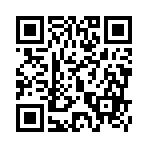 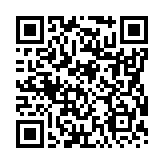 Особенности возрастного развития детей дошкольного возраста, подробно описаны в литературном источнике: Дошкольная педагогика с основами методик воспитания и обучения/ Под ред. А.Г. Гогоберидзе, О.В. Солнцевой. – СПб.: Питер, 2013. – стр. 41 – 54 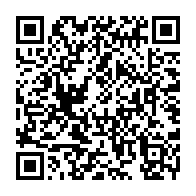 Социально-коммуникативное  развитиеУ детей пятого года жизни возрастает интерес и потребность в общении, особенно со сверстниками, осознание своего положения среди них. Ребенок приобретает способы взаимодействия с другими людьми. Использует речь и другие средства общения для удовлетворения разнообразных потребностей. Лучше ориентируется в человеческих отношениях: способен заметить эмоциональное состояние близкого взрослого, сверстника, проявить внимание и сочувствие. У детей формируется потребность в уважении со стороны взрослого, для них оказывается чрезвычайно важной его похвала.  Это приводит к их повышенной обидчивости на замечания.  Повышенная обидчивость представляет собой возрастной феномен. Совершенствуется умение пользоваться установленными формами    вежливого обращения.В игровой деятельности появляются ролевые взаимодействия.  Они указывают на то, что дошкольники начинают отделять себя от принятой роли.  В процессе игры роли могут меняться.  В этом возрасте начинают появляться постоянные партнеры по игре.  В общую игру может вовлекаться от двух до пяти детей, а продолжительность совместных игр составляет в среднем 15-20 мин. Ребенок начитает регулировать свое поведение в соответствии с принятыми в обществе нормами; умеет довести начатое дело до конца (соорудить конструкцию, убрать игрушки, правила игры и т. п.)  -  проявление произвольности.У детей начинает формироваться способность контролировать свои эмоции в движении, чему способствует освоение ими языка эмоций (гаммы переживаний, настроений). Эмоциональность ребенка этого возраста отличается многообразием способов выражения своих чувств: радости, грусти, огорчения, удовольствия. Ребенок способен проявить сочувствие, сопереживание, которое лежит в основе нравственных поступков.В элементарном выполнении отдельных поручений (дежурство, уход за растениями) проявляется самостоятельность.Познавательное развитиеВ познавательном развитии 4-5 летних детей  характерна  высокая  мыслительная  активность.  5-ти летние дети   интересуются  причинно-следственными  связями  в  разных  сферах  жизни  (изменения  в  живой  и  неживой  природе,  происхождение  человека),  профессиональной  деятельностью  взрослых  и  др.,  то  есть  начинает  формироваться  представление  о  различных  сторонах  окружающего  мира.  К 5-ти годам  более  развитым  становится  восприятие. Дети оказываются  способными  назвать  форму,  на  которую  похож  тот  или  иной  предмет.  Они  могут  вычленять  в  сложных  объектах  простые  формы  и  из  простых  форм  воссоздавать  сложные  объекты.  Дети  способны  упорядочить  группы  предметов  по  сенсорному  признаку – величине, цвету;  выделить  такие  параметры,  как  высота, длина  и  ширина.  Совершенствуется  ориентация  в пространстве.  Возрастает объем  памяти.  Дети  запоминают  до  7-8  названий  предметов.  Начинает  складываться  произвольное  запоминание:  дети  способны  принять  задачу  на  запоминание,  помнят  поручения  взрослых,  могут  выучить  небольшое  стихотворение  и  т.д.    Начинает   развиваться  образное  мышление.  Дети  оказываются  способными  использовать  простыне  схематизированные  изображения  для  решения  несложных задач. Увеличивается  устойчивость  внимания.  Ребенку  оказывается  доступной  сосредоточенная  деятельность  в  течение  15-20 минут.Усложняется  конструирование.  Постройки  могут  включать  5-6  деталей.  Формируются  навыки  конструирования  по  собственному  замыслу,  а  также  планирование  последовательности  действий.Речевое  развитиеНа пятом году жизни речь  становится  предметом  активности  детей.  Они  удачно  имитируют  голоса  животных,  интонационно  выделяют  речь  тех  или  иных  персонажей.  Интерес  вызывают ритмическая  структура  речи,  рифмы.  Развивается  грамматическая  сторона  речи.  Дети занимаются  словотворчеством   на  основе  грамматических  правил.  Речь  детей  при  взаимодействии  друг  с  другом  носит  ситуативный  характер,  а  при  общении  со  взрослым  становится  внеситуативной.   Изменяется содержание  общения  ребенка  и  взрослого.  Оно выходит  за  пределы  конкретной  ситуации,  в  которой оказывается  ребенок.  Ведущим становится  познавательный  мотив.  Информация,  которую  ребенок  получает  в  процессе  общения,  может  быть  сложной  и  трудной  для  понимания,  но  она  вызывает  интерес.  Подробная характеристика речевого развития обучающихся с ТНР описана в пункте 9 Данной программы, в части формируемой участниками образовательных отношений.Художественно-эстетическоеразвитие      На  пятом  году  жизни  ребенок  осознаннее  воспринимает  произведения  художественно-изобразительно-музыкального  творчества,  легко  устанавливает  простые  причинные  связи  в  сюжете,  композиции  и  т.п.,  эмоционально  откликается  на  отраженные  в  произведении искусства  действия,  поступки,  события,  соотносит  увиденное со  своими  представлениями  о  красивом,  радостном,  печальном,  злом  и  т.д.  У ребенка  появляется  желание  делиться  своими  впечатлениями  от  встреч  с  искусством,  со  взрослыми  и  сверстниками.  Продолжает  развиваться  воображение.  Формируются  такие  его особенности,  как  оригинальность  и  произвольность.  Дети  могут  самостоятельно  придумать  небольшую  сказку  на  заданную  тему.Значительное  развитие  получает  изобразительная  деятельность.  Рисунки становятся  предметным  и  детализированным. В  этом  возрасте  дети рисуют  предметы  прямоугольной,  овальной  формы,  простые изображения  животных. Дети  могут  своевременно насыщать  ворс кисти краской, промывать  по  окончании  работы.   Графическое  изображение  человека  характеризуется  наличием  туловища,  глаз,  рта,  носа,  волос,  иногда  одежды  и  ее  деталей.  Дети  могут вырезать  ножницами  по  прямой,  диагонали,  к  5  годам  овладевают  приемами  вырезывания  предметов  круглой  и  овальной  формы.  Лепят  предметы  круглой,  овальной,  цилиндрической  формы,  простейших  животных,  рыб, птиц. К  5-ти  годам  ребенок  выполняет  элементарные  танцевальные  движения  (пружинка,  подскоки,  кружение  и т.д.).  Может  петь  протяжно,  при  этом  вместе  начинать  и  заканчивать  пение.  Развитию исполнительской  деятельности  способствует доминирование в данном  возрасте продуктивной  мотивации  (спеть  песню, станцевать  танец, сыграть  на  инструменте).  Дети  делают  первые  попытки  творчества.Физическоеразвитие      В  этом  возрасте  наблюдается активный   рост  всех  органов  и  систем,  сохраняется  потребность  в  движении.  Двигательная активность становится целенаправленной, отвечает индивидуальному опыту и интересу, движения становятся осмысленными, мотивированными и управляемыми. Сохраняется высокая эмоциональная значимость процесса деятельности для ребенка, неспособность завершить ее по первому требованию. Появляется способность к регуляции двигательной активности. У детей появляется интерес к познанию себя, своего тела, его строения, возможностей. У детей возникает потребность действовать совместно, быстро, ловко, в едином для всех детей темпе; соблюдать определенные интервалы во время передвижения в разных построениях, быть ведущим. Уровень функциональных возможностей повышается.Позитивные  изменения  наблюдаются  в  развитии  моторики.  Дошкольники  удерживают  равновесие,  перешагивая  через  небольшие  преграды, нанизывает  бусины  (20 шт.)  средней  величины  (или  пуговицы)  на  толстую  леску.В  4-5  лет  у  детей  совершенствуются  культурно-гигиенические  навыки  (хорошо  освоен  алгоритм  умывания,  одевания,  приема  пищи):  они  аккуратны  во  время  еды,  умеют  правильно  надевать обувь,  убирают  на  место   свою  одежду,  игрушки,  книги.  В  элементарном  самообслуживании  (одевание,  раздевание,  умывание  и  др.)  проявляется  самостоятельность  ребенка. Социально-коммуникативное развитиеДети  проявляют  высокую  познавательную  активность.  Ребенок  нуждается  в  содержательных  контактах  со  сверстниками.  Их  речевые  контакты  становятся  все  более  длительными  и  активными.  Дети  самостоятельно  объединяются  в  небольшие  группы  на  основе  взаимных  симпатий.  В  этом  возрасте  дети  имеют  дифференцированное  представление  о  своей  гендерной принадлежности  по  существенным  признакам  (женские  и мужские  качества,  особенности  проявления  чувств).Ярко  проявляет  интерес  к  игре.В  игровой  деятельности  дети  шестого  года  жизни  уже  могут распределять  роли  до  начала игры  и  строят  свое  поведение,  придерживаясь  роли.  Игровое взаимодействие  сопровождается  речью,  соответствующей  и по  содержанию,  и  интонационно  взятой роли.  Речь,  сопровождающая  реальные  отношения  детей,  отличается  от  ролевой  речи.  При  распределении    ролей могут  возникать  конфликты,  связанные с  субординацией   ролевого  поведения.  Наблюдается организация  игрового  пространства,  в  котором  выделяются  смысловой  «центр»  и  «периферия».  В  игре  дети  часто  пытаются  контролировать  друг  друга  -  указывают,  как  должен  вести  себя  тот  или  иной  персонаж.Ребенок  пытается  сравнивать  ярко  выраженные  эмоциональные  состояния,  видеть  проявления  эмоционального  состояния  в  выражениях, жестах,  интонации  голоса.  Проявляет  интерес  к  поступкам  сверстников. В  трудовой  деятельности  освоенные  ранее  виды  детского  труда  выполняются  качественно, быстро,  осознанно.  Активно  развиваются  планирование  и  самооценивание  трудовой  деятельности.Познавательное развитиеВ  познавательной  деятельности  продолжает  совершенствоваться  восприятие  цвета,  формы  и  величины,  строения  предметов;  представления  детей  систематизируются. Дети  называют  не только  основные  цвета  и  их  оттенки,  но  и  промежуточные  цветовые  оттенки;  форму  прямоугольников, овалов, треугольников. К  6-ти  годам  дети  легко  выстраивают  в  ряд – по  возрастанию  или  убыванию – до  десяти  предметов  разных  по  величине.  Отмечаются трудности  при  анализе пространственного  положения  объектов,  если  сталкиваются  с  несоответствием  формы  и  их пространственного  расположения.   Продолжает  развиваться  образное  мышление.  Дети  способны  не  только  решить  задачу  в  наглядном  плане,  но  и  совершить  преобразования  объекта.  Продолжают  совершенствоваться  обобщения,  что  является  основой  словесно-логического  мышления.  Дети  самостоятельно  могут  сочинить  оригинальные  правдоподобные  истории.  Наблюдается  переход  от  непроизвольного  к  произвольному  вниманию.Конструирование  характеризуется   умением  анализировать  условия,  в  которых  протекает  эта  деятельность.  Дети  используют и  называют  различные  детали  деревянного  конструктора.  Могут  заменять  детали  постройки  в  зависимости  от  имеющегося  материала.  Овладевают  обобщенным  способом  обследования  образца.  Конструктивная  деятельность  может  осуществляться  на  основе  схемы,  по  замыслу  и по  условиям.  Дети  могут  конструировать  из бумаги,  складывая  ее  в  несколько  раз (2,4,6 сгибов);  из  природного   материала.РечевоеразвитиеПродолжает  совершенствоваться  речь,  в  том  числе ее  звуковая  сторона.   Развивается  фонематический  слух,  интонационная  выразительность  речи  при  чтении  стихов  в  сюжетно-ролевой  игре  и в  повседневной  жизни. Совершенствуется  грамматический  строй  речи.  Дети  используют  все  части  речи,  активно  занимаются  словотворчеством.  Активно  используются синонимы  и  антонимы.  Развивается  связная речь:  дети  могут  пересказывать,  рассказывать  по  картинке,  передавая  не  только  главное,  но  и  детали. Общение  выражается  в свободном  диалоге  со  сверстниками  и  взрослыми,  выражении своих  чувств  и  намерений  с  помощью  речевых  и  неречевых  (жестовых,  мимических,  пантомимических)  средств. Подробная характеристика речевого развития обучающихся с ТНР описана в пункте 9 Данной программы, в части формируемой участниками образовательных отношений.Художественно-эстетическое  развитиеВ  изобразительной  деятельности  5-6  летний  ребенок  свободно  может  изображать  предметы  круглой,  овальной,  прямоугольной формы, состоящих  из  частей  разной  формы  и  соединений  разных  линий.  Расширяются  представления  о  цвете  (знают  основные  цвета  и  оттенки, самостоятельно может  приготовить  розовый  и  голубой  цвет).  Старший  возраст – это  возраст  активного  рисования.  Рисунки могут  быть  самыми  разнообразными  по  содержанию:  это  жизненные впечатления  детей,  иллюстрации  к  фильмам  и  книгам,  воображаемые ситуации.  Обычно  рисунки  представляют  собой  схематичные  изображения  различных  объектов,  но могут  отличаться  оригинальностью  композиционного  решения. Изображение  человека  становится  более  детализированным  и  пропорциональным. По  рисунку  можно  судить  о  половой  принадлежности  и  эмоциональном  состоянии  изображенного человека. Рисунки  отдельных  детей  отличаются  оригинальностью,  креативностью. В  лепке    детям  не  представляется  трудности  создать  более  сложное  по  форме  изображение.   Дети  справляются  с  вырезыванием  предметов  прямоугольной  и  круглой  формы  разных  пропорций.Старших  дошкольников  отличает  яркая  эмоциональная  реакция на  музыку.  Появляется  интонационно-мелодическая  ориентация  музыкального  восприятия.  Дошкольники  могут  петь  без  напряжения,  плавно,  отчетливо  произнося  слова;  свободно  выполняют  танцевальные  движения:  полуприседания с  выставлением  ноги  на пятку,  поочередное  выбрасывание  ног  вперед в  прыжке  и  т.д.  Могут  импровизировать,  сочинять  мелодию  на  заданную  тему. Формируются  первоначальные  представления  о жанрах  и видах  музыки.ФизическоеразвитиеПродолжается  процесс  окостенения  скелета  ребенка.  Дошкольник  более  совершенно  овладевает  различными  видами  движений.  Тело  приобретает  заметную  устойчивость. Шестилетние  дети  значительно  точнее  выбирают  движения,  которые  им  надо  выполнить.  У  них  обычно  отсутствуют  лишние  движения,  которые  наблюдаются  у  детей  3-5  лет. В  период  с  5  до  6  лет  ребенок  постепенно  начинает   адекватно  оценивать  результаты  своего  участия  в  играх  соревновательного  характера.  Удовлетворение  полученным  результатом начинает  доставлять  ребенку  радость,  способствует  эмоциональному  благополучию  и  поддерживает  положительное  отношение к  себе. Уже  начинают  наблюдаться  различия  в  движениях  мальчиков  и девочек (у  мальчиков  - более  прерывистые,  у девочек – мягкие, плавные).К  6  годам  совершенствуется  развитие  мелкой  моторики  пальцев  рук. Продолжают  совершенствоваться  культурно-гигиенические  навыки:  умеет  одеться  в  соответствии  с  условиями  погоды,  выполняет  основные  правила  личной гигиены, соблюдает  правила  приема  пищи, проявляет  навыки  самостоятельности.  Полезные  привычки  способствуют  усвоению  основ  здорового  образа  жизни.Социально-коммуникативное развитиеК 7 годам у ребенка ярко проявляется уверенность в себе и чувство собственного достоинства, умение отстаивать свою позицию в совместной деятельности. Ребенок способен к волевой регуляции поведения, преодолению непосредственных желаний, если они противоречат установленным нормам, данному слову, обещанию. Способен проявлять волевые усилия в ситуациях выбора между «можно» и «нельзя», «хочу» и «должен». Проявляет настойчивость, терпение, умение преодолевать трудности. Может сдерживать себя, высказывать просьбы, предложения, несогласие в социально приемлемой форме. Произвольность поведения — один из важнейших показателей психологической готовности к школе.Самостоятельность ребенка проявляется в способности без помощи взрослого решать различные задачи, которые возникают в повседневной жизни (самообслуживание, уход за растениями и животными, создание среды для самодеятельной игры, пользование простыми безопасными приборами — включение освещения, телевизора и т.п.).     В  сюжетно-ролевых играх  дети  7-го  года  жизни  начинают  осваивать  сложные  взаимодействия  людей, отражающих характерные  значимые  жизненные  ситуации,  например, свадьбу,  болезнь и т.п.  Игровые  действия  становятся  более  сложными,  обретают  особый  смысл.  Игровое  пространство  усложняется. В  нем  может  быть  несколько  центров,  каждый из  которых  поддерживает  свою  сюжетную  линию.  При  этом  дети  способны  отслеживать  поведение  партнеров  по  всему  игровому  пространству  и  менять  свое  поведение  в  зависимости  от  места  в  нем (например,  ребенок обращается  к  продавцу  не  просто как покупатель/,  а  как  покупатель-мама). Если логика игры требует появления  новой роли, то ребенок может по ходу  игры  взять  на  себя  новую  роль,  сохранив при этом роль, взятую  ранее.Семилетний  ребенок умеет заметить изменения настроения взрослого и сверстника, учесть желания других людей; способен к установлению устойчивых контактов со сверстниками. Ребенок семи лет отличается большим богатством и глубиной переживаний, разнообразием их проявлений и в то же время большей сдержанностью эмоций. Ему свойственно «эмоциональное предвосхищение» — предчувствие собственных переживаний и переживаний других людей, связанных с результатами тех или иных действий и поступков («Если я подарю маме свой рисунок, она очень обрадуется»).ПознавательноеразвитиеПознавательные  процессы  претерпевают  качественные  изменения;  развивается  произвольность  действий.  Наряду  с  наглядно-образным  мышлением  появляются  элементы  словесно-логического  мышления.  Продолжают  развиваться   навыки  обобщения  и  рассуждения,  но  они  еще  в  значительной  степени  ограничиваются  наглядными  признаками  ситуации.  Продолжает  развиваться  воображение,  однако  часто  приходится  констатировать  снижение развития  воображения  в  этом  возрасте  в  сравнении  со  старшей  группой.  Это  можно  объяснить  различными  влияниями,  в  том  числе  средств  массовой  информации,  приводящими  к  стереотипности   детских  образов.    Внимание  становится  произвольным,  в  некоторых  видах  деятельности  время  произвольного  сосредоточения  достигает  30  минут.  У  детей  появляется  особы  интерес  к  печатному слову,  математическим  отношениям.  Они  с  удовольствием  узнают  буквы,  овладевают звуковым  анализом  слова,  счетом  и  пересчетом  отдельных  предметов.К  7  годам  дети  в  значительной  степени  освоили  конструирование  из  строительного  материала. Они  свободно  владеют  обобщенными  способами  анализа,  как  изображений,  так  и  построек.  Свободные  постройки  становятся  симметричными и  пропорциональными.  Дети  точно  представляют  себе  последовательность,  в  которой  будет  осуществляться  постройка.  В  этом  возрасте  дети уже  могут  освоить  сложные  формы  сложения  из  листа  бумаги  и  придумывать  собственные.  РечевоеразвитиеПроисходит  активное  развитие  диалогической  речи.  Диалог  детей  приобретает характер  скоординированных предметных  и  речевых  действий.  В  недрах  диалогического  общения зарождается  и  формируется  новая  форма  речи -  монолог. Дошкольник  внимательно слушает  рассказы  родителей. У  детей  продолжает  развиваться  речь:  ее  звуковая  сторона,  грамматический  строй,  лексика. Развивается  связная  речь.  В  высказываниях  детей  отражаются  как  расширяющийся  словарь,  так  и  характер  обобщений,  формирующихся  в  этом  возрасте.  Дети  начинают активно употреблять  обобщающие  существительные,  синонимы,  антонимы,  прилагательные  и  т.д. Подробная характеристика речевого развития обучающихся с ТНР описана в пункте 9 Данной программы, в части формируемой участниками образовательных отношений.Художественно-эстетическое  развитиеВ  изобразительной  деятельности  детей  рисунки  приобретают   более  детализированный  характер,  обогащается их  цветовая  гамма.  Более  явными  становятся  различия  между  рисунками  мальчиков  и девочек. Часто встречаются  бытовые  сюжеты. Изображение  человека  становится еще  более  детализированным  и  пропорциональным.  Предметы,  которые  дети  лепят  и  вырезывают,  имеют  различную  форму,  цвет, строение,  по-разному расположены  в  пространстве.  Вместе  с  тем  могут  к  7-ми  годам  передать  конкретные  свойства  предмета  с  натуры. Семилетнего ребенка характеризует активная деятельностная позиция, готовность к спонтанным решениям, любопытство, постоянные вопросы к взрослому, способность к речевому комментированию процесса и результата собственной деятельности, стойкая мотивация достижений, развитое воображение. Процесс создания продукта носит творческий поисковый характер: ребенок ищет разные способы решения одной и той же задачи. Ребенок семи лет достаточно адекватно оценивает результаты своей деятельности по сравнению с другими детьми, что приводит к становлению представлений о себе и своих возможностях.Значительно  обогащается  индивидуальная  интерпретация  музыки.  Ребенок  определяет,  к  какому  жанру  принадлежит  прослушанное  произведение.  Чисто  и  выразительно поет,  правильно передавая  мелодию  (ускоряя, замедляя).  Дошкольник  может  самостоятельно  придумать  и  показать  танцевальное  или  ритмическое  движение.ФизическоеразвитиеК  7   годам  скелет  ребенка  становится  более  крепким,  поэтому  он  может  выполнять  различные  движения,  которые  требуют гибкости,  упругости, силы.  Его тело  приобретает  заметную  устойчивость,  чему  способствует  усиленный  рост  ног. Ноги  и  руки  становятся  более  выносливыми,  ловкими,  подвижными.  В  этом  возрасте  дети уже  могут  совершать  довольно  длительные  прогулки,  долго бегать,  выполнять  сложные  физические  упражнения. У  семилетних  детей  отсутствуют  лишние  движения.  Ребята  уже  самостоятельно,  без  специальных  указаний  взрослого,  могут  выполнить  ряд  движений  в  определенной  последовательности,  контролируя   их,  изменяя  (произвольная регуляция  движений).Ребенок  уже  способен  достаточно  адекватно  оценивать  результаты  своего  участия  в  подвижных  и  спортивных  играх  соревновательного  характера.  Удовлетворение  полученным  результатом  доставляет  ребенку  радость  и  поддерживает  положительное отношение  к  себе  и  своей команде  («мы  выиграли,  мы  сильнее»).Имеет  представление  о  своем  физическом  облике  (высокий,  толстый,  худой,  маленький  и  т.п.)  и  здоровье,  заботиться  о  нем. Владеет  культурно-гигиеническими  навыками  и  понимает  их  необходимость.Парциальная программа«Родники Дона»«Я люблю Россию»«Мир без опасности»Парциальная программаР.М. Чумичевой, О.Л. Ведмель, Н.А. Платохина.Ростов н/Д.,2005Нищева Н.В., Кириллова Ю.А., СПб, «ДЕТСТВО-ПРЕСС», 2023Лыкова И.А., издательский дом «Цветной мир», 2017 (Рецензия ФГАУ «ФИРО» № 32 от 13.02.2017 г.)Приоритетная образовательная областьПознавательное развитиеСоциально – коммуникативноеразвитиеСоциально - коммуникативное развитиеНаправления программы воспитанияПатриотическое направление воспитанияПатриотическое направление, духовно – нравственное направлениеСоциальное направление воспитания, Физическое и оздоровительное  направление воспитанияВозрастная аудитория3 – 7 лет5 – 7 лет3 – 7 летПояснительная запискаПрограмма содержит общенаучные знания, составляющие основу федерального базового компонента и конкретные целостные знания о регионе, создающие условия и предпосылки для развития личности с учетом специфики местного окружения, органически связаны между собой едиными образовательно-воспитательными задачами. Региональный материал служит средством конкретизации общего и дает сведения о частном, знания усваиваются детьми осознаннее, если они раскрываются в органической связи с федеральным (базовым) содержанием.Программа позволяет формировать оптимистичное отношение к окружающему, обеспечивает позитивное эмоциально-личностное и  социально-нравственное развитие на основе духовно-нравственных ценностей российского народа, исторических и национально-культурных традиций.   Программа ориентирована на знакомство детей с различными сложными, а порой опасными жизненными ситуациями с учетом индивидуальных и возрастных особенностей детей, социокультурных различий, своеобразия домашних и бытовых условий местности.В содержание включено шесть разделов: «Ребенок и другие люди», «Ребенок и природа», «Ребенок дома», «Здоровье ребенка», «Эмоциональное благополучие ребенка», «Ребенок на улицах города». Цель:– Развитие у дошкольников ценностного отношения к культуре и истории Донского края, зарождение личностных смыслов.Приобщение детей  старшего дошкольного возраста к моральным ценностям человечества.Воспитание у ребенка навыков адекватного поведения в различных неожиданных ситуациях, самостоятельности и ответственности за свое поведение. Задачи:Цель Программы достигается через решение следующих задач (п. 3.1. «Ценностно-смысловое развитие дошкольников» Р.М.Чумичева, О.Л. Ведмедь, Н.А. Платохина) 1) Развитие у детей интереса к культуре и истории Донского края. 2) Создание условий, обеспечивающих познание ребенком ценностей истории и культуры родного края, способствуют зарождению личностных смыслов. 3)Развитие эмоциональноэстетической сферы ребенка в процессе восприятия музыкальных, литературных, архитектурных, изобразительных произведений искусства родного края. 4) Развитие творческого потенциала младших дошкольников в художественноизобразительной, речевой, конструктивной, игровой деятельности.Формировать нравственное сознание и нравственное поведение через создание воспитывающих ситуаций,Знакомить  с принятыми нормами и правилами поведения, формами и способами общения.  Формировать  начальные представления об истории своей страны, о судьбах ее многонационального народа, его победах и достиженияхСформировать у ребенка навыки адекватного поведения в различных непредвиденных и стандартных ситуациях.Принципы и подходы:- принцип региональности (ориентация на учет особенностей региона всем образовательновоспитательном процессе); - принцип гуманитаризации (широкое включение в региональное содержание знаний о человеке, формирование гуманистического мировоззрения, создание условий для самопознания, самореализации развивающейся личности); - принцип историзма (раскрытие исторической обусловленности тех или иных явлений и процессов); - комплексности и интегративности (объединение различных аспектов содержания в единое целое, развитие новой целостности).принцип индивидуализа-ции, учета возможностей, особенностей развития и потребностей ребенка;принцип признания ребенка участником образователь-ных отношений;принцип поддержки детской инициативы и формирования познавательных интересов;принцип интеграции усилий педагогов и специалистов;принцип комплексности и доступности материала, соответствия требований методов, приемов и условий образования индивидуальным и возрастным особенностям детей;принцип систематичности и взаимосвязи материала;принцип постепенности подачи материала.принцип развивающего образования; принцип научной обоснованности и практической применимости принцип соответствия критериям полноты, необходимости и достаточности принцип обеспечения единства воспитательных, развивающих и обучающих целей и задачпринцип непрерывного образования не только в рамках занятий, но и при проведении режимных моментов;принцип построения образовательного процесса в различных видах деятельности и активностях ребенка;принцип соблюдения преемственности между всеми возрастными группами и между детским садом и начальной школой.Логопедия: Учебник для студентов дефектол. фак. пед. вузов / Под ред. Л.С. Волковой, С.Н. Шаховской. -М.: Гуманит. изд. центр ВЛАДОС, 1998, 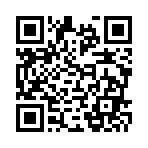 Левина Р. Е. Основы теории и практики логопедии. —М.: Просвещение, 1968,стр. 53 – 70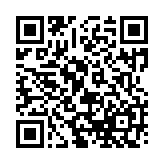 Общее недоразвитие речи (ОНР)Общее недоразвитие речи проявляется в нарушении различных компонентов речи: звукопроизношения, фонематического слуха, лексико-грамматического строя разной степени выраженности. На I уровне речевого развития у ребёнка наблюдается полное отсутствие или резкое ограничение словесных средств общения. Словарный запас состоит из отдельных лепетных слов, звуковых или звукоподражательных комплексов, сопровождающихся жестами и мимикой;на II уровне речевого развития в речи ребенка присутствует короткая ароматичная фраза, словарь состоит из слов простой слоговой структуры (чаще существительные, глаголы, качественные прилагательные), но, наряду с этим, произносительные возможности ребенка значительно отстают от возрастной нормы;на III уровне речевого развития в речи ребенка появляется развернутая фразовая речь с выраженными элементами лексико-грамматического и фонетико-фонематического недоразвития;на IV уровне речевого развития при наличии развернутой фразовой речи наблюдаются остаточные проявления недоразвития всех компонентов языковой системы.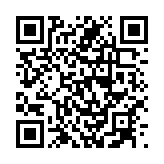 Дизартрия Дизартрия - нарушение произносительной стороны речи, обусловленное недостаточностью иннервации речевого аппарата. Ведущим дефектом при дизартрии является нарушение звукопроизносительной и просодической стороны речи, связанное с органическим поражением центральной и периферической нервной систем.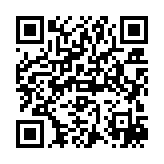 АлалияАлалия - глубокая несформированность речевой функции, обусловленная органическим повреждением речевых зон коры головного мозга 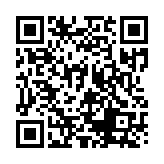 ЗаиканиеЗаикание - нарушение темпо-ритмической организации речи, обусловленное судорожным состоянием мышц речевого аппарата.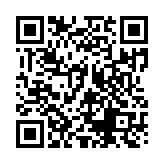 РинолалияРинолалия – расстройства артикуляции и голосообразования, обусловленные дефектами строения и функционирования речевого аппарата. Ринолалия характеризуется грубыми искажениями звукопроизношения, назализацией согласных и гласных звуков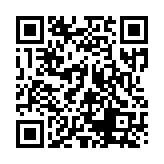 Фонетико-фонематическое недоразвитие речи Фонетико-фонематическое недоразвитие речи – это нарушение процессов формирования произносительной системы родного языка у детей с различными речевыми расстройствами вследствие нарушения восприятия и произношения фонем.  Фонетико-фонематическое недоразвитие речи проявляется в нарушениях процессов звукопроизношения и восприятия фонем при различных речевых нарушениях у детей с нормальным интеллектом и биологическим слухом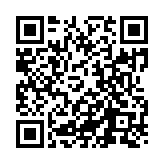 Направления развития (образовательные области).Объект контроля(критерии, показатели)Формы (оценочные средства)Педагогические работникиПериодичностьдиагностикиОО «Физическое развитие»Состояние здоровья- данные медицинского осмотра;- эпикриз;- проф. осмотр;- лабораторные обследованиямед.сестра; врач. - 2 раза в год  - 1 раз в год -  1 раз в год - 1 раз в годОО «Физическое развитие»- антропометрия;- функциональное состояние;- показатели двигательной активности;  - объем двигательной активности;-продолжительность, интенсивность нагрузки на занятиях по Физическому развитиюОценка физического развития «Методика комплексной оценки двигательной активности» М.А.Рунова. медико-педагогический контроль за организацией двиг.режима детей.мед.сестра; врач; воспитательинструктор физ.культуры -  2 раза в год   - 2 раза в год      - 1 раз в          кварталОО «Физическое развитие»Развитие физических качеств и движений.Оценка нервно-психического и физического развития детейВерещагина Н.В. Диагностика педагогического процесса. ФГОС ДО. – СПб., Детство-пресс, 2022врач – неврологвоспитатель, инструктор физ.воспитания2 раза в год(сен., апрель)ОО«Познавательное развитие»Уровень общих представлений ребенка об окружающем мире, о себе, о других людях;Развитие представлений в области естественных наук, экологии и здоровья, в сфере общественной жизни человека;Развитие элементарных математических представлений;Наблюдения за ребенком в процессе совместной и самостоятельной деятельностиИндивидуальные беседыВерещагина Н.В. Диагностика педагогического процесса. ФГОС ДО. – СПб., Детство-пресс, 2022Воспитатели групп; старший воспитатель2 раза в год(сен., апрель)В течение года.ОО«Речевое развитие»Развитие речевой и языковой культурыНаблюдения за ребенком в процессе совместной и самостоятельной Индивидуальные беседыВерещагина Н.В. Диагностика педагогического процесса. ФГОС ДО. – СПб., Детство-пресс, 2022Воспитатели групп; старший воспитатель2 раза в год(сен., май)ОО«Речевое развитие»(логопедическое обследование)развитие неречевых психических функций;развитие фонетической стороны речи;развитие фонематической стороны речи;развитие лексики и грамматического строя речи; импрессивной и экспрессивной речи;развитие связной речи.В.П.Балабанова, Л.Г.Богданова, Л.В.Венедиктова, Т.Т.Воробей,  Р.И. Лалаева  «Диагностика нарушений речи у  детей и организация логопедической работы в условиях ДОУ (сборник метод. рекомендаций  РГПУ им. А.И.Герцена).Иншакова О.Б. « Альбом для логопеда». «Коррекционно-педагогическая работа в дошкольных учреждениях для детей с нарушениями речи»/ под ред.  Ю. Ф. Гаркуши.Учитель-логопед2 раз в год.(сен., май)Дневник наблюдения 1 раз в квартал.ОО«Социально-коммуникативное развитие»отношение ребенка к себе, другим людям, окружающему миру;самоощущение ребенка;отношение к другим людям;способность к сотрудничеству с другими людьми;способность к сопереживанию;развитие социальных навыков;бережное, ответственное отношение к окружающей природе, рукотворному миру.-------------------------------------------------уровень развития эмоционально-волевой сферы и коммуникативных навыков.степень социализации.уровень развития познавательных процессов: внимание; память; мышление; воображение.психологическая готовность к школе.моторика.уровень тревожности у родителей.психологический климат.Наблюдение за ребенком в процессе общения в различных видах деятельности, индивидуальная беседа. Наблюдение в период адаптации.Ролевые; Коммуникативные;Психологические игры;Верещагина Н.В. Диагностика педагогического процесса. ФГОС ДО. – СПб., Детство-пресс, 2022------------------------------------------------Перспективные графические методики (Р.Тэммл, М. Дорки, В.Ален);Уровень адаптированности ребенка. Я.Стреляу.Социометрия.Методика исследования Тулуз-Пьерона (концентрация внимания, скорость переработки информации); Корректурные пробы;Методика Мюнстерберга. Проба 10 слов Лурия;Игры со стихами. Методика «4 –ый лишний»Воспитатели групп;-----------------Педагог-психолог2 раза в год(сен., апрель)-------------------2 раза в год(сен., май)ОО«Художественно-эстетическое развитие» (направление – изобразительная деятельность)интерес к эстетической стороне действительности, потребность в творческом самовыражении, инициативность, самостоятельность в воплощении художественного замысла;знакомство с разными видами искусства,                      с классическими произведениями живописи,        музыки, литературы и театрального искусства;творческое самовыражение детей;освоение различных художественных техник, использование разнообразных материалов, экспериментирование с цветом;создание художественных образов с помощью пластических средств, ритма, темпа, высоты и силы звука;Наблюдение за ребенком в процессе творчестваАнализ результатов детского творчества.Верещагина Н.В. Диагностика педагогического процесса. ФГОС ДО. – СПб., Детство-пресс, 2022Воспитатели групп; старший воспитатель2 раза в год(сен., май)ОО«Художественно-эстетическое развитие».(направление – музыка)уровень развития музыкальных способностей:пение;восприятие музыки;музыкально-ритмические движения;игра на детских музыкальных инструментах.Ветлугина Н.А.  «Диагностика уровня музыкального развития детей».Верещагина Н.В. Диагностика педагогического процесса. ФГОС ДО. – СПб., Детство-пресс, 2022Музыкальныйруководитель2 раза в год(сен., май)ФАОП ДО для детей с ОВЗВиды детской деятельности  и виды активности(ФАОП ДО, п.5.2.1. стр. 3)ФГОС дошкольного образования   (с изменениями от 17 февраля 2023 года приказом Минпросвещения России от 8 ноября 2022 года N 955) Виды детской деятельности  (ФГОС ДО, п. 2.7)Виды детской деятельностиПредметная деятельность. Игровая (сюжетно-ролевая игра, игра с правилами и другие виды игры). Коммуникативная (общение и взаимодействие с педагогическим работником и другими детьми). Познавательно-исследовательская (исследование и познание природного и социального миров в процессе наблюдения и взаимодействия с ними), Виды активности ребенка: восприятие художественной литературы и фольклора, самообслуживание и элементарный бытовой труд (в помещении и на улице), конструирование из разного материала, включая конструкторы, модули, бумагу, природный и иной материал, изобразительная (рисование, лепка, аппликация), музыкальная (восприятие и понимание смысла музыкальных произведений, пение, музыкально-ритмические движения, игры на детских музыкальных инструментах), двигательная (овладение основными движениями) формы активности ребенка. Игровая деятельность (сюжетно-ролевая, театрализованная, режиссерская, строительно-конструктивная, дидактическая, подвижная и другое); Общение со взрослым (ситуативно-деловое, внеситуативно-познавательное, внеситуативно-личностное) и сверстниками (ситуативно-деловое, внеситуативно-деловое); речевая (слушание речи взрослого и сверстников, активная диалогическая и монологическая речь); познавательно-исследовательская деятельность и экспериментирование; изобразительная деятельность (рисование, лепка, аппликация) и конструирование из разных материалов по образцу, условию и замыслу ребенка; двигательная (основные виды движений, общеразвивающие и спортивные упражнения, подвижные и элементы спортивных игр и другое); элементарная трудовая деятельность (самообслуживание, хозяйственно-бытовой труд, труд в природе, ручной труд); музыкальная (слушание и понимание музыкальных произведений, пение, музыкально-ритмические движения, игра на детских музыкальных инструментах). Разделы ОО «Социально-коммуникативное развитие»Задачи ОО «Социально-коммуникативное развитие»(ФАОП ДО, п. 32.1, стр. 239)Задачи воспитания в рамках ОО «Социально-коммуникативное развитие» (ФОП ДО, п. 18.8, тр. 41)игра; представления о мире людей и рукотворных материалах; безопасное поведение в быту, социуме, природе; труд. создание условий для: усвоения норм и ценностей, принятых в обществе, включая моральные и нравственные ценности; развития общения и взаимодействия ребенка с ТНР с педагогическим работником и другими детьми; становления самостоятельности, целенаправленности и саморегуляции собственных действий; развития эмоциональной отзывчивости, сопереживания, формирования готовности к совместной деятельности с другими детьми и педагогическим работником, формирования уважительного отношения и чувства принадлежности к своей семье и к сообществу обучающихся и педагогических работников в Организации; формирования позитивных установок к различным видам труда и творчества; формирования основ безопасного поведения в быту, социуме, природе; развития коммуникативных и социальных навыков ребенка с ТНР; развития игровой деятельности. Решение совокупных задач  воспитания направлено на приобщение детей к ценностям «Родина», «Природа», «Семья», «Человек», «Жизнь», «Милосердие», «Добро», «Дружба», «Сотрудничество», «Труд». Это предполагает решение задач нескольких направлений воспитания:воспитание уважения к своей семье, своему населенному пункту, родному краю, своей стране;воспитание уважительного отношения к другим людям - детям и взрослым (родителям (законным представителям), педагогам, соседям и другим), вне зависимости от их этнической и национальной принадлежности;воспитание ценностного отношения к культурному наследию своего народа, к нравственным и культурным традициям России;содействие становлению целостной картины мира, основанной на представлениях о добре и зле, правде и лжи;воспитание социальных чувств и навыков: способности к сопереживанию, общительности, воспитание  дружелюбия, сотрудничества, умения соблюдать правила, активной личностной позиции;создание условий для возникновения у ребёнка нравственного, социально значимого поступка, приобретения ребёнком опыта милосердия и заботы;поддержка трудового усилия, привычки к доступному дошкольнику напряжению физических, умственных и нравственных сил для решения трудовой задачи;формирование способности бережно и уважительно относиться к результатам своего труда и труда других людей. Возрастная группа Содержаниеобразовательной области "Социально-коммуникативное развитие"Формы организации работы с детьмиСтарший дошкольный возраст (5 – 7 лет) (ФАОП ДО,п 32.1.3, стр. 242)направлено навсестороннее развитие у обучающихся с ТНР навыков игровой деятельности, дальнейшее приобщение их к общепринятым нормам и правилам взаимоотношений с другими детьми и педагогическим работником, в том числе моральным, обогащение первичных представлений о тендерной и семейной принадлежности. создание и расширение знакомых образовательных ситуаций, направленные на стимулирование потребности обучающихся в сотрудничестве, в кооперативных действиях с другими детьми во всех видах деятельности, активизацию речевой деятельности, накопление детьми словарного запаса. формирование представлений, обучающихся о разнообразии окружающего их мира людей и рукотворных материалов; воспитание правильного отношения к людям, к вещам; обучение способам поведения в обществе, отражающим желания, возможности и предпочтения обучающихся. совершенствование игровых действий и точное выполнение игровых правил в дидактических и подвижных играх и упражнениях.Разделы ОО «Познавательное развитие»Задачи ОО «Познавательное развитие» (ФАОП ДО п 32.2, стр. 244)Задачи воспитания в рамках ОО «Познавательное развитие» (ФОП ДО, п 19.8, стр. 57)конструирование; развитие представлений о себе и окружающем мире; элементарные математические представления. создание условий для: развития интересов обучающихся, любознательности и познавательной мотивации; формирования познавательных действий, становления сознания; развития воображения и творческой активности; формирования первичных представлений о себе, других людях, объектах окружающего мира, о свойствах и отношениях объектов окружающего мира (форме, цвете, размере, материале, звучании, ритме, темпе, количестве, числе, части и целом, пространстве и времени, движении и покое, причинах и следствиях); формирования первичных представлений о малой родине и Отечестве, представлений о социокультурных ценностях нашего народа, об отечественных традициях и праздниках, о планете Земля как общем доме людей, об особенностях ее природы, многообразии стран и народов мира; развития представлений о виртуальной среде, о возможностях и рисках интернетаРешение совокупных задач воспитания направлено на приобщение детей к ценностям «Человек», «Семья», «Познание», «Родина» и «Природа»Это предполагает решение задач нескольких направлений воспитания: воспитание отношения к знанию как ценности, понимание значения образования для человека, общества, страны;приобщение к отечественным традициям и праздникам, к истории и достижениям родной страны, к культурному наследию народов России;воспитание уважения к людям - представителям разных народов России независимо от их этнической принадлежности;воспитание уважительного отношения к государственным символам страны (флагу, гербу, гимну);воспитание бережного и ответственного отношения к природе родного края, родной страны, приобретение первого опыта действий по сохранению природы.Возрастная группа Содержаниеобразовательной области "Познавательное развитие"Формыорганизации работы с детьмиСтарший дошкольный возраст (5 – 7 лет)  (ФАОП ДО, п 32.2.3, стр. 237)предполагает создание педагогическим работником ситуаций для расширения представлений обучающихся о функциональных свойствах и назначении объектов,стимулирование к анализу, используя вербальные средства общения, разнообразят ситуации для установления причинных, временных и других связей и зависимостей между внутренними и внешними свойствами. особое внимание уделяется самостоятельности обучающихся, им предлагаются творческие задания, задания на выполнение работ по своему замыслу, задания на выполнение коллективных построек.стимулирование познавательного интереса обучающихся к различным способам измерения, счета количеств, определения пространственных отношений у разных народов групповые и индивидуальные игровые занятия совместные игры на прогулках и в режимных моментахсовместная образовательная  деятельность педагога с детьмипрактические действия с объектами, обыгрывание, рассматривание иллюстративного материала, методы наблюдения за объектами, демонстрации объектов, элементарные опыты, упражнения и различные игры.Драматизация.      Осуществляется комплексно при участии всех специалистовВоспитатель проводит образовательную деятельность в рамках области "Познавательное развитие»Педагог-психолог проводит занятия в специальной среде, с включением сведений о цветовом многообразии, о звуках природы, о явлениях природы и зависимости настроения, состояния человека, растительного и животного мира от этих характеристик. Учитель – логопед активизирует речевую деятельность в познавательном развитии.групповые и индивидуальные игровые занятия совместные игры на прогулках и в режимных моментахсовместная образовательная  деятельность педагога с детьмипрактические действия с объектами, обыгрывание, рассматривание иллюстративного материала, методы наблюдения за объектами, демонстрации объектов, элементарные опыты, упражнения и различные игры.Драматизация.      Осуществляется комплексно при участии всех специалистовВоспитатель проводит образовательную деятельность в рамках области "Познавательное развитие»Педагог-психолог проводит занятия в специальной среде, с включением сведений о цветовом многообразии, о звуках природы, о явлениях природы и зависимости настроения, состояния человека, растительного и животного мира от этих характеристик. Учитель – логопед активизирует речевую деятельность в познавательном развитии.Разделы ОО «Речевое развитие»Задачи ОО «Речевое развитие»(ФАОП До п 32.3, стр. 247)Задачи воспитания в рамках ОО «Речевое развитие» (ФОП ДО, п 20.8, стр. 76)Развитие речи (развитие словаря, звуковая культура речи, грамматический строй речи, связная речь)Подготовка к обучению грамотеИнтерес к художественной литературесоздание условий для: овладения речью как средством общения и культуры; обогащения активного словаря; развития связной, грамматически правильной диалогической и монологической речи; развития речевого творчества; развития звуковой и интонационной культуры речи, фонематического слуха; знакомства с книжной культурой, детской литературой; развития понимания на слух текстов различных жанров детской литературы; формирование звуковой аналитико-синтетической активности как предпосылки обучения грамоте; профилактики речевых нарушений и их системных последствий. Решение совокупных задач воспитания в рамках образовательной области «Речевое развитие» направлено на приобщение детей к ценностям «Культура» и «Красота», Это предполагает решение задач нескольких направлений воспитания:владение формами речевого этикета, отражающими принятые в обществе правила и нормы культурного поведения;воспитание отношения к родному языку как ценности, умения чувствовать красоту языка, стремления говорить красиво (на правильном, богатом, образном языке).Возрастная группа Содержаниеобразовательной области "Речевое развитие"Формы организации работы с детьмиСредний дошкольный возраст (4 – 5 лет)(ФАОП ДО, п 32.2.3, стр.249)направлено на формирование у обучающихся с ТНР потребности в речевом общении и коммуникативных умений. стимулирование речевой активности обучающихся с ТНР, формирование связной речи. формирование мотивационно-потребностного компонента речевой деятельности,развитию когнитивных предпосылок речевой деятельности. Обучающиеся учатся вербализовывать свое отношение к окружающему миру, предметам и явлениям, делать элементарные словесные обобщения. обучение в  ситуативной речи. стимулирование желания свободно общаться, используя вербальные и невербальные средства общения, формирование устойчивого эмоционального контакта с педагогическим работником и с другими детьми. Учитель – логопед   проводит совместную коррекционную работы с детьми. Воспитатель проводит образовательную и воспитательную работу, содержание образовательной области интегрируется с тематикой логопедической работы, проводимой учителем – логопедомспециально организованные игры, совместная деятельность педагога с детьми, различные ситуации, позволяющие моделировать социальные отношения в игровой деятельности чтение литературных произведенийучитель-логопед проводит занятия по подготовке их к обучению грамоте, исходя из особенностей и возможностей развития, обучающихся старшего дошкольного возраста с речевыми нарушениями. воспитатель проводит занятия по развитию речи (содержание тесно связано с содержанием логопедической работы, а также работы, которую проводят с детьми другие специалисты. Старший дошкольный возраст (5 – 7 лет)  (ФАОП ДО, п. 32.3.4, стр. 250)направлено на стимулирование речевой активности обучающихся. формирование мотивационно-потребностный компонент речевой деятельности, развитие когнитивные предпосылки: восприятие, внимание, память, мышление. создание условий  для расширения словарного запаса через эмоциональный, бытовой, предметный, социальный и игровой опыт обучающихся. формирование вербализованных представлений об окружающем мире, дифференцированного восприятия предметов и явлений, элементарных обобщений в сфере предметного мира. Различение, уточнение и обобщение предметных понятий становится базой для развития активной речи обучающихся. формирование связной речи обучающихся с ТНР. развитие фразовой речи обучающихся с использованием приемов комментированного рисования, обучения рассказыванию по литературным произведениям, по иллюстративному материалу. составление простейший словесный отчет о содержании и последовательности действий в различных видах деятельности. создание условий для развития коммуникативной активности обучающихся с ТНР в быту, играх и на занятиях. формирование средств межличностного взаимодействия обучающихся. развитие способности к использованию речи в повседневном общении,стимулирование использования речи в области познавательно-исследовательского, художественно-эстетического, социально-коммуникативного и других видов развития.Учитель – логопед   проводит совместную коррекционную работы с детьми. Воспитатель проводит образовательную и воспитательную работу, содержание образовательной области интегрируется с тематикой логопедической работы, проводимой учителем – логопедомспециально организованные игры, совместная деятельность педагога с детьми, различные ситуации, позволяющие моделировать социальные отношения в игровой деятельности чтение литературных произведенийучитель-логопед проводит занятия по подготовке их к обучению грамоте, исходя из особенностей и возможностей развития, обучающихся старшего дошкольного возраста с речевыми нарушениями. воспитатель проводит занятия по развитию речи (содержание тесно связано с содержанием логопедической работы, а также работы, которую проводят с детьми другие специалисты. Разделы ОО «Художественно – эстетическое развитие»Задачи ОО «Художественно – эстетическое развитие»(ФАОП ДО, п. 32.4, стр. 251)Задачи воспитания в рамках ОО «Художественно – эстетическое развитие» (ФОП ДО, п 21.8. стр. 121)"Изобразительное творчество" "Музыка".создание условий для: развития у обучающихся интереса к эстетической стороне действительности,ознакомления с разными видами и жанрами искусства (словесного, музыкального, изобразительного), в том числе народного творчества;развития способности к восприятию музыки, художественной литературы, фольклора;приобщения к разным видам художественно-эстетической деятельности, развития потребности в творческом самовыражении, инициативности и самостоятельности в воплощении художественного замысла.Решение совокупных задач воспитания в рамках образовательной области «Художественно-эстетическое развитие» направлено на приобщение детей к ценностям «Культура» и «Красота»Это предполагает решение задач нескольких направлений воспитания:воспитание эстетических чувств (удивления, радости, восхищения) к различным объектам и явлениям окружающего мира (природного, бытового, социального), к произведениям разных видов, жанров и стилей искусства (в соответствии с возрастными особенностями);приобщение к традициям и великому культурному наследию российского народа, шедеврам мировой художественной культуры;становление эстетического, эмоционально-ценностного отношения к окружающему миру для гармонизации внешнего и внутреннего мира ребёнка;создание условий для раскрытия детьми базовых ценностей и их проживания в разных видах художественно-творческой деятельности;формирование целостной картины мира на основе интеграции интеллектуального и эмоционально-образного способов его освоения детьми;создание условий для выявления, развития и реализации творческого потенциала каждого ребёнка с учётом его индивидуальности, поддержка его готовности к творческой самореализации и сотворчеству с другими людьми (детьми и взрослыми).Возрастная группаСодержаниеобразовательной области " Художественно – эстетическое  развитие"Формы организации работы с детьмиСтарший дошкольный возраст (5 – 7 лет)  (ФАОП ДО.  п 32.4.5, стр. 254)Раздел «Музыка»Направлено наэмоциональное, адекватное восприятие разной музыки, развитие слухового внимания и сосредоточения, музыкального слуха (звуковысотного, ритмического, динамического, тембрового), привлечение к участию в различных видах музыкальной деятельности (пение, танцы, музыкально-дидактические и хороводные игры, игры на детских музыкальных инструментах). Формирование умения распознавания настроения музыки, характер (движение, состояние природы)        Воспитатели, музыкальный руководитель проводят образовательную деятельность в рамках указанной области, согласуя содержание занятий с тематикой логопедической работы, проводимой учителем - логопедом.        Воспитатель осуществляет обучение изобразительной деятельности в ходе специально организованных занятий, а также в совместной коллективной деятельности обучающихся, как на занятии, так и в свободное время.Виды занятий с детьми в коллективной деятельности: создание "портретной" галереи, изготовление альбомов о жизни обучающихся и иллюстраций к сказкам; выполнение коллективных картин.Элементы рисования, лепки, аппликации включаются в логопедические занятия, в занятия по развитию речи на основе формирования представлений о себе и об окружающем миром, в занятия по формированию элементарных математических представлений, вводится сюжетное рисование. Музыкальные занятия проводят совместно музыкальный руководитель и воспитатель. При необходимости в этих занятиях принимает участие учитель-логопед. Элементы музыкально-ритмических занятий используются на групповых и индивидуальных коррекционных занятиях с детьми.          Взаимодействие учителя - логопеда, музыкального руководителя и воспитателей направленное на развитие слухового восприятия обучающихся (восприятия звуков различной громкости и высоты), развитие общеречевых умений и навыков (дыхательных, голосовых, артикуляторных) Активными участниками образовательного процесса в области "Художественно-эстетическое развитие" являются родители (законные представители) обучающихся, а также все остальные специалисты, работающие с детьми с ТНР.Старший дошкольный возраст (5 – 7 лет)  (ФАОП ДО.  п 32.4.5, стр. 254)Раздел «Изобразительное искусство»Направлено нарешение изобразительных задач (нарисовать, слепить, сделать аппликацию) с включением включать отдельных игровых ситуаций.развитие самостоятельности при анализе натуры и образца, при определении изобразительного замысла, при выборе материалов и средств реализации этого замысла, его композиционных и цветовых решений.создание ситуаций, с опорой на собственный эмоциональный, межличностный, игровой и познавательный опыт обучающихся. косвенное и стимулирующее руководство изобразительной деятельностью со стороны педагогического работника, , введение технических средств обучения: рассматривание детских рисунков через кодоскоп; использование мультимедийных средств.        Воспитатели, музыкальный руководитель проводят образовательную деятельность в рамках указанной области, согласуя содержание занятий с тематикой логопедической работы, проводимой учителем - логопедом.        Воспитатель осуществляет обучение изобразительной деятельности в ходе специально организованных занятий, а также в совместной коллективной деятельности обучающихся, как на занятии, так и в свободное время.Виды занятий с детьми в коллективной деятельности: создание "портретной" галереи, изготовление альбомов о жизни обучающихся и иллюстраций к сказкам; выполнение коллективных картин.Элементы рисования, лепки, аппликации включаются в логопедические занятия, в занятия по развитию речи на основе формирования представлений о себе и об окружающем миром, в занятия по формированию элементарных математических представлений, вводится сюжетное рисование. Музыкальные занятия проводят совместно музыкальный руководитель и воспитатель. При необходимости в этих занятиях принимает участие учитель-логопед. Элементы музыкально-ритмических занятий используются на групповых и индивидуальных коррекционных занятиях с детьми.          Взаимодействие учителя - логопеда, музыкального руководителя и воспитателей направленное на развитие слухового восприятия обучающихся (восприятия звуков различной громкости и высоты), развитие общеречевых умений и навыков (дыхательных, голосовых, артикуляторных) Активными участниками образовательного процесса в области "Художественно-эстетическое развитие" являются родители (законные представители) обучающихся, а также все остальные специалисты, работающие с детьми с ТНР.Раздел «Музыка»Направлено на обогащение музыкальных впечатлений обучающихся, совершенствование их певческих, танцевальных навыков и умений.формированию представлений о творчестве композиторов, о музыкальных инструментах, об элементарных музыкальных формахсовершенствование навыка различать музыку разных жанров и стилей. (Знают характерные признаки балета, оперы, симфонической и камерной музыки. Различают средства музыкальной выразительности (лад, мелодия, метроритм). формирование умения понимать, что характер музыки определяется средствами музыкальной выразительности. совершенствование умения рассказывать, рассуждать о музыке адекватно характеру музыкального образаразвитие музыкального слуха (звуковысотного, ритмического, динамического, тембрового), умение использовать для музыкального сопровождения самодельные музыкальные инструменты         Воспитатели, музыкальный руководитель проводят образовательную деятельность в рамках указанной области, согласуя содержание занятий с тематикой логопедической работы, проводимой учителем - логопедом.        Воспитатель осуществляет обучение изобразительной деятельности в ходе специально организованных занятий, а также в совместной коллективной деятельности обучающихся, как на занятии, так и в свободное время.Виды занятий с детьми в коллективной деятельности: создание "портретной" галереи, изготовление альбомов о жизни обучающихся и иллюстраций к сказкам; выполнение коллективных картин.Элементы рисования, лепки, аппликации включаются в логопедические занятия, в занятия по развитию речи на основе формирования представлений о себе и об окружающем миром, в занятия по формированию элементарных математических представлений, вводится сюжетное рисование. Музыкальные занятия проводят совместно музыкальный руководитель и воспитатель. При необходимости в этих занятиях принимает участие учитель-логопед. Элементы музыкально-ритмических занятий используются на групповых и индивидуальных коррекционных занятиях с детьми.          Взаимодействие учителя - логопеда, музыкального руководителя и воспитателей направленное на развитие слухового восприятия обучающихся (восприятия звуков различной громкости и высоты), развитие общеречевых умений и навыков (дыхательных, голосовых, артикуляторных) Активными участниками образовательного процесса в области "Художественно-эстетическое развитие" являются родители (законные представители) обучающихся, а также все остальные специалисты, работающие с детьми с ТНР.        Воспитатели, музыкальный руководитель проводят образовательную деятельность в рамках указанной области, согласуя содержание занятий с тематикой логопедической работы, проводимой учителем - логопедом.        Воспитатель осуществляет обучение изобразительной деятельности в ходе специально организованных занятий, а также в совместной коллективной деятельности обучающихся, как на занятии, так и в свободное время.Виды занятий с детьми в коллективной деятельности: создание "портретной" галереи, изготовление альбомов о жизни обучающихся и иллюстраций к сказкам; выполнение коллективных картин.Элементы рисования, лепки, аппликации включаются в логопедические занятия, в занятия по развитию речи на основе формирования представлений о себе и об окружающем миром, в занятия по формированию элементарных математических представлений, вводится сюжетное рисование. Музыкальные занятия проводят совместно музыкальный руководитель и воспитатель. При необходимости в этих занятиях принимает участие учитель-логопед. Элементы музыкально-ритмических занятий используются на групповых и индивидуальных коррекционных занятиях с детьми.          Взаимодействие учителя - логопеда, музыкального руководителя и воспитателей направленное на развитие слухового восприятия обучающихся (восприятия звуков различной громкости и высоты), развитие общеречевых умений и навыков (дыхательных, голосовых, артикуляторных) Активными участниками образовательного процесса в области "Художественно-эстетическое развитие" являются родители (законные представители) обучающихся, а также все остальные специалисты, работающие с детьми с ТНР.Разделы ОО «Физическое развитие»Задачи ОО «Физическое развитие»(ФАОП ДО, п. 32.5, стр. 255)Задачи воспитания в рамках ОО «Физическое развитие» (ФОП ДО, п 22.8, стр. 147)физическая культурапредставления о здоровом образе жизни и гигиенесоздание условий для: становления у обучающихся ценностей здорового образа жизни;овладение элементарными нормами и правилами здорового образа жизни (в питании, двигательном режиме, закаливании, при формировании полезных привычек);развития представлений о своем теле и своих физических возможностях;приобретения двигательного опыта и совершенствования двигательной активности;формирования начальных представлений о некоторых видах спорта, овладения подвижными играми с правилами.Решение совокупных задач воспитания в рамках образовательной области «Физическое развитие» направлено на приобщение детей к ценностям «Жизнь», «Здоровье», Это предполагает решение задач нескольких направлений воспитания:воспитание осознанного отношения к жизни как основоположной ценности и здоровью как совокупности физического, духовного и социального благополучия человека;формирование у ребёнка возрастосообразных представлений и знаний в области физической культуры, здоровья и безопасного образа жизни;становление эмоционально-ценностного отношения к здоровому образу жизни, физическим упражнениям, подвижным играм, закаливанию организма, гигиеническим нормам и правилам;воспитание	активности, 	самостоятельности, 	самоуважения,коммуникабельности, уверенности и других личностных качеств;приобщение детей к ценностям, нормам и знаниям физической культуры в целях их физического развития и саморазвития;формирование у ребёнка основных гигиенических навыков, представлений о здоровом образе жизни.Возрастная группа Содержаниеобразовательной области " Физическое развитие"Формы организации работы с детьмиСредний дошкольный возраст (4 – 5 лет)  (ФАОП ДО п 32.5.5, стр. 257)Направлено наразвитие ответственного отношения к своему здоровью. формирование полезных навыков и привычек, нацеленных на поддержание собственного здоровья, в том числе формированию гигиенических навыковсоздание возможности для активного участия в оздоровительных мероприятияхразвитие представлений о своем теле и своих физических возможностях,формирование начальных представлений о спорте развитие представлений о своем теле, произвольности действий и движений ребенка.создание пространственной среды с соответствующим оборудованием как внутри помещения, так и на внешней территории (горки, качели и другое); получение положительных эмоций от двигательной активности, развитие ловкости, координации движений, силы, гибкости, правильного формирования опорно-двигательной системы детского организма.поддержание интереса к подвижным играм, занятиям на спортивных снарядах, упражнениям в беге, прыжках, лазании, метании; побуждение выполнять физические упражнения, способствующие развитию равновесия, координации движений, ловкости, гибкости, быстроты.Инструктор по физической культуре, воспитатели проводят образовательную деятельность в рамках образовательной области. Активными участниками образовательного процесса становятся  родители (законные представители), а также все остальные специалисты, работающие с детьми.   Физическое воспитание связано с развитием музыкально-ритмических движений, с занятиями логоритмикой, подвижными играми. Кроме этого, проводятся лечебная физкультура, массаж, различные виды гимнастик (глазная, остеопатическая, адаптационная, корригирующая),  закаливающие процедуры, подвижные игры, игры со спортивными элементами, спортивные праздники и развлечения.Старший дошкольный возраст (5 – 7 лет)  (ФАОП ДО, п. 32.5.6.стр. 258)Направлено наформирование осознанного понимания необходимости здорового образа жизни, интереса и стремления заниматься спортом, желания участвовать в подвижных и спортивных играх с другими детьми и самим организовывать их.физическое развитие обучающихся (объем движений, сила, ловкость, выносливость, гибкость, скоординированность движений).развитие двигательной креативности обучающихся через  введение комплексов аэробики, а также различных импровизационных заданий,формирования у обучающихся правильных гигиенических навыков через безопасную, привлекательную, современную, эстетичную бытовую среду.стимулирование к самостоятельному выражению своих потребностей, к осуществлению процессов личной гигиены, их правильной организации (умывание, мытье рук, уход за своим внешним видом, использование носового платка, салфетки, столовых приборов, уход за полостью рта, соблюдение режима дня, уход за вещами и игрушками).расширение и уточнение представлений обучающихся с ТНР о человеке (себе, других детях, педагогическом работнике, родителях (законных представителях), об особенностях внешнего вида здорового и заболевшего человека, об особенностях своего здоровья. осознанное восприятие информации о правилах здорового образа жизни, важности их соблюдения для здоровья человека, о вредных привычках, приводящих к болезням.формирование у обучающихся представлений об опасных и безопасных для здоровья ситуациях, а также о том, как их предупредить и как вести себя в случае их возникновения (интеграция  с образовательной областью "Социально-коммуникативное развитие")усвоение речевых образцов того, как надо позвать на помощь в обстоятельствах нездоровья     (интеграция  с образовательной областью "Социально-коммуникативное развитие")Инструктор по физической культуре, воспитатели проводят образовательную деятельность в рамках образовательной области. Активными участниками образовательного процесса становятся  родители (законные представители), а также все остальные специалисты, работающие с детьми.   Физическое воспитание связано с развитием музыкально-ритмических движений, с занятиями логоритмикой, подвижными играми. Кроме этого, проводятся лечебная физкультура, массаж, различные виды гимнастик (глазная, остеопатическая, адаптационная, корригирующая),  закаливающие процедуры, подвижные игры, игры со спортивными элементами, спортивные праздники и развлечения.ФОРМЫ  реализации программыв соответствии с видом детской деятельности и возрастными особенностями детейМЕТОДЫ  реализации программыв соответствии с видом детской деятельности и возрастными особенностями детейСРЕДСТВА реализации программы, которые представляют Формы получения дошкольного образования (ФОП ДО, п. 23.1 – 23.3, стр. 148): В образовательной организации.В форме семейного образования.Может использоваться сетевая форма реализации программы.Формы организации образовательной деятельности (ФОП ДО, п. 24.1, стр. 152):организация различных видов детской деятельности;режимные процессы;самостоятельную деятельность детей;взаимодействие с семьями детей.В зависимости от решаемых образовательных задач, желаний детей, их образовательных потребностей, педагог может выбрать один или несколько вариантов совместной деятельности (ФОП ДО, п. 24.2, стр. 153):совместная деятельность педагога с ребёнком – педагог обучает ребёнка чему-то новому;совместная деятельность ребёнка с педагогом – ребёнок и педагог - равноправные партнеры;совместная деятельность детей под руководством педагога – педагог на правах участника деятельности на всех этапах (от планирования до завершения) направляет совместную деятельность группы детей;совместная деятельность детей со сверстниками без участия педагога, но по его заданию - педагог не является участником деятельности, но выступает в роли её организатора, ставящего задачу группе детей, тем самым, актуализируя лидерские ресурсы самих детей;самостоятельная, спонтанно возникающая, совместная деятельность детей без всякого участия педагога. Это могут быть самостоятельные игры детей (сюжетно-ролевые, режиссерские, театрализованные, игры с правилами, музыкальные и другое), самостоятельная изобразительная деятельность по выбору детей, самостоятельная познавательно-исследовательская деятельность (опыты, эксперименты и другое).Традиционные методы (словесные, наглядные, практические) (ФОП ДО, п. 23.6, стр. 150)организации опыта поведения и деятельности (приучение к положительным формам общественного поведения, упражнение, воспитывающие ситуации, игровые методы);осознания детьми опыта поведения и деятельности (рассказ на моральные темы, разъяснение норм и правил поведения, чтение художественной литературы, этические беседы, обсуждение поступков и жизненных ситуаций, личный пример);мотивации опыта поведения и деятельности (поощрение, методы развития эмоций, игры, соревнования, проектные методы).Методы, в основу которых положен характер познавательной деятельности детей:информационно-рецептивного метод предполагает взаимодействие ребёнка с объектом изучения (распознающее наблюдение, рассматривание картин, демонстрация кино- и диафильмов, просмотр компьютерных презентаций, рассказы педагога или детей, чтение);репродуктивный метод предполагает создание условий для воспроизведения представлений и способов деятельности, руководство их выполнением (упражнения на основе образца педагога, беседа, составление рассказов с опорой на предметную или предметно-схематическую модель);метод проблемного изложения представляет собой постановку проблемы и раскрытие пути её решения в процессе организации опытов, наблюдений;эвристический метод (частично-поисковый) предполагает решение проблемную задачу и поиск решения проблемной задачи детьми (применение представлений в новых условиях);исследовательский метод включает составление и предъявление проблемных ситуаций, ситуаций для экспериментирования и опытов (творческие задания, опыты, экспериментирование). метод проектов - способствует развитию у детей исследовательской активности, познавательных интересов, коммуникативных и творческих способностей, навыков сотрудничества и другое. Выполняя совместные проекты, дети получают представления о своих возможностях, умениях, потребностях.Совокупность материальных и идеальных объектов Демонстрационные и раздаточные средства (ФОП ДО, п. 23.7, стр.151)визуальные, аудийные, аудиовизуальные; естественные и искусственные; реальные и виртуальные.ДОО самостоятельно определяет средства воспитания и обучения, в том числе технические, соответствующие материалы (в том числе расходные), игровое, спортивное, оздоровительное оборудование, инвентарь, необходимые для реализации программы.УТРЕННИЙОТРЕЗОКВРЕМЕНИОбразовательная деятельность, осуществляемая в утренний отрезок времени, включает (ФОП ДО, п.24.10, стр. 154):игровые ситуации, индивидуальные игры и игры небольшими подгруппами (сюжетно-ролевые, режиссерские, дидактические, подвижные, музыкальные и другие);беседы с детьми по их интересам, развивающее общение педагога с детьми (в том числе в форме утреннего и вечернего круга), рассматривание картин, иллюстраций;практические, проблемные ситуации, упражнения (по освоению культурно- гигиенических навыков и культуры здоровья, правил и норм поведения и другие);наблюдения за объектами и явлениями природы, трудом взрослых;трудовые поручения и дежурства (сервировка стола к приему пищи, уход за комнатными растениями и другое);индивидуальную работу с детьми в соответствии с задачами разных образовательных областей;продуктивную деятельность детей по интересам детей (рисование, конструирование, лепка и другое);оздоровительные и закаливающие процедуры, здоровьесберегающие мероприятия, двигательную деятельность (подвижные игры, гимнастика и другое).УТРЕННИЙОТРЕЗОКВРЕМЕНИЗанятия (ФОП ДО, п.24.11 - 24.14. стр. 155)Согласно требованиям СанПиН 1.2.3685-21 в режиме дня предусмотрено время для проведения занятий. (Постановления Главного государственного санитарного врача РФ от 28.01.2021 г. № 2  СанПиН 1.2.3685-21 "Гигиенические нормативы и требования к обеспечению безопасности и(или)безвредности для человека факторов среды обитания", табл. 6.6)Занятие рассматривается как дело, занимательное и интересное детям, развивающее их; как деятельность, направленная на освоение детьми одной или нескольких образовательных областей, или их интеграцию с использованием разнообразных форм и методов работы, выбор которых осуществляется педагогам самостоятельно. Занятие является формой организации обучения, наряду с экскурсиями, дидактическими играми, играми-путешествиями и другими. Оно проводится в виде образовательных ситуаций, тематических событий, проектной деятельности, проблемно-обучающих ситуаций, интегрирующих содержание образовательных областей, творческих и исследовательских проектов и так далее. В рамках отведенного времени педагог организовывает образовательную деятельность с учётом интересов, желаний детей, их образовательных потребностей, включая детей дошкольного возраста в процесс сотворчества, содействия, сопереживания.При организации занятий педагог использует опыт, накопленный при проведении образовательной деятельности в рамках сформировавшихся подходов. Время проведения занятий, их продолжительность, длительность перерывов, суммарная образовательная нагрузка для детей дошкольного возраста определяются СанПиН 1.2.3685-21.УТРЕННИЙОТРЕЗОКВРЕМЕНИЗанятия (ФОП ДО, п.24.11 - 24.14. стр. 155)Согласно требованиям СанПиН 1.2.3685-21 в режиме дня предусмотрено время для проведения занятий. (Постановления Главного государственного санитарного врача РФ от 28.01.2021 г. № 2  СанПиН 1.2.3685-21 "Гигиенические нормативы и требования к обеспечению безопасности и(или)безвредности для человека факторов среды обитания", табл. 6.6)Введение термина «занятие» не означает регламентацию процесса. Термин фиксирует форму организации образовательной деятельности. Содержание и педагогически обоснованную методику проведения занятий педагог выбирает самостоятельно.ПРОГУЛКАОбразовательная деятельность, осуществляемая во время прогулки, включает (ФОП ДО, п.24.15, тр. 155): наблюдения за объектами и явлениями природы, направленные на установление разнообразных связей и зависимостей в природе, воспитание отношения к ней;подвижные игры и спортивные упражнения, направленные на оптимизацию режима двигательной активности и укрепление здоровья детей;экспериментирование с объектами неживой природы;сюжетно-ролевые и конструктивные игры (с песком, со снегом, с природным материалом);элементарную трудовую деятельность детей на участке ДОО;свободное общение педагога с детьми, индивидуальную работу;проведение спортивных праздников (при необходимости).ВЕЧЕРНИЙОТРЕЗОКВРЕМЕНИОбразовательная деятельность, осуществляемая во вторую половину дня, включает (ФОП ДО, п.24.16, стр. 156):элементарную трудовую деятельность детей (уборка групповой комнаты; ремонт книг, настольно-печатных игр; стирка кукольного белья; изготовление игрушек-самоделок для игр малышей);проведение зрелищных мероприятий, развлечений, праздников (кукольный, настольный, теневой театры, игры-драматизации; концерты; спортивные, музыкальные и литературные досуги и другое);игровые ситуации, индивидуальные игры и игры небольшими подгруппами (сюжетно-ролевые, режиссерские, дидактические, подвижные, музыкальные и другие);опыты и эксперименты, практико-ориентированные проекты, коллекционирование и другое;чтение художественной литературы, прослушивание аудиозаписей лучших образов чтения, рассматривание иллюстраций, просмотр мультфильмов и так далее;слушание и исполнение музыкальных произведений, музыкально-ритмические движения, музыкальные игры и импровизации;организация и (или) посещение выставок детского творчества, изобразительного искусства, мастерских; просмотр репродукций картин классиков и современных художников и другого;индивидуальную работу по всем видам деятельности и образовательным областям;работу с родителями (законными представителями).ВЕЧЕРНИЙОТРЕЗОКВРЕМЕНИВо вторую половину дня педагог организовывает культурные практики (ФОП ДО, п. 24.18 – 24.22, стр. 157)Они расширяют социальные и практические компоненты содержания образования, способствуют формированию у детей культурных умений при взаимодействии со взрослым и самостоятельной деятельности. Ценность культурных практик состоит в том, что они ориентированы на проявление детьми самостоятельности и творчества, активности и инициативности в разных видах деятельности, обеспечивают их продуктивность.ВЕЧЕРНИЙОТРЕЗОКВРЕМЕНИВо вторую половину дня педагог организовывает культурные практики (ФОП ДО, п. 24.18 – 24.22, стр. 157)К культурным практикам относят игровую, продуктивную, познавательно-исследовательскую, коммуникативную практики, чтение художественной литературы.Культурные практики предоставляют ребёнку возможность проявить свою субъектность с разных сторон, что, в свою очередь, способствует становлению разных видов детских инициатив:в игровой практике ребёнок проявляет себя как творческий субъект (творческая инициатива);в продуктивной - созидающий и волевой субъект (инициатива целеполагания);в познавательно-исследовательской практике - как субъект исследования (познавательная инициатива);коммуникативной практике - как партнер по взаимодействию и собеседник (коммуникативная инициатива);чтение художественной литературы дополняет развивающие возможности других культурных практик детей дошкольного возраста (игровой, познавательно- исследовательской, продуктивной деятельности).Тематику культурных практик педагогу помогают определить детские вопросы, проявленный интерес к явлениям окружающей действительности или предметам, значимые события, неожиданные явления, художественная литература и другое.В процессе культурных практик педагог создает атмосферу свободы выбора, творческого обмена и самовыражения, сотрудничества взрослого и детей. Организация культурных практик предполагает подгрупповой способ объединения детей.Задачи культурной практикиСодержание   культурной практикиПравовые практикиПравовые практикиВоспитание уважения и терпимости к другим людям. Воспитание уважения к достоинству и личным правам другого человека.Вовлечение в деятельность, соответствующую общественным нормам поведения. Освоение и реализация ребенком права на выбор содержания и форм познавательно-исследовательской и продуктивной деятельности. Соблюдение правил поведения в процессе экспериментирования, на прогулке. Бережное отношение к живым объектам окружающей среды. Контроль за своим поведением в процессе познавательно-исследовательской и продуктивной деятельности и вне их. Проявление уважения к сверстникам, объектам окружающей среды. Практики культурной идентификации в детской деятельностиПрактики культурной идентификации в детской деятельностиСоздание условий для реализация собственного замысла ребенка и воплощения его в продукте деятельности Формирование представлений о мире через познавательно-исследовательскую  и продуктивную  деятельность детей Практики целостности телесно-духовной организацииПрактики целостности телесно-духовной организацииСпособствовать соблюдению элементарных правил здорового образа жизни. Формирование сознательной эмоциональной отзывчивости, сопереживания. Развивать способность планировать свои действия на основе первичных ценностных представлений. Формировать потребность познания мира (любознательность), способность решать интеллектуальные задачи Овладение  основными  культурно-гигиеническими  навыками,  самостоятельное выполнение  доступных  возрасту гигиенических  процедур,  а  так  же соблюдение  элементарных  правил  здорового образа жизни.  Способность  планировать  познавательно-исследовательскую  деятельность    на  основе первичных ценностных представлений.   Формирование умения обследовать предметы и  явления  с  различных  сторон,  выявить зависимости. Умение работать по правилу и образцу.  Проявление    настойчивости  и  волевого усилия  в  поисках  ответа  на  вопросы  в процессе  познавательно-исследовательской деятельности. Соблюдение  правил  безопасного  поведения при проведении опытов.Практики свободыПрактики свободыПоощрять активность и заинтересованное участие ребенка в образовательном процессе. Развивать способность конструктивно взаимодействовать с детьми и взрослыми, управлять собственным поведением.  Формировать способность планировать свои действия, самостоятельно действовать. Проявление  активности  ребёнка  в познавательно-исследовательской деятельности, живое заинтересованное участие в образовательном процессе. Умение  в  случаях  затруднений  обращаться  за помощью к взрослому. Способность управлять своим поведением.  Овладение  конструктивными  способами взаимодействия  с  детьми  и  взрослыми,   способность  изменять  стиль  общения  со взрослыми или сверстниками в зависимости от ситуации.  Формирование  способности  планировать  свои действия,  направленные  на  достижения конкретной цели, способности самостоятельно действовать  (в  повседневной  жизни,  в различных видах детской деятельности). Осознанно  выбирать  предметы  и  материалы для  исследовательской  деятельности  в соответствии  с  их  качествами,  свойствами, назначением. Развивать  умение  организовывать  свою деятельность:  подбирать  материал, продумывать ход деятельности для получения желаемого результата. Освоение  и  реализация  ребенком  права  на выбор  содержания  и  форм  познавательно-исследовательской  продуктивной деятельности. Проявление  инициативы  и  творчества  в решении проблемных задач. Практики расширения возможностей ребёнкаПрактики расширения возможностей ребёнкаРазвивать способность решать интеллектуальные задачи (проблемы), адекватные возрасту. Создавать условия для применения самостоятельно усвоенных знаний и способов деятельности для решения новых задач. Развивать способности преобразовывать способы решения задач (проблем) в зависимости от ситуации. Ребенок самостоятельно видит проблему. Активно высказывает предположения, способы решения проблемы, пользуется аргументацией и доказательствами в процессе познавательно- исследовательской деятельности. Применение самостоятельно усвоенных знаний и способов деятельности    для решения новых задач, проблем, поставленных как взрослым, так и им самим. возрастПроявление детской инициативыСпособы поддержания детской инициативы3 - 4 годаУ ребёнка активно проявляется потребность в общении со взрослым, ребёнок стремится через разговор с педагогом познать окружающий мир, узнать об интересующих его действиях, сведениях. Поэтому ребёнок задает различного рода вопросы. Важно поддержать данное стремление ребёнка, поощрять познавательную активность детей младшего дошкольного возраста, использовать педагогические приемы, направленные на развитие стремлений ребёнка наблюдать, сравнивать предметы, обследовать их свойства и качества. Педагогу важно проявлять внимание к детским вопросам, поощрять и поддерживать их познавательную активность, создавать ситуации, побуждающие ребёнка самостоятельно искать решения возникающих проблем, осуществлять деятельностные пробы. При проектировании режима дня педагог уделяет особое внимание организации вариативных активностей детей, чтобы ребёнок получил возможность участвовать в разнообразных делах: в играх, в экспериментах, в рисовании, в общении, в творчестве (имитации, танцевальные импровизации и тому подобное), в двигательной деятельности.С 4 - 5 летУ детей наблюдается высокая активность. Данная потребность ребёнка является ключевым условием для развития самостоятельности во всех сферах его жизни и деятельности.Педагогу важно обращать особое внимание на освоение детьми системы разнообразных обследовательских действии, приемов простейшего анализа, сравнения, умения наблюдать для поддержки самостоятельности в познавательной деятельности. Педагог намеренно насыщает жизнь детей проблемными практическими и познавательными ситуациями, в которых детям необходимо самостоятельно применить освоенные приемы. Всегда необходимо доброжелательно и заинтересованно относиться к детским вопросам и проблемам, быть готовым стать партнером в обсуждении, поддерживать и направлять детскую познавательную активность, уделять особое внимание доверительному общению с ребёнком. В течение дня педагог создает различные ситуации, побуждающие детей проявить инициативу, активность, желание совместно искать верное решение проблемы. Такая планомерная деятельность способствует развитию у ребёнка умения решать возникающие перед ними задачи, что способствует развитию самостоятельности и уверенности в себе. Педагог стремится создавать такие ситуации, в которых дети приобретают опыт дружеского общения, совместной деятельности, умений командной работы. Это могут быть ситуации волонтерской направленности: взаимной поддержки, проявления внимания к старшим, заботы о животных, бережного отношения к вещам и игрушкам. Важно, чтобы у ребёнка всегда была возможность выбора свободной деятельности, поэтому атрибуты и оборудование для детских видов деятельности достаточно разнообразные и постоянно меняющиеся (смена примерно раз в два месяца).5 - 7 летДети имеют яркую потребность в самоутверждении и признании со стороны взрослых.Поэтому педагогу важно обратить внимание на те педагогические условия, которые развивают детскую самостоятельность, инициативу и творчество. Для этого педагог создает ситуации, активизирующие желание детей применять свои знания и умения, имеющийся опыт для самостоятельного решения задач. Он регулярно поощряет стремление к самостоятельности, старается определять для детей все более сложные задачи, активизируя их усилия, развивая произвольные умения и волю, постоянно поддерживает желание преодолевать трудности и поощряет ребёнка за стремление к таким действиям, нацеливает на поиск новых, творческих решений возникших затруднений.Взаимопознание и взаимоинформированиебеседы;анкетирование;сочинения; посещение коррекционно-развивающих занятий - по плану и по запросам родителей (законных представителей)организация дней открытых дверей в детском саду; собрания - встречи (взаимообмен разнообразными фактами  из жизни детей в детском саду и семье, ориентированные на развитие доверительных отношений между педагогами и родителями;индивидуальные консультации узких специалистов (учителя-логопеда, педагога-психолога) - по плану и по запросам родителей (законных представителей).непосредственное общение (в ходе бесед, консультаций, на собраниях, конференциях);опосредованное общение (письменные формы общения): стенды, газеты, журналы (рукописные, электронные), семейные календари, разнообразные буклеты, интернет-сайты (детского сада, органов управления образованием), а также электронная почта, мессенджеры (Телеграм), социальные сети (ВКОНТАКТЕ) , личные блокноты (обмен информацией о том, что происходит дома и в детском саду), ящик для предложений (записки со своими идеями и предложениями, что позволяет им делиться своими мыслями с группой воспитателей).Непрерывное образование воспитывающих взрослыхконференции (в том числе и онлайн - конференции) ;   родительские собрания (общие детсадовские, городские, областные);  родительские и педагогические чтения;лекции;  вебинары;семинары;  мастер-классы;тренинги.Совместная деятельность педагогов, родителей, детейТрадиционные формы и инновационные формы:акции, ассамблеи, вечера музыки и поэзии, посещения семьями программных мероприятий семейного абонемента, организованных учреждениями культуры и искусства, по запросу детского сада; семейные гостиные, фестивали, семейные клубы, вечера вопросов и ответов, салоны, студии, праздники (в том числе семейные), прогулки, экскурсии, проектная деятельность, семейный театр);аукционы, викторины, педагогические калейдоскопы, диспуты, клубы по интересам, конкурсы, "Вечера вопросов и ответов”;семейные художественные студии —  мастерские, объединяющие семьи обучающихся для занятий творчеством в сопровождении педагога: художника, хореографа, актера; совместные специально-организованные занятия; мастер-классы для родителей по рисунку, живописи, рукоделию (по выбору родителей); встречи с искусствоведами, художниками, мастерами декоративно-прикладного искусства; посещение музеев, художественных выставок.семейные праздники — это особый день, объединяющий педагогов и семьи обучающихся по случаю какого-либо события (День матери, День отца, Международный День семьи (15 мая), Всероссийский День семьи, любви и верности (8 июля).семейный театр - творческое объединение нескольких семей и педагогов (воспитателей, музыкального руководителя и руководителя театральной студии детского сада), созданное  не только при участии педагогов, но и при поддержке работников культуры (режиссера и актеров театра).проекты – предполагает изменение  роли воспитывающих взрослых в управлении детским садом, в развитии партнерских отношений, что помогает научиться работать в «команде», овладеть способами коллективной мыслительной деятельности; освоить алгоритм создания проекта, отталкиваясь от потребностей ребенка; достичь позитивной открытости по отношению к коллегам, обучающимся и родителям, к своей личности. Проект объединяет усилия педагогов, родителей и детей с целью реализации проекта. Семейный календарь может состоять из двух взаимосвязанных, взаимопроникающих частей: одна - сопровождающая инвариантная, предлагаемая детским садом для всех семей обучающихся; вторая - вариативная, проектируемая каждой семьей в логике своих потребностей и традиций. I часть - инвариантная часть календаря, разрабатываемая педагогами с учетом воспитательно-образовательной работы в детском саду, может включать сведения:о сезоне, а также о сезонных народных праздниках и рекомендации по их проведению в семье с учетом возраста детей; о всемирных, всероссийских государственных, областных, городских, районных праздниках и рекомендации по их проведению в семье с учетом возраста детей; о профессиональных праздниках, отмечаемых в семье, и рекомендации по организации с детьми бесед о профессиях; о мероприятиях, проводимых для семей обучающихся в детском саду (консультациях, заседаниях клуба и пр.); о репертуаре театров и рекомендации о проведении «дня театра» в семье; о музеях города и об организуемых выставках, рекомендации по проведению «дня музея» в семье; о концертах и рекомендации по их посещению вместе с ребенком; афоризмы о воспитании; рекомендации по организации разнообразной деятельности в семье - семейного чтения, семейных прогулок на природу, экскурсий в музей, на выставки, к достопримечательностям (погружение в историю и культуру района, города).  II часть  - вариативная часть, планируемая семьей, может содержать сведения: о семейных праздниках - днях рождения членов семьи, родных (именины), друзей семьи (в том числе друзей ребенка), а также о днях памяти в семье; о семейных прогулках, поездках, о семейном отдыхе (отпуск родителей); о достижениях ребенка. Целевые группы обучающихся (ФОП ДО, п 27.2, стр. 166)Оказание адресной психологической помощи и включение их в программы психолого-педагогического сопровождения(ФОП ДО, п.27.8, стр. 167)1) нормотипичные дети с нормативным кризисом развития;Не актуально для групп компенсирующей направленности, в которую по решению ПМПК зачисляются дети с ОВЗ2)Обучающиеся  с особыми образовательными потребностями (ООП): - с ОВЗ и (или) инвалидностью, получившие статус в порядке, установленном законодательством РФ;Коррекционно-развивающая работа осуществляется по ФАОП ДО.ФОП ДО п. 28.5, стр. 170 -  Реализация КРР с обучающимися с ОВЗ и детьми-инвалидами согласно нозологическим группам осуществляется в соответствии с Федеральной адаптированной образовательной программой дошкольного образования. КРР с обучающимися с ОВЗ и детьми-инвалидами предусматривает предупреждение вторичных биологических и социальных отклонений в развитии, затрудняющих образование и социализацию обучающихся, коррекцию нарушений психического и физического развития средствами коррекционной педагогики, специальной психологии и медицины; формирование у обучающихся механизмов компенсации дефицитарных функций, не поддающихся коррекции, в том числе с использованием ассистивных технологий.обучающиеся по индивидуальному плану (расписанию) на основании медицинского заключения (дети, находящиеся под диспансерным наблюдением, в том числе часто болеющие дети); часто болеющие дети характеризуются повышенной заболеваемостью острыми респираторными инфекциями, которые не связаны с врожденными и наследственными состояниями, приводящими к большому количеству пропусков ребёнком в посещении ДООКоррекционно-развивающая работа осуществляется на основании медицинского заключения и рекомендаций ППк по результатам психологической и педагогической диагностики. ФОП ДО, п. 28.6, стр. 170 - КРР с детьми, находящимися под диспансерным наблюдением, в том числе часто болеющие дети, имеет выраженную специфику. Детям, находящимся под диспансерным наблюдением, в том числе часто болеющим детям, свойственны: быстрая утомляемость, длительный период восстановления после заболевания и (или) его обострения (не менее 4-х недель), специфические особенности межличностного взаимодействия и деятельности (ограниченность круга общения больного ребёнка, объективная зависимость от взрослых (родителей (законных представителей), педагогов), стремление постоянно получать от них помощь). Для детей, находящихся под диспансерным наблюдением, в том числе часто болеющих детей, старшего дошкольного возраста характерны изменения в отношении ведущего вида деятельности - сюжетно-ролевой игры, что оказывает негативное влияние на развитие его личности и эмоциональное благополучие. В итоге у ребёнка появляются сложности в освоении программы и социальной адаптации.ФОП ДО, п. 28.6.1, стр. 170 - Направленность КРР с детьми, находящимися под диспансерным наблюдением, в том числе часто болеющими детьми на дошкольном уровне образования:коррекция (развитие) коммуникативной, личностной, эмоционально-волевой сфер, познавательных процессов;снижение тревожности;помощь в разрешении поведенческих проблем;создание условий для успешной социализации, оптимизация межличностного взаимодействия со взрослыми и сверстниками.ФОП ДО, п. 28.6.2, стр. 171 - Включение часто болеющих детей в программу КРР, определение индивидуального маршрута психолого-педагогического сопровождения осуществляется на основании медицинского заключения и рекомендаций ППк по результатам психологической и педагогической диагностики.Одаренные  обучающиесяФОП ДО, п. 28.7, стр. 171 - Направленность КРР с одаренными обучающимися на дошкольном уровне образования:определение вида одаренности, интеллектуальных и личностных особенностей детей, прогноз возможных проблем и потенциала развития.вовлечение родителей (законных представителей) в образовательный процесс и установление с ними отношений сотрудничества как обязательного условия поддержки и развития одаренного ребёнка, как в ДОО, так и в условиях семенного воспитания;создание атмосферы доброжелательности, заботы и уважения по отношению к ребёнку, обстановки, формирующей у ребёнка чувство собственной значимости, поощряющей проявление его индивидуальности;сохранение и поддержка индивидуальности ребёнка, развитие его индивидуальных способностей и творческого потенциала как субъекта отношений с людьми, миром и самим собой;формирование коммуникативных навыков и развитие эмоциональной устойчивости;организация предметно-развивающей, обогащённой образовательной среды в условиях ДОО, благоприятную для развития различных видов способностей и одаренности.Обучающиеся, испытывающие трудности в освоении образовательных программ, развитии, социальной адаптации;ФОП ДО, п. 28.8, стр. 171 - Направленность КРР с билингвальными обучающимися, детьми мигрантов, испытывающими трудности с пониманием государственного языка Российской Федерации на дошкольном уровне образования:развитие коммуникативных навыков, формирование чувствительности к сверстнику, его эмоциональному состоянию, намерениям и желаниям;формирование уверенного поведения и социальной успешности;коррекцию деструктивных эмоциональных состояний, возникающих вследствие попадания в новую языковую и культурную среду (тревога, неуверенность, агрессия);создание атмосферы доброжелательности, заботы и уважения по отношению к ребёнку.ФОП ДО, п. 28.8.1, стр. 172 -  Работу по социализации и языковой адаптации детей иностранных граждан, обучающихся в организациях, реализующих программы ДО в Российской Федерации, рекомендуется организовывать с учётом особенностей социальной ситуации каждого ребёнка персонально.ФОП ДО, п. 28.8.2, стр. 172 - Психолого-педагогическое сопровождение детей данной целевой группы может осуществляться в контексте общей программы адаптации ребёнка к ДОО. В случаях выраженных проблем социализации, личностного развития и общей дезадаптации ребёнка, его включение в программу КРР может быть осуществлено на основе заключения ППк по результатам психологической диагностики или по запросу родителей (законных представителей) ребёнка.3) дети и (или) семьи, находящиеся в трудной жизненной ситуации, признанные таковыми в нормативно установленном порядке;К данной категории относятся дети, обозначенные в Перечне, представленном в Федеральном законе от 24.07.1998 N 124-ФЗ «Об основных гарантиях прав ребенка в Российской Федерации», статья 14) дети и (или) семьи, находящиеся в социально опасном положении (безнадзорные, беспризорные, склонные к бродяжничеству), признанные таковыми в нормативно установленном порядке;Понятие  семьи, находящейся в социально опасном положении,  закреплено в  Федеральном законе от 24.06.1999 N 120-ФЗ «Об основах системы профилактики безнадзорности и правонарушений несовершеннолетних»,  статья 1.5) обучающиеся «группы риска»: проявляющие комплекс выраженных факторов риска негативных проявлений (импульсивность, агрессивность, неустойчивая или крайне низкая (завышенная) самооценка, завышенный уровень притязаний).ФОП ДО, п. 28.9, стр. 172 - К целевой группе обучающихся «группы риска» могут быть отнесены дети, имеющиепроблемы с психологическим здоровьем; эмоциональные проблемы (повышенная возбудимость, апатия, раздражительность, тревога, появление фобий); поведенческие проблемы (грубость, агрессия, обман); проблемы неврологического характера (потеря аппетита); проблемы общения (стеснительность, замкнутость, излишняя чувствительность, выраженная нереализованная потребность в лидерстве); проблемы регуляторного характера (расстройство сна, быстрая утомляемость, навязчивые движения, двигательная расторможенность, снижение произвольности внимания).ФОП ДО, п. 28.9.1, стр. 172 - Направленность КРР с обучающимися, имеющими девиации развития и поведения на дошкольном уровне образования:коррекция (развитие) социально-коммуникативной, личностной, эмоционально-волевой сферы;помощь в решении поведенческих проблем;формирование адекватных, социально-приемлемых способов поведения;развитие рефлексивных способностей;совершенствование способов саморегуляции.ФОП ДО, п. 28.9.2, стр. 172 - Включение ребёнка из «группы риска» в программу КРР, определение индивидуального маршрута психолого-педагогического сопровождения осуществляется на основе заключения ППк по результатам психологической диагностики или по обоснованному запросу педагога и (или) родителей (законных представителей).Общее недоразвитие речиОбщее недоразвитие речиОбщее недоразвитие речиОбщее недоразвитие речиФонетико – фонематическое недоразвитиеТемпо-ритмическая  организация речи (заикание)Первый уровень речевого развития Второй  уровень речевого развития Третий   уровень речевого развития Четвертый  уровень речевого развития Фонетико – фонематическое недоразвитиеТемпо-ритмическая  организация речи (заикание)ФАОП ДО,п. 43.11.1,стр. 562ФАОП ДО,п. 43.11.2, стр. 562ФАОП ДО,п. 43.11.3,стр. 563ФАОП ДО,п. 43.11.4,стр. 564Старшая группаФАОП ДО, п. 43.11.4.1,стр. 565Средняя группаФАОП ДО, п. 43.11.4. 3,стр. 566ФАОП ДО,п. 43.11.1,стр. 562ФАОП ДО,п. 43.11.2, стр. 562ФАОП ДО,п. 43.11.3,стр. 563ФАОП ДО,п. 43.11.4,стр. 564Подготовительная группаФАОП ДО, п. 43.11.4.2, стр. 566Старшая группаФАОП ДО, п. 43.11.4.3,стр. 566ФАОП ДО,п. 43.11.1,стр. 562ФАОП ДО,п. 43.11.2, стр. 562ФАОП ДО,п. 43.11.3,стр. 563ФАОП ДО,п. 43.11.4,стр. 564Подготовительная группаФАОП ДО, п. 43.11.4.2, стр. 566Подготовительная группаФАОП ДО, п. 43.11.4.4,стр. 566Организация коррекционно – развивающей работы  учителя – логопеда.Организация коррекционно – развивающей работы  педагога – психолога.Коррекционно – развивающая работа учителя – логопеда строится на основе комплексного психолого-педагогического подхода, который выражается в следующем:логопедические воздействия учителя-логопеда;взаимодействие с педагогом – психологом, неврологом, воспитателями, родителями.Коррекционно – развивающая работа педагога – психолога строится на основе психолого- -педагогического подхода, который выражается в следующем:Комплексная диагностика интеллектуального и личностного развития обучающихся; анализ личных дел и медицинских карт обучающихся.Коррекционно-развивающие занятия с детьми.Взаимодействие со всеми участниками воспитательно-образовательного процесса (педагогами, специалистами, родителями)Участие в ППк образовательной организации, сотрудничество с ЦППМСС Калининского района.      Коррекционные занятия проводятся учителем-логопедом индивидуальными или малыми подгруппами.Продолжительность индивидуальной деятельности определяется с учетом возраста детей. Сроки коррекционной работы зависят от характера  речевых нарушений ребенка, его индивидуально-личностных особенностей, условий воспитания в семье и могут варьироваться от 1 года до 3 лет.Итогом работы учителя-логопеда по подробному обследованию речевого развития ребенка является логопедическое заключение, которое записывается в индивидуальную речевую карту. В заключении указывается характер нарушений речи на основе психолого-педагогической и клинико-педагогической классификации.        Учитель-логопед детского сада является членом психолого -педагогического консилиума дошкольной образовательной организации  (Распоряжение Минпросвещения России от 9 сентября 2019 г. № Р-93 «Об утверждении примерного Положения о психолого-педагогическом консилиуме образовательной организации» )Коррекционные занятия проводятся педагогом-психологом в соответствии с выявленной проблематикой индивидуально и малыми подгруппами, которые формируются на основе рекомендаций ПМПК и/или ППк  (с письменного согласия родителей).Помимо непосредственно работы с детьми участвует в проведении педагогических советов в ДОО, принимает участие в методических объединениях города, ведёт консультативную коррекционно - педагогическую работу с родителями, в т.ч. в рамках консультативных часов.         Педагог - психолог детского сада является членом психолого -педагогического консилиума дошкольной образовательной организации  (Распоряжение Минпросвещения России от 9 сентября 2019 г. № Р-93 «Об утверждении примерного Положения о психолого-педагогическом консилиуме образовательной организации») Воспитывающая средаопределяется целью и задачами воспитания, духовно-нравственными и социокультурными ценностями, образцами и практиками, и учитывает психофизических особенностей обучающихся с ОВЗ. Основными характеристиками воспитывающей среды являются ее насыщенность и структурированность.Воспитывающая среда строится по трем линиям:«от взрослого», который создает предметно-пространственную среду, насыщая ее ценностями и смыслами;«от совместности ребенка и взрослого»: воспитывающая среда, направленная на взаимодействие ребенка и взрослого, раскрывающего смыслы и ценности воспитания;«от ребенка»: воспитывающая среда, в которой ребенок самостоятельно творит, живет и получает опыт позитивных достижений, осваивая ценности и смыслы, заложенные взрослым.определяется целью и задачами воспитания, духовно-нравственными и социокультурными ценностями, образцами и практиками, и учитывает психофизических особенностей обучающихся с ОВЗ. Основными характеристиками воспитывающей среды являются ее насыщенность и структурированность.Воспитывающая среда строится по трем линиям:«от взрослого», который создает предметно-пространственную среду, насыщая ее ценностями и смыслами;«от совместности ребенка и взрослого»: воспитывающая среда, направленная на взаимодействие ребенка и взрослого, раскрывающего смыслы и ценности воспитания;«от ребенка»: воспитывающая среда, в которой ребенок самостоятельно творит, живет и получает опыт позитивных достижений, осваивая ценности и смыслы, заложенные взрослым.Общности (сообщества) Организации:(ФАОП ДО, п. 49.1.3.2, стр. 694)1. Профессиональная общностьУстойчивая система связей и отношений между людьми, единство целей и задач воспитания, реализуемых всеми сотрудниками Организации. Основой эффективности такой общности является рефлексия собственной профессиональной деятельности. Общности (сообщества) Организации:(ФАОП ДО, п. 49.1.3.2, стр. 694)1. Профессиональная общностьК профессиональным общностям в МБДОУ д/с № 10: Педагогический совет;Творческая (инициативная группа);Временные рабочие группы по решению текущих задач;Психолого-педагогический консилиум (ППк).Общности (сообщества) Организации:(ФАОП ДО, п. 49.1.3.2, стр. 694)2.Профессионально-родительская общностьСотрудники  Организации, члены семей обучающихся, которых связывают не только общие ценности, цели развития и воспитания обучающихся, но и уважение друг к другу. Основная задача: объединение усилий по воспитанию ребенка в семье и в Организации. Общности (сообщества) Организации:(ФАОП ДО, п. 49.1.3.2, стр. 694)2.Профессионально-родительская общностьК профессионально-родительским общностям в МБДОУ д/с № 10 относятся: Совет родителей МБДОУ д/с № 10;Совет родителей групп.Общности (сообщества) Организации:(ФАОП ДО, п. 49.1.3.2, стр. 694)3.Детско-взрослая общность:Содействие  друг другу, сотворчество и сопереживание, взаимопонимание и взаимное уважение, отношение к ребенку как к полноправному человеку, наличие общих симпатий, ценностей и смыслов у всех участников общности.Детско-взрослая общность является источником и механизмом воспитания ребенка. Находясь в общности, ребенок сначала приобщается к тем правилам и нормам, которые вносят педагогические работники в общность, а затем эти нормы усваиваются ребенком и становятся его собственными.Общности (сообщества) Организации:(ФАОП ДО, п. 49.1.3.2, стр. 694)4.Детская общность:Общество других детей, как условие полноценного развития личности ребенка (приобретение способов общественного поведения, под руководством воспитателя ребенок учится умению дружно жить, сообща играть, трудиться, заниматься, достигать поставленной цели. Одним из видов детских общностей являются разновозрастные детские общности. В Организации обеспечена возможность взаимодействия ребенка как со старшими, так и с младшими детьми. Включенность ребенка в отношения со старшими, помимо подражания и приобретения нового, рождает опыт послушания, следования общим для всех правилам, нормам поведения и традициям. Отношения с младшими - это возможность для ребенка стать авторитетом и образцом для подражания, а также пространство для воспитания заботы и ответственности4.Детская общность:К детским общностям в МБДОУ д/с № 10 относятся:групповые объединения;коллектив обучающихся ДОО в целом;спонтанно и запланировано возникающие мини-групповые объединения детей по интересам и по деятельности (в ходе подготовки к общим мероприятиям, при свободном общении на прогулке на территории ДОО).Деятельности и культурные практики (ФАОП ДО, п. 49.1.3.4, стр. 696)Цели и задачи воспитания реализуются во всех видах деятельности дошкольника с ОВЗ, обозначенных в ФГОС ДО. В качестве средств реализации цели воспитания могут выступать следующие основные виды деятельности и культурные практики:предметно-целевая (виды деятельности, организуемые педагогическим работником, в которых он открывает ребенку смысл и ценность человеческой деятельности, способы ее реализации совместно с родителям (законным представителям);культурные практики (активная, самостоятельная апробация каждым ребенком инструментального и ценностного содержаний, полученных от педагогического работника, и способов их реализации в различных видах деятельности через личный опыт);свободная инициативная деятельность ребенка (его спонтанная самостоятельная активность, в рамках которой он реализует свои базовые устремления: любознательность, общительность, опыт деятельности на основе усвоенных ценностей).Описание средств реализации цели воспитания подробно описано в данной Программе в пункте 14  Особенности образовательной деятельности разных видов и культурных практик.Цели и задачи воспитания реализуются во всех видах деятельности дошкольника с ОВЗ, обозначенных в ФГОС ДО. В качестве средств реализации цели воспитания могут выступать следующие основные виды деятельности и культурные практики:предметно-целевая (виды деятельности, организуемые педагогическим работником, в которых он открывает ребенку смысл и ценность человеческой деятельности, способы ее реализации совместно с родителям (законным представителям);культурные практики (активная, самостоятельная апробация каждым ребенком инструментального и ценностного содержаний, полученных от педагогического работника, и способов их реализации в различных видах деятельности через личный опыт);свободная инициативная деятельность ребенка (его спонтанная самостоятельная активность, в рамках которой он реализует свои базовые устремления: любознательность, общительность, опыт деятельности на основе усвоенных ценностей).Описание средств реализации цели воспитания подробно описано в данной Программе в пункте 14  Особенности образовательной деятельности разных видов и культурных практик.Совместная  деятельность в лбразовательных ситуациях(ФОП ДО, п 29.3.5.3, стр. 186) Совместная деятельность в образовательных ситуациях является ведущей формой организации совместной деятельности взрослого и ребёнка по освоению программы, в рамках которой возможно решение конкретных задач воспитания. Воспитание в образовательной деятельности осуществляется в течение всего времени пребывания ребёнка в ДОО.К основным видам организации совместной деятельности в образовательных ситуациях в ДОО можно отнести:ситуативная беседа, рассказ, советы, вопросы;социальное моделирование, проблемная ситуация, составление рассказов из личного опыта;чтение художественной литературы с последующим обсуждением и выводами, сочинение рассказов, историй, сказок, заучивание и чтение стихов наизусть;разучивание и исполнение песен, театрализация, драматизация, этюды- инсценировки;рассматривание и обсуждение картин и книжных иллюстраций, просмотр видеороликов, презентаций, мультфильмов;организация выставок (книг, репродукций картин, тематических или авторских, детских поделок и тп),экскурсии (в музей, в общеобразовательную организацию и тп), посещение спектаклей, выставок;игровые методы (игровая роль, игровая ситуация, игровое действие и другие); демонстрация собственной нравственной позиции педагогом, личный пример педагога, приучение к вежливому общению, поощрение (одобрение, тактильный контакт, похвала, поощряющий взгляд).Совместная деятельность в образовательных ситуациях является ведущей формой организации совместной деятельности взрослого и ребёнка по освоению программы, в рамках которой возможно решение конкретных задач воспитания. Воспитание в образовательной деятельности осуществляется в течение всего времени пребывания ребёнка в ДОО.К основным видам организации совместной деятельности в образовательных ситуациях в ДОО можно отнести:ситуативная беседа, рассказ, советы, вопросы;социальное моделирование, проблемная ситуация, составление рассказов из личного опыта;чтение художественной литературы с последующим обсуждением и выводами, сочинение рассказов, историй, сказок, заучивание и чтение стихов наизусть;разучивание и исполнение песен, театрализация, драматизация, этюды- инсценировки;рассматривание и обсуждение картин и книжных иллюстраций, просмотр видеороликов, презентаций, мультфильмов;организация выставок (книг, репродукций картин, тематических или авторских, детских поделок и тп),экскурсии (в музей, в общеобразовательную организацию и тп), посещение спектаклей, выставок;игровые методы (игровая роль, игровая ситуация, игровое действие и другие); демонстрация собственной нравственной позиции педагогом, личный пример педагога, приучение к вежливому общению, поощрение (одобрение, тактильный контакт, похвала, поощряющий взгляд).События (ФОП ДО, п 29.3.5.2, стр. 185)Событие предполагает взаимодействие ребёнка и взрослого, в котором активность взрослого приводит к приобретению ребёнком собственного опыта переживания той или иной ценности. Событийным может быть не только организованное мероприятие, но и спонтанно возникшая ситуация, и любой режимный момент, традиции утренней встречи детей, индивидуальная беседа, общие дела, совместно реализуемые проекты и прочее.Проектирование событий позволяет построить целостный годовой цикл методической работы на основе традиционных ценностей российского общества. Это поможет педагогу спроектировать работу с группой в целом, с подгруппами детей, с каждым ребёнком.Событие предполагает взаимодействие ребёнка и взрослого, в котором активность взрослого приводит к приобретению ребёнком собственного опыта переживания той или иной ценности. Событийным может быть не только организованное мероприятие, но и спонтанно возникшая ситуация, и любой режимный момент, традиции утренней встречи детей, индивидуальная беседа, общие дела, совместно реализуемые проекты и прочее.Проектирование событий позволяет построить целостный годовой цикл методической работы на основе традиционных ценностей российского общества. Это поможет педагогу спроектировать работу с группой в целом, с подгруппами детей, с каждым ребёнком.Направления воспитанияЦенностиПоказатели/целевые ориентирыПатриотическоеРодина, природаЛюбящий свою малую родину и имеющий представление о своей стране, испытывающий чувство привязанности к родному дому, семье, близким людям.Духовно- нравственное(ФОП ДО, п. 29.2.3.2)Жизнь,милосердие,доброРазличающий основные проявления добра и зла, принимающий и уважающий традиционные ценности, ценности семьи и общества, правдивый, искренний, способный к сочувствию и заботе, к нравственному поступку.Способный не оставаться равнодушным к чужому горю, проявлять заботу; Самостоятельно различающий основные отрицательные и положительные человеческие качества, иногда прибегая к помощи взрослого в ситуациях морального выбора.СоциальноеЧеловек, семья, дружба, сотрудничествоРазличающий основные проявления добра и зла, принимающий и уважающий ценности семьи и общества, правдивый, искренний, способный к сочувствию и заботе, к нравственному поступку, проявляющий задатки чувства долга: ответственность за свои действия и поведение; принимающий и уважающий различия между людьми.Освоивший основы речевой культуры.Дружелюбный и доброжелательный, умеющий слушать и слышать собеседника, способный взаимодействовать с педагогическим работником и другими детьми на основе общих интересов и дел.ПознавательноеЗнания (Познание)Любознательный, наблюдательный, испытывающий потребность в самовыражении, в том числе творческом, проявляющий активность, самостоятельность, инициативу в познавательной, игровой, коммуникативной и продуктивных видах деятельности и в самообслуживании, обладающий первичной картиной мира на основе традиционных ценностей российского общества.Физическое и оздоровительноеЗдоровьеВладеющий основными навыками личной и общественной гигиены, стремящийся соблюдать правила безопасного поведения в быту, социуме (в том числе в цифровой среде), природе.ТрудовоеТрудПонимающий ценность труда в семье и в обществе на основе уважения к людям труда, результатам их деятельности, проявляющий трудолюбие при выполнении поручений и в самостоятельной деятельности.Этико-эстетическое(Эстетическое, ФОП ДО)Культура и красотаСпособный воспринимать и чувствовать прекрасное в быту, природе, поступках, искусстве, стремящийся к отображению прекрасного в продуктивных видах деятельности, обладающий зачатками художественно-эстетического вкуса.Направления воспитанияЦенностиОсноваЦельЗадачиСодержание/направления деятельностиПатриотическое направление воспитания.(ФАОП ДО, п 49.2.2, стр. 708)Родина и природаПатриотизм  как нравственного чувства, которое вырастает из культуры человеческого бытия, особенностей образа жизни и ее уклада, народных и семейных традиций.Знание  об истории России, своего края, духовных и культурных традиций и достижений многонационального народа России (когнитивно-смысловой компонент) любовь к Родине - России, уважение к своему народу, народу России в целом; (эмоционально-ценностный компонент) укоренение знаний в духовных и культурных традициях своего народа, деятельность на основе понимания ответственности за настоящее и будущее своего народа, России  (регуляторно-волевой компонент)формирование любви к родному краю, родной природе, родному языку, культурному наследию своего народа;воспитание любви, уважения к своим национальным особенностям и чувства собственного достоинства как представителя своего народа;воспитание уважительного отношения к гражданам России в целом, своим соотечественникам и согражданам, представителям всех народов России, к ровесникам, родителям (законным представителям), соседям, старшим, другим людям вне зависимости от их этнической принадлежности;воспитание любви к родной природе, природе своего края, России, понимания единства природы и людей и бережного ответственного отношения к природе.Ознакомление с историей, героями, культурой, традициями России и своего народа;организация коллективных творческих проектов, направленных на приобщение к российским общенациональным традициям;формирование правильного и безопасного поведения в природе, осознанного отношения к растениям, животным, к последствиям хозяйственной деятельности человека.Духовно -нравственное направление воспитания.(ФОП ДО, п. 29.2.2.2, стр. 175)жизнь, милосердие, доброРазвитие ценностно - смысловой сферы дошкольников на основе творческого взаимодействия в детско - взрослой общности - формирование способности к духовному развитию, нравственному самосовершенствованию, индивидуально-ответственному поведению.освоение социокультурного опыта в его культурно-историческом и личностном аспектах.Социальное направление воспитания.(ФАОП ДО,п 49.2.3, стр. 708)Семья, дружба, человек и сотрудничестворебенок с ОВЗ открывает личность другого человека и его значение в собственной жизни и жизни людей. Он начинает осваивать все многообразие социальных отношений и социальных ролей.формировании ценностного отношения обучающихся к семье, другому человеку, развитии дружелюбия, создания условий для реализации в обществе.Формирование у ребенка с ОВЗ представлений о добре и зле, позитивного образа семьи с детьми, ознакомление с распределением ролей в семье, образами дружбы в фольклоре и детской литературе, примерами сотрудничества и взаимопомощи людей в различных видах деятельности (на материале истории России, ее героев), милосердия и заботы. Анализ поступков самих обучающихся с ОВЗ в группе в различных ситуациях.Формирование навыков, необходимых для полноценного существования в обществе: эмпатии (сопереживания), коммуникабельности, заботы, ответственности, сотрудничества, умения договариваться, умения соблюдать правила.Организация сюжетно-ролевых игр (в семью, в команду), игр с правилами, традиционных народных игр;воспитание навыков поведения в обществе;обучение  сотрудничеству, в групповых формах в продуктивных видах деятельности;анализ поступков и чувств - своих и других людей;организация коллективных проектов заботы и помощи;создание доброжелательного психологического климата в группе.Познавательное направление воспитания.(ФАОП ДО,п 49.2.4, стр. 709)Знания(познание)формирование целостной картины мира, в которой интегрировано ценностное, эмоционально окрашенное отношение к миру, людям, природе, деятельности человека.Формирование ценности познания 1) развитие любознательности, формирование опыта познавательной инициативы;2) формирование ценностного отношения к педагогическому работнику как источнику знаний;3) приобщение ребенка к культурным способам познания (книги, интернет-источники, дискуссии).совместная деятельность воспитателя с детьми с ОВЗ на основе наблюдения, сравнения, проведения опытов, организации экскурсий, просмотра доступных для восприятия познавательных фильмов, чтения и просмотра книг;организация конструкторской и продуктивной творческой деятельности, проектной и исследовательской деятельности обучающихся с ОВЗ совместно с педагогом;организация насыщенной и структурированной образовательной среды, включающей иллюстрации, видеоматериалы, ориентированные на детскую аудиторию; различного типа конструкторы и наборы для экспериментирования.Физическое и оздоровительное направление воспитания.(ФАОП ДО,п. 49.2.5, стр.710)Жизнь и здоровьеФизическое развитие и освоение ребенком с ОВЗ своего тела, происходит в виде любой двигательной активности: выполнение бытовых обязанностей, игр, ритмики и танцев, творческой деятельности, спорта, прогулоксформировать навыки здорового образа жизни, где безопасность жизнедеятельности лежит в основе всегообеспечение построения образовательного процесса физического воспитания обучающихся с ОВЗ (совместной и самостоятельной деятельности) на основе здоровье формирующих и здоровье сберегающих технологий, и обеспечение условий для гармоничного физического и эстетического развития ребенка;закаливание, повышение сопротивляемости к воздействию условий внешней среды;укрепление опорно-двигательного аппарата; развитие двигательных способностей, обучение двигательным навыкам и умениям;формирование элементарных представлений в области физической культуры, здоровья и безопасного образа жизни;организация сна, здорового питания, выстраивание правильного режима дня;воспитание экологической культуры, обучение безопасности жизнедеятельности.организация подвижных, спортивных игр, в том числе традиционных народных игр, дворовых игр на территории детского сада;создание детско-педагогических работников проектов по здоровому образу жизни;введение оздоровительных традиций в Организации.Трудовое направление воспитания.(ФАОП ДО,п 49.2.6, стр. 711)трудформирование ценностного отношения обучающихся к труду, трудолюбия, а также в приобщении ребенка к трудуОзнакомление обучающихся с ОВЗ видами труда педагогических работников и воспитание положительного отношения к их труду, познание явлений и свойств, связанных с преобразованием материалов и природной среды, которое является следствием трудовой деятельности педагогических работников и труда самих обучающихся с ОВЗ.Формирование навыков, необходимых для трудовой деятельности обучающихся с ОВЗ, воспитание навыков организации своей работы, формирование элементарных навыков планирования.Формирование трудового усилия (привычки к доступному дошкольнику напряжению физических, умственных и нравственных сил для решения трудовой задачи).показать детям с ОВЗ необходимость постоянного труда в повседневной жизни, использовать его возможности для нравственного воспитания дошкольников;воспитывать у ребенка с ОВЗ бережливость (беречь игрушки, одежду, труд и старания родителей), так как данная черта непременно сопряжена с трудолюбием;предоставлять детям с ОВЗ самостоятельность в выполнении работы, чтобы они почувствовали ответственность за свои действия;собственным примером трудолюбия и занятости создавать у обучающихся с ОВЗ соответствующее настроение, формировать стремление к полезной деятельности;связывать развитие трудолюбия с формированием общественных мотивов труда, желанием приносить пользу людямЭтико-эстетическое направление воспитания.(эстетическое –ФОП ДО)(ФАОП ДО,п 49.2.7, стр. 712)культура и красотаформировать у обучающихся с ОВЗ культуру поведенияЦель этического воспитания - формирование конкретных представления о культуре поведенияЦель эстетического воспитания - становление у ребенка с ОВЗ ценностного отношения к красоте. Эстетическое воспитание через обогащение чувственного опыта и развитие эмоциональной сферы личности влияет на становление нравственной и духовной составляющей внутреннего мира ребенка с ОВЗ.формирование культуры общения, поведения, этических представлений;воспитание представлений о значении опрятности и красоты внешней, ее влиянии на внутренний мир человека;развитие предпосылок ценностно-смыслового восприятия и понимания произведений искусства, явлений жизни, отношений между людьми;воспитание любви к прекрасному, уважения к традициям и культуре родной страны и других народов;развитие творческого отношения к миру, природе, быту и к окружающей ребенка с ОВЗ действительности;формирование у обучающихся с ОВЗ эстетического вкуса, стремления окружать себя прекрасным, создавать его.Направления деятельности воспитателя по этическому воспитанию предполагают следующее:обучать уважительно относиться к окружающим людям, считаться с их делами, интересами, удобствами;воспитывать культуру общения, выражающуюся в общительности, этикет вежливости, предупредительности, сдержанности, умении вести себя в общественных местах;воспитывать культуру речи: называть педагогических работников на "вы" и по имени и отчеству, не перебивать говорящих и выслушивать других; говорить четко, разборчиво, владеть голосом;воспитывать культуру деятельности, что подразумевает умение обращаться с игрушками, книгами, личными вещами, имуществом Организации; умение подготовиться к предстоящей деятельности, четко и последовательно выполнять и заканчивать ее, после завершения привести в порядок рабочее место, аккуратно убрать все за собой; привести в порядок свою одежду.Направления деятельности воспитателя по эстетическому воспитанию предполагают следующее:выстраивание взаимосвязи художественно-творческой деятельности самих обучающихся с ОВЗ с воспитательной работой через развитие восприятия, образных представлений, воображения и творчества;уважительное отношение к результатам творчества обучающихся с ОВЗ, широкое включение их произведений в жизнь Организации;организацию выставок, концертов, создание эстетической развивающей среды;формирование чувства прекрасного на основе восприятия художественного слова на русском и родном языке;реализация вариативности содержания, форм и методов работы.Реальное участие родителейв жизни ДООФормы участияПериодичностьсотрудничестваВ проведении мониторинговых исследованийАнкетированиеСоциологический опросИнтервьюирование «Родительская почта»3-4 раза в годПо мере необходимости1 раз в кварталВ создании условийУчастие в субботниках по благоустройству территории;Помощь в создании развивающей предметно-пространственной среды2 раза в годПостоянноВ управлении ДООучастие в работе Совета родителей, Общего собрания работников; Педагогических советах.По плануВ просветительской деятельности, направленной на  повышение педагогической культуры, расширение информационного поля родителейнаглядная информация (стенды, заочные консультации на бумажном носителе, семейные и групповые фотоальбомы, фоторепортажи «Из жизни группы», «Копилка добрых дел», «Мы благодарим»;памятки, буклеты;создание странички на сайте ДОО;консультации, семинары, семинары-практикумы, конференции;распространение опыта семейного воспитания;родительские собрания;выпуск газеты/журнала для родителей Обновление постоянно1 раз в месяцПо годовому плану1 раз в квартал1 раз в кварталВ воспитательно-образовательном процессе ДОО, направленном на установление сотрудничества и партнерских отношенийс целью вовлечения родителей в единое образовательное пространствоДни открытых дверей.Дни здоровья.Совместные праздники, развлечения.Встречи с интересными людьмиСемейные клубы Клубы по интересам для родителей;Участие в творческих выставках, смотрах-конкурсахМероприятия с родителями в рамках проектной деятельностиТворческие отчеты педагогов2 раза в год1 раз в кварталПо плануПо плану1 раз в кварталПостоянно по годовому плану1 раз в годN п/пШагОформление1.Определение ценностно - смыслового наполнения жизнедеятельности Организации.Устав Организации, локальные акты, правила поведения для обучающихся и педагогических работников, внутренняя символика.2.Отражение сформулированного ценностно-смыслового наполнения во всех форматах жизнедеятельности ДОО:специфика организации видов деятельности;обустройство развивающей предметно-пространственной среды;организация режима дня;разработка традиций и ритуалов Организации;праздники и мероприятия.АОП ДО для детей с ОВЗ (ТНР) МБДОУ д/с № 10 г. Таганрога3.Обеспечить принятие всеми участниками образовательных отношений уклада Организации.Требования к кадровому составу и профессиональной подготовке сотрудников. Взаимодействие Организации с семьями обучающихся.Социальное партнерство Организации с социальным окружением.Договоры и локальные нормативные акты.Наименование должностиФункционал, связанный с организацией воспитательного процессаЗаведующий(1 человек)Организует просветительскую работу с родителями (лиц, их заменяющих). Оказывает содействие педагогическим работникам в освоении и разработке инновационных программ и технологий. Контролирует воспитательную, методическую, культурно-массовую работу.Заместитель заведующего по ВМР(1 человек)Обеспечивает внутрифирменное обучение работников по вопросам воспитания. Содействует созданию благоприятных условий для индивидуального развития и нравственного формирования личности обучающихся, вносит необходимые коррективы в систему их воспитания.Создает благоприятную микросреду и морально-психологический климат для каждого обучающегося. Обеспечивает соблюдение прав и свобод обучающихся, несет ответственность за их жизнь, здоровье и безопасность в период образовательного процесса.Педагог – психолог(1 человек)Осуществляет профессиональную деятельность, направленную на сохранение психического, социального благополучия обучающихся в процессе воспитания и обучения. Содействует охране прав личности в соответствии с Конвенцией о правах ребенка. Способствует гармонизации социальной сферы ДОУ и осуществляет превентивные мероприятия по профилактике возникновения социальной дезадаптации. Определяет факторы, препятствующие развитию личности обучающихся, принимает меры по оказанию им различных видов психологической помощи (психокоррекционного, консультативного). Оказывает консультативную помощь обучающимся, родителям, педагогическим работникам в решении конкретных проблем. Осуществляет психологическую поддержку творчески одаренных обучающихся, содействует их развитию и организации развивающий среды. Участвует в формировании  психологической культуры обучающихся, родителей, работников ДОО.Воспитатель(2 человека)Содействует созданию благоприятных условий для индивидуального и нравственного  формирования личности обучающихся, вносит коррективы в систему их воспитания.Осуществляет  изучение личности обучающихся, их склонностей, интересов, содействует росту познавательной мотивации. Способствует развитию общения, решает проблемы, возникающие в общении обучающихся, родителей, педагогов. Соблюдает права и свободы, несет ответственность за жизнь, здоровье, безопасность  обучающихся в период образовательного процесса.Учитель – логопед(1 человек)Взаимодействует с воспитателями и другими педагогическими ратниками. Оказывает психолого-педагогическое сопровождение детей с ОВЗ, одаренных детей. Способствует формированию общей культуры личности, социализации. Учитывает индивидуальные особенности. Способности, интересы и склонности обучающихся с целью создания условий для обеспечения их развития, роста познавательной мотивации, используя разнообразные форы, приемы, методы и средства обучения, современные образовательные технологии. Соблюдает права и свободы обучающихся. Обеспечивает охрану  жизни и здоровья обучающихся в период образовательного процесса.Музыкальный руководитель(1 человек)Формирует эстетический вкус обучающихся. Осуществляет развитие музыкальных способностей и эмоциональной сферы, творческой деятельности. Координирует работу педагогов и родителей по вопросам музыкального воспитания.Помощник воспитателя(1 человек)Обеспечивает охрану жизни и здоровья обучающихся во время образовательного процесса.Для организации и реализации воспитательного процесса возможно привлечение специалистов других организаций (образовательных, социальных и т.д.) в рамках договора о сотрудничестве.Для организации и реализации воспитательного процесса возможно привлечение специалистов других организаций (образовательных, социальных и т.д.) в рамках договора о сотрудничестве.Парциальная программа«Родники Дона»«Я люблю Россию»«Мир без опасности»Парциальная программаР.М. Чумичевой, О.Л. Ведмель, Н.А. Платохина.Ростов н/Д.,2005Нищева Н.В., Кириллова Ю.А., СПб, «ДЕТСТВО-ПРЕСС», 2023Лыкова И.А., издательский дом «Цветной мир», 2017 (Рецензия ФГАУ «ФИРО» № 32 от 13.02.2017 г.)Приоритетная образовательная областьПознавательное развитиеСоциально – коммуникативноеразвитиеСоциально - коммуникативное развитиеПриоритетная образовательная областьНаправления программы воспитанияПатриотическое направление воспитанияПатриотическое направление, духовно – нравственное направлениеСоциальное направление воспитания, Физическое и оздоровительное  направление воспитанияНаправления программы воспитанияВозрастная аудитория3 – 7 лет5 – 7 лет3 – 7 летВозрастная аудиторияПояснительная запискаПрограмма содержит общенаучные знания, составляющие основу федерального базового компонента и конкретные целостные знания о регионе, создающие условия и предпосылки для развития личности с учетом специфики местного окружения, органически связаны между собой едиными образовательно-воспитательными задачами. Региональный материал служит средством конкретизации общего и дает сведения о частном, знания усваиваются детьми осознаннее, если они раскрываются в органической связи с федеральным (базовым) содержанием.Программа позволяет формировать оптимистичное отношение к окружающему, обеспечивает позитивное эмоциально-личностное и  социально-нравственное развитие на основе духовно-нравственных ценностей российского народа, исторических и национально-культурных традиций.   Программа ориентирована на знакомство детей с различными сложными, а порой опасными жизненными ситуациями с учетом индивидуальных и возрастных особенностей детей, социокультурных различий, своеобразия домашних и бытовых условий местности.В содержание включено шесть разделов: «Ребенок и другие люди», «Ребенок и природа», «Ребенок дома», «Здоровье ребенка», «Эмоциональное благополучие ребенка», «Ребенок на улицах города». Пояснительная запискаВид  помещенияОсновное  предназначениеОснащениеКабинетзаведующего  ДООИндивидуальные консультации, беседы с педагогическим, медицинским,  обслуживающим персоналом беседы с родителями;Библиотека  нормативно – правовой документации;Компьютер, принтер, телефон, факсДокументация по содержанию  работы  в  ДОО (охрана  труда,  приказы, пожарная безопасность, договоры с организациями и пр.)МетодическийкабинетОсуществление методической помощи  педагогам;Организация консультаций, педсоветов, семинаров и других форм повышения педагогического мастерства;Выставка изделий народного   декоративно-прикладного  искусства;Выставка дидактических и методических материалов для организации работы с детьми по различным направлениямБиблиотека  педагогической, методической и детской  литературы;  Библиотека  периодических  изданий;  Демонстрационный, раздаточный   материал  для организации образовательной деятельности.Диссеминация опыта  работы  педагогов.Документация по содержанию работы  в ДОО (годовой план, тетрадь протоколов педсоветов, тетрадь учета поступающих и используемых  материалов, работа по аттестации, результаты  диагностики детей и педагогов, информация о состоянии работы по реализации программы).Игрушки, муляжи.  Изделия народных промыслов.Медицинский  блокОсмотр детей, консультации  медсестры, врачей;Консультативно-просветительская  работа с родителями и сотрудниками ДООМедицинский  кабинет, процедурная,  два  изолятора,  туалетная  комнатаМузыкально-физкультурный залМузыкальные  и  физкультурные  занятияУтренняя  гимнастика;Развлечения,  тематические, физкультурные   досуги;Театральные представления, праздники;Родительские собрания и прочие мероприятия для родителейПианино Шкаф  пособий, игрушек, атрибутов Музыкальный центр, аудиодискиМультимедийный проектор, экран, ноутбукДетские музыкальные инструментыАтрибуты для танцевальных упражненийТеатр  перчаток,  ширмаСпортивное оборудование для прыжков, метания, лазанияКоридоры ДООИнформационно-просветительская  работа  с  сотрудниками  ДОО  и  родителями. Стенды для  родителей,  визитка  ДОО. Система навигации и информатизации внутри детского сада Стенды  для  сотрудников (административные  вести, охрана труда, профсоюзные вести, пожарная безопасность).«Зеленая  зона»  участкаПрогулки, наблюдения;Игровая  деятельность;Самостоятельная двигательная деятельность, Физкультурное занятие на улице.Трудовая  деятельность на огороде.Прогулочные  площадки  для  детей  всех  возрастных  групп.Игровое, функциональное,  (столы, скамьи), веранды Спортивное  оборудование.Дорожки  для  ознакомления  дошкольников  с правилами  дорожного  движения.Клумбы  с  цветами. Групповые  комнатыПроведение  режимных  моментовСовместная  и  самостоятельная  деятельность  Занятия  в  соответствии  с образовательной программойДетская  мебель для практической деятельности;Игровая  мебель. Атрибуты  для  сюжетно-ролевых игр: «Семья», «Гараж», «Парикмахерская», «Больница», «Магазин» и др Уголок  природы,  экспериментирования.Книжный, театрализованный, изоуголок;  Физкультурный  уголокДидактические, настольно-печатные игры.Конструкторы (напольный, ЛЕГО и др).Методические  пособия  в  соответствии  с возрастом  детей.Микроцентр «Речевой уголок»(центр коррекции)Коррекционная работа воспитателя по заданию учителя – логопеда, педагога - психологаСамостоятельная деятельность детейСовместная  деятельностьЗеркало настенное.Стульчики и стол для занятий у зеркала.Полка или этажерка для пособий.Пособия и игрушки для выработки направленной воздушной струи (тренажеры, «Мыльные пузыри», надувные игрушки, природный материал).Сюжетные картинки для автоматизации и дифференциации поставленных звуков в предложениях и рассказах.Настольно-печатные игры для автоматизации и дифференциации поставленных звуков.Сюжетные картинки, серии сюжетных картинок.«Алгоритмы» и схемы описания предметов и объектов; мнемотаблицы для заучивания стихов и пересказа текстов.Материал для звукового и слогового анализа и синтеза, анализа и синтеза предложений.Игры для совершенствования навыков языкового анализа и синтеза («Слоговое лото», «Слоговое домино», «Определи место звука», «Подбери схему» и др.).Игры для совершенствования грамматического строя речи  по лексическим темам («Разноцветные листья», «Веселый повар», «На полянке», «За грибами» и др.).Лото, домино и другие игры по изучаемым лексическим темам.Микроцентр «Физкуль-турный  уголок»(центр двигательной активности)Расширение  индивидуального  двигательного опыта  в  самостоятельной  деятельности Оборудование  для ходьбы, бега, равновесия (Коврик массажный)Оборудование  для прыжков (Скакалка  короткая)Оборудование  для катания, бросания, ловли (Обруч  большой, Мяч для мини-баскетбола, Мешочек  с грузом  большой, малый, Кегли, Кольцеброс) Атрибуты  к  подвижным  и спортивным  играмМикроцентр «Уголок  природы»Расширение познавательного  опыта, его использование в трудовой деятельностиКомнатные растения в соответствии с возрастными рекомендациямиСтенд  со  сменяющимся  материалом  на  экологическую  тематикуЛитература   природоведческого  содержания.Муляжи фруктов,  овощей; дикие и домашние животныеИнвентарь   для  трудовой  деятельности: лейки, пульверизатор, фартуки, совочки, посуда  для  выращивания  рассады  и  др.Природный   и  бросовый  материал.Микроцентр «Лаборатория»(центр экспериментирования)Реализация  поисково-экспериментальной и трудовой деятельности игровое оборудование, демонстрационные материалы и дидактические пособия для организации наблюдения и трудаМикроцентр «Развивающие игры(центр логики и математики)Расширение  познавательного  сенсорного  опыта  детейДидактические  игрыНастольно-печатные  игрыМикроцентр «Строительная  мастерская»(центр конструирования)Проживание, преобразование познавательного опыта в продуктивной деятельности. Развитие ручной умелости, творчества. Выработка позиции творцанапольный  строительный  материал;конструктор  «Лего» пластмассовые  кубики;транспортные  игрушки схемы, иллюстрации  отдельных  построек (мосты, дома, корабли, самолет и др)Микроцентр «Игровой уголок»(центр игры)Реализация  ребенком  полученных  и  имеющихся знаний  об  окружающем  мире  в  игре.  Накопление  жизненного  опытакуклыпостельные  принадлежности;посуда: столовая, чайная кухонная;сумочки;Микроцентр «Уголок  безопасности»(центр безопасности)Расширение  познавательного  опыта,  его  использование  в повседневной  деятельности Дидактические, настольные  игры  по  профилактике  дорожно-транспортных происшествийМакеты  перекрестков,  районов  города,  Дорожные  знакиЛитература  о  правилах  дорожного  движенияУголок уединения- снятие психоэмоционального напряжения воспитанников.Переносная ширма, Альбомы с фотографиями членов семьи, мячик дружбы, мимический кубик, кукла «Успокоюшка», телефон, «Лото настроения», пиктограммы эмоций, сундучок настроения, коробка-мирилка, мягкие подушки, карандаши, альбом.Микроцентр «Патриотический уголок»Расширение  краеведческих  представлений  детей,  накопление  познавательного  опытаИллюстрации, фотографии, альбомы,  художественная  литература    о   достопримечательностях  города.Макеты  домов, музеев, памятников и др.Микроцентр «Книжный  уголок»Формирование умения самостоятельно работать с книгой, «добывать» нужную информацию. Литературный  стенд с оформлением  (портрет писателя, иллюстрации к произведениям)Детская   художественная  литература в соответствии с возрастом детейМикроцентр «Театрализованный  уголок»Развитие  творческих  способностей  ребенка,  стремление  проявить  себя  в  играх-драматизациях ШирмаРазные  виды   театра  (би-ба-бо,  теневой,  настольный,  ролевой  и др.)Микроцентр «Творческая  мастерская»(центр творчества)Проживание, преобразование познавательного опыта в продуктивной деятельности. Развитие ручной умелости, творчества. Выработка позиции творцацветные  карандаши, восковые  мелки, писчая  бумага, краски, гуашь, кисти для  рисования, пластилин, трафареты, раскраски.Дополнительный  материал: листья, обрезки  бумаги, кусочки  дерева, кусочки  поролона, лоскутки  ткани, палочки и  др.Микроцентр «Музыкальный  уголок»Развитие   творческих  способностей  в  самостоятельно-ритмической  деятельности Музыкальные   инструменты Предметные картинки «Музыкальные  инструменты» Музыкально-дидактические  игрыСпальное помещениеДневной  сон;  Гимнастика  после  сна - Спальная  мебель.РаздевалкаПрием детей Продуктивная деятельность детей.Хранение верхней  одеждыИнформационно-просветительская  работа  с  родителями.шкафы  для  верхней  одежды детей и персоналаИнформационные  стенды  для  родителей.Выставки детского творчества.Должность Требования к образованию Учитель -логопедВысшее профессиональное педагогическое образование в области логопедии по специальности «Логопедия» с получением квалификации «Учитель-логопед»; по направлению «Специальное (дефектологическое) образование», профиль подготовки «Логопедия» (квалификация/степень – бакалавр), профиль подготовки «Дошкольная дефектология» (квалификация/степень – бакалавр), либо по магистерской программе этого направления (квалификация/степень – магистр).  Удостоверение  о повышении квалификации установленного образца от 16 часов.Педагог -психологВысшее образование по профильным направлениямУдостоверение  о повышении квалификации установленного образца от 16 часов.Музыкальный  руководительВысшее образование или среднее профессиональное образование в рамках укрупненных групп направлений подготовки высшего образования и специальностей среднего профессионального образования "Образование и педагогические науки" либо высшее образование или среднее профессиональное образование и дополнительное профессиональное образование по направлению деятельности в образовательной организацииУдостоверение  о повышении квалификации установленного образца от 16 часов.Инструктор  физической культуры Высшее образование или среднее профессиональное образование в рамках укрупненных групп направлений подготовки высшего образования и специальностей среднего профессионального образования "Образование и педагогические науки" либо высшее образование или среднее профессиональное образование и дополнительное профессиональное образование по направлению деятельности в образовательной организацииУдостоверение  о повышении квалификации установленного образца от 16 часов.ПоказательВозрастНормативТребования к организации образовательного процессаТребования к организации образовательного процессаТребования к организации образовательного процессаНачало занятий не ранеевсе возрасты8.00Окончание занятий, не позднеевсе возрасты17.00Продолжительность занятия для детей дошкольного возраста, не болееот 4 до 5 лет 20 минут Продолжительность занятия для детей дошкольного возраста, не болееот 5 до 6 лет 25 минут Продолжительность занятия для детей дошкольного возраста, не болееот 6 до 7 лет30 минутПродолжительность дневной суммарной образовательной нагрузки для детей дошкольного возраста, не болееот 4 до 5 лет 40 минут Продолжительность дневной суммарной образовательной нагрузки для детей дошкольного возраста, не болееот 5 до 6 лет50 минут или 75 минутпри организации 1 занятия после дневного снаПродолжительность дневной суммарной образовательной нагрузки для детей дошкольного возраста, не болееот 6 до 7 лет90 минутПродолжительность перерывов между занятиями, не менеевсе возрасты10 минутПерерыв во время занятий для гимнастики, не менеевсе возрасты2-х минутПоказатели организации режима дняПоказатели организации режима дняПоказатели организации режима дняПродолжительность ночного сна не менее4-7 лет11 часовПродолжительность дневного сна, не менее 4-7 лет2,5 часаПродолжительность прогулок, не менеедля детей до 7 лет3 часа в деньСуммарный объем двигательной активности, не менеевсе возрасты1 час в деньУтренний подъем, не ранеевсе возрасты7 ч 00 минутУтренняя зарядка, продолжительность, не менеедо 7 летминутВид режимаПериод действия режимаАдаптационный режимСентябрьРежим дня на холодный период годаСентябрь – майРежим дня на теплый период годаиюнь, июль, августЩадящий режимЩадящий режим назначается детям с III, IV, V группой здоровья, детям, перенесшим заболевание, для снижения физической и интеллектуальной нагрузки.Щадящий режим назначается медицинским работником (врач,  медсестра) после перенесенного заболевания на определенный срок в зависимости от состояния здоровья ребенка, диагноза заболевания. Щадящий режим выполняется персоналом, работающим с ребенком. Гибкий режим при ненастной погодеВ дождь, сильный ветер, мороз (в соответствии с СанПиН)Вместо прогулки: Могут находиться в музыкальном зале. Проводятся: наблюдения в окно, трудовые поручения в уголке природы, совместная деятельность с детьми по подгруппам, самостоятельная двигательная деятельность, подвижные игры, просмотр мультфильмов, сюжетные и театрализованные игрыГибкий режим при карантинеВ период карантина в группе (группа последней посещает музыкальный/спортивный зал).Режим двигательной активностиВ течение годаДОМА ПОДЪЕМ, УТРЕННИЙ ТУАЛЕТДОМА ПОДЪЕМ, УТРЕННИЙ ТУАЛЕТ6-30 / 7-30 В ДОШКОЛЬНОМ УЧРЕЖДЕНИИ ИНДИВИДУАЛЬНЫЕ ЗАНЯТИЯ В СООТВЕТСТВИИ С ЛИЧНЫМИ ИНТЕРЕСАМИ,  ПОДГРУППОВОЕ ОБЩЕНИЕ И САМОСТОЯТЕЛЬНЫЕ ИГРЫ ИНДИВИДУАЛЬНЫЕ ЗАНЯТИЯ В СООТВЕТСТВИИ С ЛИЧНЫМИ ИНТЕРЕСАМИ,  ПОДГРУППОВОЕ ОБЩЕНИЕ И САМОСТОЯТЕЛЬНЫЕ ИГРЫ7-00 / 8-20 УТРЕННЯЯ ЗАРЯДКА УТРЕННЯЯ ЗАРЯДКА  8-20 / 8-30ПОДГОТОВКА К ЗАВТРАКУ, ЗАВТРАК ПОДГОТОВКА К ЗАВТРАКУ, ЗАВТРАК 8-30 / 8-55 ПОДГОТОВКА К ЗАНЯТИЯМ ПОДГОТОВКА К ЗАНЯТИЯМ8-55 / 9-001-е ЗАНЯТИЕ ВОСПИТАТЕЛЯ И 1-е  ПОДГРУППОВОЕ ЛОГОПЕДИЧЕСКОЕ ЗАНЯТИЕ1-е ЗАНЯТИЕ ВОСПИТАТЕЛЯ И 1-е  ПОДГРУППОВОЕ ЛОГОПЕДИЧЕСКОЕ ЗАНЯТИЕ9-00 / 9-302-е ЗАНЯТИЕ ВОСПИТАТЕЛЯ И 2-е  ПОДГРУППОВОЕ ЛОГОПЕДИЧЕСКОЕ ЗАНЯТИЕ2-е ЗАНЯТИЕ ВОСПИТАТЕЛЯ И 2-е  ПОДГРУППОВОЕ ЛОГОПЕДИЧЕСКОЕ ЗАНЯТИЕ9-40 / 10-10Игры, самостоятельная деятельность, общественно-полезный труд Игры, самостоятельная деятельность, общественно-полезный труд 10-10 /10-30ВТОРОЙ ЗАВТРАКВТОРОЙ ЗАВТРАК10-30/10-403 -е ЗАНЯТИЕ Физическая культура / Музыкальное развитие3 -е ЗАНЯТИЕ Физическая культура / Музыкальное развитие10-40 /11-10ПОДГОТОВКА К  ПРОГУЛКЕ, Индивидуальная работа логопеда с детьми, прогулка, общественно-полезный труд, игры, наблюдения ПОДГОТОВКА К  ПРОГУЛКЕ, Индивидуальная работа логопеда с детьми, прогулка, общественно-полезный труд, игры, наблюдения 11-10 / 12-30ВОЗВРАЩЕНИЕ С ПРОГУЛКИ, УМЫВАНИЕ, ТРУД ДЕЖУРНЫХ,   чтение художественной литературы ВОЗВРАЩЕНИЕ С ПРОГУЛКИ, УМЫВАНИЕ, ТРУД ДЕЖУРНЫХ,   чтение художественной литературы 12-30 / 12-40Подготовка к обеду, обед Подготовка к обеду, обед 12-40 /13-00    ПОДГОТОВКА КО СНУ, ДНЕВНОЙ СОН    ПОДГОТОВКА КО СНУ, ДНЕВНОЙ СОН13-00 / 15-00ИНДИВИДУАЛЬНЫЙ ПОДЪЕМ, ВОЗДУШНО-ВОДНЫЕ ПРОЦЕДУРЫ, МУЗЫКАЛЬНАЯ РАЗМИНКА, РЕЧЕВОЕ ОБЩЕНИЕ, ИГРЫИНДИВИДУАЛЬНЫЙ ПОДЪЕМ, ВОЗДУШНО-ВОДНЫЕ ПРОЦЕДУРЫ, МУЗЫКАЛЬНАЯ РАЗМИНКА, РЕЧЕВОЕ ОБЩЕНИЕ, ИГРЫ15-00 / 15-30ПОДГОТОВКА К ПОЛДНИКУ, ПОЛДНИКПОДГОТОВКА К ПОЛДНИКУ, ПОЛДНИК15-30 / 15-50Вечерние занятия (2 раза в неделю), индивидуальная работа воспитателя с детьми по заданию логопеда, игры, самостоятельная деятельность детей Вечерние занятия (2 раза в неделю), индивидуальная работа воспитателя с детьми по заданию логопеда, игры, самостоятельная деятельность детей 15-50 / 16-20   ПОДГОТОВКА К ПРОГУЛКЕ,  ПРОГУЛКАПОДГОТОВКА К ПРОГУЛКЕ,  ПРОГУЛКА16-20 / 18-30 ВОЗВРАЩЕНИЕ С ПРОГУЛКИ, ИГРЫ, ПОДГРУППОВОЕ И ИНДИВИДУАЛЬНОЕ ОБЩЕНИЕ,  УХОД ДЕТЕЙ ДОМОЙ ВОЗВРАЩЕНИЕ С ПРОГУЛКИ, ИГРЫ, ПОДГРУППОВОЕ И ИНДИВИДУАЛЬНОЕ ОБЩЕНИЕ,  УХОД ДЕТЕЙ ДОМОЙ18-30 / 19-00ДОМА ПОДЪЕМ, УТРЕННИЙ ТУАЛЕТДОМА ПОДЪЕМ, УТРЕННИЙ ТУАЛЕТ6-30 / 7-30 В ДОШКОЛЬНОМ УЧРЕЖДЕНИИ ИНДИВИДУАЛЬНЫЕ ЗАНЯТИЯ В СООТВЕТСТВИИ С ЛИЧНЫМИ ИНТЕРЕСАМИ,  ПОДГРУППОВОЕ ОБЩЕНИЕ И САМОСТОЯТЕЛЬНЫЕ ИГРЫ ИНДИВИДУАЛЬНЫЕ ЗАНЯТИЯ В СООТВЕТСТВИИ С ЛИЧНЫМИ ИНТЕРЕСАМИ,  ПОДГРУППОВОЕ ОБЩЕНИЕ И САМОСТОЯТЕЛЬНЫЕ ИГРЫ7-00 / 8-20 УТРЕННЯЯ ЗАРЯДКА УТРЕННЯЯ ЗАРЯДКА  8-20 / 8-30ПОДГОТОВКА К ЗАВТРАКУ, ЗАВТРАК ПОДГОТОВКА К ЗАВТРАКУ, ЗАВТРАК 8-30 / 8-55 ПОДГОТОВКА К ЗАНЯТИЯМ ПОДГОТОВКА К ЗАНЯТИЯМ8-55 / 9-001-е ЗАНЯТИЕ ВОСПИТАТЕЛЯ И 1-е  ПОДГРУППОВОЕ ЛОГОПЕДИЧЕСКОЕ ЗАНЯТИЕ1-е ЗАНЯТИЕ ВОСПИТАТЕЛЯ И 1-е  ПОДГРУППОВОЕ ЛОГОПЕДИЧЕСКОЕ ЗАНЯТИЕ9-00 / 9-302-е ЗАНЯТИЕ ВОСПИТАТЕЛЯ И 2-е  ПОДГРУППОВОЕ ЛОГОПЕДИЧЕСКОЕ ЗАНЯТИЕ2-е ЗАНЯТИЕ ВОСПИТАТЕЛЯ И 2-е  ПОДГРУППОВОЕ ЛОГОПЕДИЧЕСКОЕ ЗАНЯТИЕ9-40 / 10-10Игры, самостоятельная деятельность, общественно-полезный труд Игры, самостоятельная деятельность, общественно-полезный труд 10-10 /10-30ВТОРОЙ ЗАВТРАКВТОРОЙ ЗАВТРАК10-30/10-403 -е ЗАНЯТИЕ Физическая культура / Музыкальное развитие3 -е ЗАНЯТИЕ Физическая культура / Музыкальное развитие10-40 /11-10ПОДГОТОВКА К  ПРОГУЛКЕ, Индивидуальная работа логопеда с детьми, прогулка, общественно-полезный труд, игры, наблюдения ПОДГОТОВКА К  ПРОГУЛКЕ, Индивидуальная работа логопеда с детьми, прогулка, общественно-полезный труд, игры, наблюдения 11-10 / 12-30ВОЗВРАЩЕНИЕ С ПРОГУЛКИ, УМЫВАНИЕ, ТРУД ДЕЖУРНЫХ,   чтение художественной литературы ВОЗВРАЩЕНИЕ С ПРОГУЛКИ, УМЫВАНИЕ, ТРУД ДЕЖУРНЫХ,   чтение художественной литературы 12-30 / 12-40Подготовка к обеду, обед Подготовка к обеду, обед 12-40 /13-00    ПОДГОТОВКА КО СНУ, ДНЕВНОЙ СОН    ПОДГОТОВКА КО СНУ, ДНЕВНОЙ СОН13-00 / 15-00ИНДИВИДУАЛЬНЫЙ ПОДЪЕМ, ВОЗДУШНО-ВОДНЫЕ ПРОЦЕДУРЫ, МУЗЫКАЛЬНАЯ РАЗМИНКА, РЕЧЕВОЕ ОБЩЕНИЕ, ИГРЫИНДИВИДУАЛЬНЫЙ ПОДЪЕМ, ВОЗДУШНО-ВОДНЫЕ ПРОЦЕДУРЫ, МУЗЫКАЛЬНАЯ РАЗМИНКА, РЕЧЕВОЕ ОБЩЕНИЕ, ИГРЫ15-00 / 15-30ПОДГОТОВКА К ПОЛДНИКУ, ПОЛДНИКПОДГОТОВКА К ПОЛДНИКУ, ПОЛДНИК15-30 / 15-50Вечерние занятия (2 раза в неделю), индивидуальная работа воспитателя с детьми по заданию логопеда, игры, самостоятельная деятельность детей Вечерние занятия (2 раза в неделю), индивидуальная работа воспитателя с детьми по заданию логопеда, игры, самостоятельная деятельность детей 15-50 / 16-20   ПОДГОТОВКА К ПРОГУЛКЕ,  ПРОГУЛКАПОДГОТОВКА К ПРОГУЛКЕ,  ПРОГУЛКА16-20 / 18-30 ВОЗВРАЩЕНИЕ С ПРОГУЛКИ, ИГРЫ, ПОДГРУППОВОЕ И ИНДИВИДУАЛЬНОЕ ОБЩЕНИЕ,  УХОД ДЕТЕЙ ДОМОЙ ВОЗВРАЩЕНИЕ С ПРОГУЛКИ, ИГРЫ, ПОДГРУППОВОЕ И ИНДИВИДУАЛЬНОЕ ОБЩЕНИЕ,  УХОД ДЕТЕЙ ДОМОЙ18-30 / 19-00Двигательный  режим  в  течение дняПрием детей, самостоятельная двигательная деятельность детейУтренняя гимнастикаФизкультурные занятия  в  зале, на прогулкеФизкультминутки во время занятийМузыкальные занятияПрогулкаПрогулка  за  пределы  участкаКорригирующая гимнастика после снаФизкультурный досугСпортивные упражнения, игры  (лыжи, велосипед)Спортивный  праздникОздоровительные и профилактические мероприятия:Закаливание (солнце, воздух, вода)Профилактика заболеваний (кварцевание,  употребление  лука  и  чеснока;  игры, которые лечат)Профилактика  нарушения осанки и плоскостопия;Нетрадиционные методы  (музыкотерапия,  выращивание  и употребление зеленого  лука)Аутеропия  и  психогимнастика:- Игры- тренинги  на  подавление  отрицательных  эмоций      -  Коррекция  поведенияПропаганда  здорового образа жизни:- наглядно-печатная информация;- курс  лекций  и  бесед  для  родителей.Оздоровительные и профилактические мероприятия:Закаливание (солнце, воздух, вода)Профилактика заболеваний (кварцевание,  употребление  лука  и  чеснока;  игры, которые лечат)Профилактика  нарушения осанки и плоскостопия;Нетрадиционные методы  (музыкотерапия,  выращивание  и употребление зеленого  лука)Аутеропия  и  психогимнастика:- Игры- тренинги  на  подавление  отрицательных  эмоций      -  Коррекция  поведенияПропаганда  здорового образа жизни:- наглядно-печатная информация;- курс  лекций  и  бесед  для  родителей.Организация рационального питания:Выполнение режима  питания;Калорийность  питания;Ежедневное  соблюдение  норм потребления продуктов;Гигиена  приема  пищи;Правильность  расстановки  мебели;Организация  второго  завтрака  (соки);Соблюдение  питьевого  режима;Индивидуальный  подход  к  детям  во  время  приема  пищи.Создание условий для двигательной деятельности:Создание условий для двигательной деятельности:Организация рационального питания:Выполнение режима  питания;Калорийность  питания;Ежедневное  соблюдение  норм потребления продуктов;Гигиена  приема  пищи;Правильность  расстановки  мебели;Организация  второго  завтрака  (соки);Соблюдение  питьевого  режима;Индивидуальный  подход  к  детям  во  время  приема  пищи.Вид двигат. активностиНеобходимые условияОрганизация рационального питания:Выполнение режима  питания;Калорийность  питания;Ежедневное  соблюдение  норм потребления продуктов;Гигиена  приема  пищи;Правильность  расстановки  мебели;Организация  второго  завтрака  (соки);Соблюдение  питьевого  режима;Индивидуальный  подход  к  детям  во  время  приема  пищи.Движения во время бодрствования- оборудование зала (спортинвентарь)- спортивные уголки в группах- наличие прогулочных площадок- одежда, не стесняющая движение- игрушки и пособия, побуждающие  ребенка к движению;Организация рационального питания:Выполнение режима  питания;Калорийность  питания;Ежедневное  соблюдение  норм потребления продуктов;Гигиена  приема  пищи;Правильность  расстановки  мебели;Организация  второго  завтрака  (соки);Соблюдение  питьевого  режима;Индивидуальный  подход  к  детям  во  время  приема  пищи.Подвижные игры- знание правил игры;- картотека  игр; - атрибуты;Организация рационального питания:Выполнение режима  питания;Калорийность  питания;Ежедневное  соблюдение  норм потребления продуктов;Гигиена  приема  пищи;Правильность  расстановки  мебели;Организация  второго  завтрака  (соки);Соблюдение  питьевого  режима;Индивидуальный  подход  к  детям  во  время  приема  пищи.Движения  под музыку- музыкальное   сопровождениеОрганизация рационального питания:Выполнение режима  питания;Калорийность  питания;Ежедневное  соблюдение  норм потребления продуктов;Гигиена  приема  пищи;Правильность  расстановки  мебели;Организация  второго  завтрака  (соки);Соблюдение  питьевого  режима;Индивидуальный  подход  к  детям  во  время  приема  пищи.Утренняя гимнастика и гимнастика после сна- знание воспитателями комплексов гимнастики;- наличие места для гимнастики после сна;- наличие массажных  дорожекМалые формы фольклора.Загадки, небылицы, дразнилки, считалки, пословицы, поговорки, заклички, народные песенки, прибаутки, скороговорки.Русские народные сказки.«Жил-был карась...» (докучная сказка); «Жили-были два братца...» (докучная сказка); «Заяц-хвастун» (обраб. О.И. Капицы/ пересказ А.Н. Толстого); «Крылатый, мохнатый да масляный» (обраб. И.В. Карнауховой); «Лиса и кувшин» (обраб. О.И. Капицы); «Морозко» (пересказ М. Булатова); «По щучьему веленью» (обраб. А.Н. Толстого); «Сестрица Алёнушка и братец Иванушка» (пересказ А.Н. Толстого); «Сивка-бурка» (обраб. М.А. Булатова/ обраб. А.Н. Толстого/ пересказ К.Д. Ушинского); «Царевна- лягушка» (обраб. А.Н. Толстого/ обраб. М. Булатова).Сказки народов мира.«Госпожа Метелица», пересказ с нем. А. Введенского, под редакцией С.Я. Маршака, из сказок братьев Гримм; «Жёлтый аист», пер. с кит. Ф. Ярлина; «Златовласка», пер. с чешек. К.Г. Паустовского; «Летучий корабль», пер. с укр. А. Нечаева; «Рапунцель» пер. с нем. Г. Петникова/ пер. и обраб. И. Архангельской.Произведения поэтов и писателей России.Поэзия.Аким Я.Л. «Жадина»; Барто А.Л. «Верёвочка», «Гуси-лебеди», «Есть такие мальчики», «Мы не заметили жука» (1-2 стихотворения по выбору); Бородицкая М. «Тетушка Луна»; Бунин И.А. «Первый снег»; Волкова Н. «Воздушные замки»; Городецкий С.М. «Котёнок»; Дядина Г. «Пуговичный городок»; Есенин С.А. «Берёза»; Заходер Б.В. «Моя Вообразилия»; Маршак С.Я. «Пудель»; Мориц Ю.П. «Домик с трубой»; Мошковская Э.Э. «Какие бывают подарки»; Пивоварова И.М. «Сосчитать не могу»; Пушкин А.С. «У лукоморья дуб зелёный....» (отрывок из поэмы «Руслан и Людмила»), «Ель растёт перед дворцом....» (отрывок из «Сказки о царе Салтане....» (по выбору); Сеф Р.С. «Бесконечные стихи»; Симбирская Ю. «Ехал дождь в командировку»; Степанов В.А. «Родные просторы»; Суриков И.З. «Белый снег пушистый», «Зима» (отрывок); Токмакова И.П. «Осенние листья»; Тютчев Ф.И. «Зима недаром злится....»; Усачев А. «Колыбельная книга», «К нам приходит Новый год»; Фет А.А. «Мама, глянь-ка из окошка....»; Цветаева М.И. «У кроватки»; Чёрный С. «Волк»; Чуковский К.И. «Ёлка»; Яснов М.Д. «Мирная считалка», «Жила-была семья», «Подарки для Елки. Зимняя книга» (по выбору).Проза.Аксаков С.Т. «Сурка»; Алмазов Б.А. «Горбушка»; Баруздин С.А. «Берегите свои косы!», «Забракованный мишка» (по выбору); Бианки В.В. «Лесная газета» (2-3 рассказа по выбору); Гайдар А.П. «Чук и Гек», «Поход» (по выбору); Голявкин В.В. «И мы помогали», «Язык», «Как я помогал маме мыть пол», «Закутанный мальчик» (1-2 рассказа по выбору); Дмитриева В.И. «Малыш и Жучка»; Драгунский В.Ю. «Денискины рассказы» (1-2 рассказа по выбору); Москвина М.Л. «Кроха»; Носов Н.Н. «Живая шляпа», «Дружок», «На горке» (по выбору); Пантелеев Л. «Буква ТЫ»; Паустовский К.Г. «Кот-ворюга»; Погодин Р.П. «Книжка про Гришку» (1-2 рассказа по выбору); Пришвин М.М. «Глоток молока», «Беличья память», «Курица на столбах» (по выбору); Симбирская Ю. «Лапин»; Сладков Н.И. «Серьёзная птица», «Карлуха» (по выбору); Снегирёв Г.Я. «Про пингвинов» (1-2 рассказа по выбору); Толстой Л.Н. «Косточка», «Котёнок» (по выбору); Ушинский К.Д. «Четыре желания»; Фадеева О. «Фрося - ель обыкновенная»; Шим Э.Ю. «Петух и наседка», «Солнечная капля» (по выбору).Литературные сказки писателей России.Александрова Т.И. «Домовёнок Кузька»; Бажов П.П. «Серебряное копытце»; Бианки В.В. «Сова», «Как муравьишка домой спешил», «Синичкин календарь», «Молодая ворона», «Хвосты», «Чей нос лучше?», «Чьи это ноги?», «Кто чем поёт?», «Лесные домишки», «Красная горка», «Кукушонок», «Где раки зимуют» (2-3 сказки по выбору); Даль В.И. «Старик-годовик»; Ершов П.П. «Конёк-горбунок»; Заходер Б.В. «Серая Звёздочка»; Катаев В.П. «Цветик- семицветик», «Дудочка и кувшинчик» (по выбору); Мамин-Сибиряк Д.Н. «Алёнушкины сказки» (1-2 сказки по выбору); Михайлов М.Л. «Два Мороза»; Носов Н.Н. «Бобик в гостях у Барбоса»; Петрушевская Л.С. «От тебя одни слёзы»; Пушкин А.С. «Сказка о царе Салтане, о сыне его славном и могучем богатыре князе Гвидоне Салтановиче и о прекрасной царевне лебеди», «Сказка о мёртвой царевне и о семи богатырях» (по выбору); Сапгир Г.Л. «Как лягушку продавали»; Телешов Н.Д. «Крупеничка»; Ушинский К.Д. «Слепая лошадь»; Чуковский К.И. «Доктор Айболит» (по мотивам романа X. Лофтинга).Произведения поэтов и писателей разных стран.Поэзия.Бжехва Я. «На Горизонтских островах» (пер. с польск. Б.В. Заходера); Валек М. «Мудрецы» (пер. со словацк. Р.С. Сефа); Капутикян С.Б. «Моя бабушка» (пер. с армянск. Т. Спендиаровой); Карем М. «Мирная считалка» (пер. с франц. В.Д. Берестова); Сиххад А. «Сад» (пер. с азербайдж. А. Ахундовой); Смит У.Д. «Про летающую корову» (пер. с англ. Б.В. Заходера); Фройденберг А. «Великан и мышь» (пер. с нем. Ю.И. Коринца); Чиарди Дж. «О том, у кого три глаза» (пер. с англ. Р.С. Сефа).Литературные сказки писателей разных стран.Сказки-повести (для длительного чтения). Андерсен Г.Х. «Огниво» (пер. с датск. А. Ганзен), «Свинопас» (пер. с датск. А. Ганзен), «Дюймовочка» (пер. с датск. и пересказ А. Ганзен), «Гадкий утёнок» (пер. с датск. А. Ганзен, пересказ Т. Габбе и А. Любарской), «Новое платье короля» (пер. с датск. А. Ганзен), «Ромашка» (пер. с датск. А. Ганзен), «Дикие лебеди» (пер. с датск. А. Ганзен) (1-2 сказки по выбору); Киплинг Дж. Р. «Сказка о слонёнке» (пер. с англ. К.И. Чуковского), «Откуда у кита такая глотка» (пер. с англ. К.И. Чуковского, стихи в пер. С .Я. Маршака) (по выбору); Коллоди К. «Пиноккио. История деревянной куклы» (пер. с итал. Э.Г. Казакевича); Лагерлёф С. «Чудесное путешествие Нильса с дикими гусями» (в пересказе 3. Задунайской и А. Любарской); Линдгрен А. «Карлсон, который живёт на крыше, опять прилетел» (пер. со швед. Л.З. Лунгиной); Лофтинг X. «Путешествия доктора Дулиттла» (пер. с англ. С. Мещерякова); Милн А.А. «Винни-Пух и все, все, все» (перевод с англ. Б.В. Заходера); Пройслер О. «Маленькая Баба-яга» (пер. с нем. Ю. Коринца), «Маленькое привидение» (пер. с нем. Ю. Коринца); Родари Д. «Приключения Чипполино» (пер. с итал. 3. Потаповой), «Сказки, у которых три конца» (пер. с итал. И.Г. Константиновой).Малые формы фольклора.Загадки, небылицы, дразнилки, считалки, пословицы, поговорки, заклички, народные песенки, прибаутки, скороговорки.Русские народные сказки.«Василиса Прекрасная» (из сборника А.Н. Афанасьева); «Вежливый Кот-воркот» (обраб. М. Булатова); «Иван Царевич и Серый Волк» (обраб. А.Н. Толстого); «Зимовье зверей» (обраб. А.Н. Толстого); «Кощей Бессмертный» (2 вариант) (из сборника А.Н. Афанасьева); «Рифмы» (авторизованный пересказ Б.В. Шергина); «Семь Симеонов - семь работников» (обраб. И.В. Карнауховой); «Солдатская загадка» (из сборника А.Н. Афанасьева); «У страха глаза велики» (обраб. О.И. Капицы); «Хвосты» (обраб. О.И. Капицы).Былины.«Садко» (пересказ И.В. Карнауховой/ запись П.Н. Рыбникова); «Добрыня и Змей» (обраб. Н.П. Колпаковой/ пересказ И.В. Карнауховой); «Илья Муромец и Соловей-Разбойник» (обраб. А.Ф. Гильфердинга/ пересказ И.В. Карнауховой).Сказки народов мира.«Айога», нанайск., обраб. Д. Нагишкина; «Беляночка и Розочка», нем. из сказок Бр. Гримм, пересказ А.К. Покровской; «Самый красивый наряд на свете», пер. с япон. В. Марковой; «Голубая птица», туркм. обраб. А. Александровой и М. Туберовского; «Кот в сапогах» (пер. с франц. Т. Габбе), «Волшебница» (пер. с франц. И.С. Тургенева), «Мальчик с пальчик» (пер. с франц. Б.А. Дехтерёва), «Золушка» (пер. с франц. Т. Габбе) из сказок Перро Ш.Произведения поэтов и писателей России.Поэзия.Аким Я.Л. «Мой верный чиж»; Бальмонт К.Д. «Снежинка»; Благинина Е.А. «Шинель», «Одуванчик», «Наш дедушка» (по выбору); Бунин И.А. «Листопад»; Владимиров Ю.Д. «Чудаки»; Гамзатов Р.Г. «Мой дедушка» (перевод с аварского языка Я. Козловского), Городецкий С.М. «Весенняя песенка»; Есенин С.А. «Поёт зима, аукает....», «Пороша»; Жуковский В.А. «Жаворонок»; Левин В.А. «Зелёная история»; Маршак С.Я. «Рассказ о неизвестном герое»; Маяковский В.В. «Эта книжечка моя, про моря и про маяк»; Моравская М. «Апельсинные корки»; Мошковская Э.Э. «Добежали до вечера», «Хитрые старушки»; Никитин И.С. «Встреча зимы»; Орлов В.Н. «Дом под крышей голубой»; Пляцковский М.С. «Настоящий друг»; Пушкин А.С. «Зимний вечер», «Унылая пора! Очей очарованье!..» («Осень»), «Зимнее утро» (по выбору); Рубцов Н.М. «Про зайца»; Сапгир Г.В. «Считалки», «Скороговорки», «Людоед и принцесса, или Всё наоборот» (по выбору); Серова Е.В. «Новогоднее»; Соловьёва П.С. «Подснежник», «Ночь и день»; Степанов В.А. «Что мы Родиной зовём?»; Токмакова И.П. «Мне грустно», «Куда в машинах снег везут» (по выбору); Тютчев Ф.И. «Чародейкою зимою...», «Весенняя гроза»; Успенский Э.Н. «Память»; Чёрный С. «На коньках», «Волшебник» (по выбору).Проза.Алексеев С.П. «Первый ночной таран»; Бианки В.В. «Тайна ночного леса»; Воробьёв Е.З. «Обрывок провода»; Воскобойников В.М. «Когда Александр Пушкин был маленьким»; Житков Б.С. «Морские истории» (1-2 рассказа по выбору); Зощенко М.М. «Рассказы о Лёле и Миньке» (1-2 рассказа по выбору); Коваль Ю.И. «Русачок-травник», «Стожок», «Алый» (по выбору); Куприн А.И. «Слон»; Мартынова К., Василиади О. «Ёлка, кот и Новый год»; Носов Н.Н. «Заплатка», «Огурцы», «Мишкина каша» (по выбору); Митяев А.В. «Мешок овсянки»; Погодин Р.П. «Жаба», «Шутка» (по выбору); Пришвин М.М. «Лисичкин хлеб», «Изобретатель» (по выбору); Ракитина Е. «Приключения новогодних игрушек», «Серёжик» (по выбору); Раскин А.Б. «Как папа был маленьким» (1-2 рассказа по выбору); Сладков Н.И. «Хитрющий зайчишка», «Синичка необыкновенная», «Почему ноябрь пегий» (по выбору); Соколов-Микитов И.С. «Листопадничек»; Толстой Л.Н. «Филипок», «Лев и собачка», «Прыжок», «Акула», «Пожарные собаки» (1-2 рассказа по выбору); Фадеева О. «Мне письмо!»; Чаплина В.В. «Кинули»; Шим Э.Ю. «Хлеб растет».Литературные сказки писателей РоссииГайдар А.П. «Сказка о Военной тайне, о Мальчише- Кибальчише и его твёрдом слове»; Гаршин В.М. «Лягушка-путешественница»; Козлов С.Г. «Как Ёжик с Медвежонком звёзды протирали»; Маршак С .Я. «Двенадцать месяцев»; Паустовский К.Г. «Тёплый хлеб», «Дремучий медведь» (по выбору); Ремизов A.M. «Гуси-лебеди», «Хлебный голос»; Скребицкий Г.А. «Всяк по-своему»; Соколов-Микитов И.С. «Соль Земли».Произведения поэтов и писателей разных стран.Поэзия.Брехт Б. «Зимний вечер через форточку» (пер. с нем. К. Орешина); Дриз О.О. «Как сделать утро волшебным» (пер. с евр. Т. Спендиаровой); Лир Э. «Лимерики» (пер. с англ. Г. Кружкова); Станчев Л. «Осенняя гамма» (пер. с болг. И.П. Токмаковой); Стивенсон Р.Л. «Вычитанные страны» (пер. с англ. Вл.Ф. Ходасевича).Литературные сказки писателей разных странСказки-повести (для длительного чтения). Андерсен Г.Х. «Оле-Лукойе» (пер. с датск. А. Ганзен), «Соловей» (пер. с датск. А. Ганзен, пересказ Т. Габбе и А. Любарской), «Стойкий оловянный солдатик» (пер. с датск. А. Ганзен, пересказ Т. Габбе и А. Любарской), «Снежная Королева» (пер. с датск. А. Ганзен), «Русалочка» (пер. с датск. А. Ганзен) (1-2 сказки по выбору); Гофман Э.Т.А. «Щелкунчик и мышиный Король» (пер. с нем. И. Татариновой); Киплинг Дж. Р. «Маугли» (пер. с англ. Н. Дарузес/И. Шустовой), «Кошка, которая гуляла сама по себе» (пер. с англ. К.И. Чуковского/Н. Дарузерс); Кэррол Л. «Алиса в стране чудес» (пер. с англ. Н. Демуровой, Г. Кружкова, А. Боченкова, стихи в пер.С.Я. Маршака, Д. Орловской, О. Седаковой); Линдгрен А. «Три повести о Малыше и Карлсоне» (пер. со шведск. Л.З. Лунгиной); Нурдквист С. «История о том, как Финдус потерялся, когда был маленьким»; Поттер Б. «Сказка про Джемайму Нырнивлужу» (пер. с англ. И.П. Токмаковой); Родари Дж. «Путешествие Голубой Стрелы» (пер. с итал. Ю. Ермаченко); Топпелиус С. «Три ржаных колоска» (пер. со шведск. А. Любарской); Эме М. «Краски» (пер. с франц. И. Кузнецовой); Янссон Т. «Шляпа волшебника» (пер. со шведск. языка В.А. Смирнова/Л. Брауде).Слушание.«Зима», муз. П. Чайковского, сл. А. Плещеева; «Осенняя песня», из цикла «Времена года» П. Чайковского; «Полька»; муз. Д. Львова-Компанейца, сл. 3. Петровой; «Моя Россия», муз. Г. Струве, сл. Н. Соловьевой; «Детская полька», муз. М. Глинки; «Жаворонок», муз. М. Глинки; «Мотылек», муз. С. Майкапара; «Пляска птиц», «Колыбельная», муз. Н. Римского-Корсакова.Пение.Упражнения на развитие слуха и голоса.«Ворон», рус. нар. песня, обраб. Е. Тиличеевой; «Андрей-воробей», рус. нар. песня, обр. Ю. Слонова; «Бубенчики», «Гармошка», муз. Е. Тиличеевой; «Паровоз», «Барабан», муз. Е. Тиличеевой, сл. Н. Найденовой.Песни.«К нам гости пришли», муз. А. Александрова, сл. М. Ивенсен; «Огородная-хороводная», муз. Б. Можжевелова, сл. Н. Пассовой; «Голубые санки», муз. М. Иорданского, сл. М. Клоковой; «Гуси-гусенята», муз. А. Александрова, сл. Г. Бойко; «Рыбка», муз. М. Красева, сл. М. Клоковой.Песенное творчество.Произведения. «Колыбельная», рус. нар. песня; «Марш», муз. М. Красева; «Дили-дили! Бом! Бом!», укр. нар. песня, сл. Е. Макшанцевой; Потешки, дразнилки, считалки и другие рус. нар. попевки.Музыкально-ритмические движения.Упражнения. «Шаг и бег», муз. Н. Надененко; «Плавные руки», муз. Р. Глиэра («Вальс», фрагмент); «Кто лучше скачет», муз. Т. Ломовой; «Росинки», муз. С. МайкапараУпражнения с предметами.«Упражнения с мячами», муз. Т. Ломовой; «Вальс», муз. Ф. Бургмюллера.Этюды.«Тихий танец» (тема из вариаций), муз. В. Моцарта. Танцы и пляски. «Дружные пары», муз. И. Штрауса («Полька»); «Приглашение», рус. нар. мелодия «Лен», обраб. М. Раухвергера; «Круговая пляска», рус. нар. мелодия, обр. С. Разоренова.Характерные танцы.«Матрешки», муз. Б. Мокроусова; «Пляска Петрушек», «Танец Снегурочки и снежинок», муз. Р. Глиэра.Хороводы.«Урожайная», муз. А. Филиппенко, сл. О. Волгиной; «Новогодняя хороводная», муз. С. Шайдар; «Пошла млада за водой», рус. нар. песня, обраб. В. Агафонникова.Музыкальные игры.Игры.«Не выпустим», муз. Т. Ломовой; «Будь ловким!», муз. Н. Ладухина; «Ищи игрушку», «Найди себе пару», латв. нар. мелодия, обраб. Т. Попатенко.Игры с пением.«Колпачок», «Ворон», рус. нар. песни; «Заинька», рус. нар. песня, обраб. Н. Римского-Корсакова; «Как на тоненький ледок», рус. нар. песня, обраб. А. Рубца.Музыкально-дидактические игры.Развитие звуковысотного слуха. «Музыкальное лото», «Ступеньки», «Где мои детки?», «Мама и детки». Развитие чувства ритма. «Определи по ритму», «Ритмические полоски», «Учись танцевать», «Ищи».Развитие тембрового слуха. «На чем играю?», «Музыкальные загадки», «Музыкальный домик».Развитие диатонического слуха. «Громко, тихо запоем», «Звенящие колокольчики».Развитие восприятия музыки и музыкальной памяти. «Будь внимательным», «Буратино», «Музыкальный магазин», «Времена года», «Наши песни».Инсценировки и музыкальные спектакли.«Где был, Иванушка?», рус. нар. мелодия, обраб. М. Иорданского; «Моя любимая кукла», автор Т. Коренева; «Полянка» (музыкальная играсказка), муз. Т. Вилькорейской.Развитие танцевально-игрового творчества«Я полю, полю лук», муз. Е. Тиличеевой; «Вальс кошки», муз. В. Золотарева; «Гори, гори ясно!», рус. нар. мелодия, обраб. Р. Рустамова; «А я по лугу», рус. нар. мелодия, обраб. Т. Смирновой.Игра на детских музыкальных инструментах.«Дон-дон», рус. нар. песня, обраб. Р. Рустамова; «Гори, гори ясно!», рус. нар. мелодия; ««Часики», муз. С. Вольфензона.Слушание. «Колыбельная», муз. В. Моцарта; «Осень» (из цикла «Времена года» А. Вивальди); «Октябрь» (из цикла «Времена года» П. Чайковского); «Детская полька», муз. М. Глинки; «Море», «Белка», муз. Н. Римского-Корсакова (из оперы «Сказка о царе Салтане»); «Итальянская полька», муз. С. Рахманинова; «Танец с саблями», муз. А. Хачатуряна; «Пляска птиц», муз. Н. Римского-Корсакова (из оперы «Снегурочка»); «Рассвет на Москве-реке», муз. М. Мусоргского (вступление к опере «Хованщина»).Пение.Упражнения на развитие слуха и голоса. «Бубенчики», «Наш дом», «Дудка», «Кукушечка», муз. Е. Тиличеевой, сл. М. Долинова; «В школу», муз. Е. Тиличеевой, сл. М. Долинова; «Котя-коток», «Колыбельная», «Горошина», муз. В. Карасевой; «Качели», муз. Е. Тиличеевой, сл. М. Долинова.Песни.«Листопад», муз. Т. Попатенко, сл. Е. Авдиенко; «Здравствуй, Родина моя!», муз. Ю. Чичкова, сл. К. Ибряева; «Зимняя песенка», муз. М. Красева, сл. С. Вышеславцевой; «Ёлка», муз. Е. Тиличеевой, сл. Е. Шмановой; сл. 3. Петровой; «Самая хорошая», муз. В. Иванникова, сл. О. Фадеевой; «Хорошо у нас в саду», муз. В. Герчик, сл. А. Пришельца; «Новогодний хоровод», муз. Т. Попатенко; «Новогодняя хороводная», муз. С. Шнайдера; «Песенка про бабушку», муз. М. Парцхаладзе; «До свиданья, детский сад», муз. Ю. Слонова, сл. В. Малкова; «Мы теперь ученики», муз. Г. Струве; «Праздник Победы», муз. М. Парцхаладзе; «Песня о Москве», муз. Г. Свиридова.Песенное творчество«Веселая песенка», муз. Г. Струве, сл. В. Викторова; «Плясовая», муз. Т. Ломовой; «Весной», муз. Г. Зингера.Музыкально-ритмические движенияУпражнения.«Марш», муз. М. Робера; «Бег», «Цветные флажки», муз. Е. Тиличеевой; «Кто лучше скачет?», «Шагают девочки и мальчики», муз. В. Золотарева; поднимай и скрещивай флажки («Этюд», муз. К. Гуритта); полоскать платочки: «Ой, утушка луговая», рус. нар. мелодия, обраб. Т. Ломовой; «Упражнение с кубиками», муз. С. Соснина.Этюды«Медведи пляшут», муз. М. Красева; Показывай направление («Марш», муз. Д. Кабалевского); каждая пара пляшет по-своему («Ах ты, береза», рус. нар. мелодия); «Попрыгунья», «Лягушки и аисты», муз. В. Витлина.Танцы и пляски.«Задорный танец», муз. В. Золотарева; «Полька», муз. В. Косенко; «Вальс», муз. Е. Макарова; «Яблочко», муз. Р. Глиэра (из балета «Красный мак»); «Прялица», рус. нар. мелодия, обраб. Т. Ломовой; «Сударушка», рус. нар. мелодия, обраб. Ю. Слонова.Характерные танцы.«Танец снежинок», муз. А. Жилина; «Выход к пляске медвежат», муз. М. Красева; «Матрешки», муз. Ю. Слонова, сл. Л. Некрасовой.Хороводы.«Выйду ль я на реченьку», рус. нар. песня, обраб. В. Иванникова; «На горе-то калина», рус. нар. мелодия, обраб. А. Новикова.Музыкальные игры.Игры.Кот и мыши», муз. Т. Ломовой; «Кто скорей?», муз. М. Шварца; «Игра с погремушками», муз. Ф. Шуберта «Экоссез»; «Поездка», «Пастух и козлята», рус. нар. песня, обраб. В. Трутовского.Игры с пением.«Плетень», рус. нар. мелодия «Сеяли девушки», обр. И. Кишко; «Узнай по голосу», муз. В. Ребикова («Пьеса»); «Теремок», рус. нар. песня; «Метелица», «Ой, вставала я ранешенько», рус. нар. песни; «Ищи», муз. Т. Ломовой; «Со вьюном я хожу», рус. нар. песня, обраб. А. Гречанинова; «Савка и Гришка», белорус, нар. песня.Музыкально-дидактические игры.Развитие звуковысотного слухаРазвитие чувства ритма.Развитие диатонического слуха.Развитие восприятия музыки. Развитие музыкальной памяти.«Три поросенка», «Подумай, отгадай», «Звуки разные бывают», «Веселые Петрушки».Прогулка в парк», «Выполни задание», «Определи по ритму». Развитие тембрового слуха. «Угадай, на чем играю», «Рассказ музыкального инструмента», «Музыкальный домик».«Громко-тихо запоем», «Звенящие колокольчики, ищи».«На лугу», «Песня - танец - марш», «Времена года», «Наши любимые произведения».«Назови композитора», «Угадай песню», «Повтори мелодию», «Узнай произведение».Инсценировки и музыкальные спектакли.«Как у наших у ворот», рус. нар. мелодия, обр. В. Агафонникова; «Как на тоненький ледок», рус. нар. песня; «На зеленом лугу», рус. нар. мелодия; «Заинька, выходи», рус. нар. песня, обраб. Е. Тиличеевой; «Золушка», авт. Т. Коренева, «Муха-цокотуха» (опера-игра по мотивам сказки К. Чуковского), муз. М. Красева.Развитие танцевально-игрового творчества.«Полька», муз. Ю. Чичкова; «Хожу я по улице», рус. нар. песня, обраб. А. Б. Дюбюк; «Зимний праздник», муз. М. Старокадомского; «Вальс», муз. Е. Макарова; «Тачанка», муз. К. Листова; «Два петуха», муз. С. Разоренова; «Вышли куклы танцевать», муз. В. Витлина; «Полька», латв. нар. мелодия, обраб. А. Жилинского; «Русский перепляс», рус. нар. песня, обраб. К. Волкова.Игра на детских музыкальных инструментах.«Бубенчики», «Гармошка», муз. Е. Тиличеевой, сл. М. Долинова; «Наш оркестр», муз. Е. Тиличеевой, сл. Ю. Островского «На зеленом лугу», «Во саду ли, в огороде», «Сорока-сорока», рус. нар. мелодии; «Белка» (отрывок из оперы «Сказка о царе Салтане», муз. Н. Римского-Корсакова); «Я на горку шла», «Во поле береза стояла», рус. нар. песни; «К нам гости пришли», муз. А. Александрова; «Вальс», муз. Е. Тиличеевой. Примерный перечень произведений изобразительного искусстваОт 5 до 6 лет.(ФОП ДО, п. 33.3.4., стр. 214)От 6 до 7 лет(ФОП ДО, п. 33.3.5., стр. 214)Иллюстрации, репродукции картинФ.А. Васильев «Перед дождем»; И.Е. Репин «Осенний букет»; А.А. Пластов «Первый снег»; И.Э. Грабарь «Февральская лазурь»; Б.М. Кустодиев «Масленица»; Ф.В. Сычков «Катание с горы зимой»; И.И. Левитан «Березовая роща», «Зимой в лесу»; Т.Н. Яблонская «Весна»; В.Т. Тимофеев «Девочка с ягодами»; И.И. Машков «Натюрморт. Фрукты на блюде»; Ф.П. Толстой «Букет цветов, бабочка и птичка»; И.Е. Репин «Стрекоза»; В.М. Васнецов «Ковер-самолет».И.И. Левитан «Золотая осень», «Осенний день. Сокольники», «Стога», «Март», «Весна. Большая вода»; В.М. Васнецов «Аленушка», «Богатыри», «Иван - царевич на Сером волке», «Гусляры»; Ф.А. Васильев «Перед дождем»; В.Д. Поленов «Золотая осень»; И.Ф. Хруцкий «Цветы и плоды»; И.И. Шишкин, К.А. Савицкий «Утро в сосновом лесу», И.И. Шишкин «Рожь»; А.И. Куинджи «Березовая роща»; А.А. Пластов «Летом», «Сенокос»; И.С. Остроухов «Золотая осень», З.Е. Серебрякова «За завтраком»; В.А. Серов «Девочка с персиками»; А.С. Степанов «Катание на Масленицу»; И.Э. Грабарь «Зимнее утро»; Ю.Кугач «Накануне праздника»; А.К. Саврасов «Грачи прилетели», «Ранняя весна»; К.Ф. Юон «Мартовское солнце»; К.С. Петров - Водкин «Утренний натюрморт»; К.Е. Маковский «Дети, бегущие от грозы», «Портрет детей художника»; И.И. Ершов «Ксения читает сказки куклам»; М.А. Врубель «Царевна-Лебедь».Иллюстрации к книгамИ.Я. Билибин «Сестрица Алёнушка и братец Иванушка», «Царевна-лягушка», «Василиса Прекрасная».И.Я. Билибин «Марья Моревна», «Сказка о царе Салтане», «Сказке о рыбаке и рыбке»; Л.В. Владимирский к книге А.Н. Толстой «Приключения Буратино, или Золотой ключик»; Е.М.Рачев «Терем-теремок».ВозрастНазваниес  5 лет(ФОП ДО,п. 33.4.1, стр. 215 - 217)Анимационный сериал «Тима и Тома», студия «Рики», реж. А.Борисова, Жидков, О. Мусин, А. Бахурин и другие, 2015.Фильм «Паровозик из Ромашкова», студия Союзмультфильм, реж.Дегтярев, 1967.Фильм «Как львенок и черепаха пели песню», студия Союзмультфильм, режиссер И. Ковалевская, 1974.Фильм «Мама для мамонтенка», студия «Союзмультфильм», режиссер О. Чуркин, 1981.Фильм «Катерок», студия «Союзмультфильм», режиссёр И. Ковалевская, 1970. Фильм «Мешок яблок», студия «Союзмультфильм», режиссер В. Бордзиловский, 1974.Фильм «Крошка енот», ТО «Экран», режиссер О. Чуркин, 1974. Фильм «Гадкий утенок», студия «Союзмультфильм», режиссер В. Дегтярев. Фильм «Котенок по имени Гав», студия Союзмультфильм, режиссер JI. Атаманов.Фильм «Маугли», студия «Союзмультфильм», режиссер Р. Давыдов, 1971. Фильм «Кот Леопольд», студия «Экран», режиссер А. Резников, 1975 - 1987. Фильм «Рикки-Тикки-Тави», студия «Союзмультфильм», режиссер Снежко-Блоцкой, 1965.Фильм «Дюймовочка», студия «Союзмульфильм», режиссер Л. Амальрик, 1964.Фильм «Пластилиновая ворона», ТО «Экран», режиссер А. Татарский, 1981. Фильм «Каникулы Бонифация», студия «Союзмультфильм», режиссер Ф. Хитрук, 1965.Фильм «Последний лепесток», студия «Союзмультфильм», режиссер Р. Качанов, 1977.Фильм «Умка» и «Умка ищет друга», студия «Союзмультфильм», режиссер Попов, В. Пекарь, 1969, 1970.Фильм «Умка на ёлке», студия «Союзмультфильм», режиссер А. Воробьев, 2019.Фильм «Сладкая сказка», студия Союзмультфильм, режиссер В. Дегтярев, 1970.Цикл фильмов «Чебурашка и крокодил Гена», студия «Союзмультфильм», режиссер Р. Качанов, 1969-1983.Цикл фильмов «38 попугаев», студия «Союзмультфильм», режиссер И.У фимцев, 1976-91.Цикл фильмов «Винни-Пух», студия «Союзмультфильм», режиссер Ф. Хитрук, 1969 - 1972.Фильм «Серая шейка», студия «Союзмультфильм», режиссер Л. Амальрик, В. Полковников, 1948.Фильм «Золушка», студия «Союзмультфильм», режиссер И. Аксенчук, 1979. Фильм «Новогодняя сказка», студия «Союзмультфильм», режиссер В. Дегтярев, 1972.Фильм «Серебряное копытце», студия Союзмультфильм, режиссер Г. Сокольский, 1977.Фильм «Щелкунчик», студия «Союзмультфильм», режиссер Б. Степанцев, 1973.Фильм «Гуси-лебеди», студия Союзмультфильм, режиссеры И. Иванов- Вано, А. Снежко-Блоцкая, 1949.Цикл фильмов «Приключение Незнайки и его друзей», студия «ТО Экран», режиссер коллектив авторов, 1971-1973.6 – 7  лет(ФОП ДО,п. 33.4.2, стр. 217 - 218)Фильм «Малыш и Карлсон», студия «Союзмультфильм», режиссер Б. Степанцев, 1969.Фильм «Лягушка-путешественница», студия «Союзмультфильм», режиссеры В. Котеночкин, А. Трусов, 1965.Фильм «Варежка», студия «Союзмультфильм», режиссер Р. Качанов, 1967. Фильм «Честное слово», студия «Экран», режиссер М. Новогрудская, 1978. Фильм «Вовка в тридевятом царстве», студия «Союзмультфильм», режиссер Б. Степанцев, 1965.Фильм «Заколдованный мальчик», студия «Союзмультфильм», режиссер А.Снежко-Блоцкая, В.Полковников, 1955.Фильм «Золотая антилопа», студия «Союзмультфильм», режиссер Л. Атаманов, 1954.Фильм «Бременские музыканты», студия «Союзмультфильм», режиссер И. Ковалевская, 1969.Фильм «Двенадцать месяцев», студия «Союзмультфильм», режиссер И. Иванов-Вано, М. Ботов, 1956.Фильм «Ёжик в тумане», студия «Союзмультфильм», режиссер Ю. Норштейн, 1975.Фильм «Девочка и дельфин», студия «Союзмультфильм», режиссер Р. Зельма,1979.Фильм «Верните Рекса», студия «Союзмультфильм», режиссер В. Пекарь, А.Попов. 1975.Фильм «Сказка сказок», студия «Союзмультфильм», режиссер Ю. Норштейн,1979.Фильм Сериал «Простоквашино» и «Возвращение в Простоквашино» (2 сезона), студия «Союзмультфильм», 2018.Сериал «Смешарики», студии «Петербург», «Мастерфильм», коллектив авторов, 2004.Сериал «Малышарики», студии «Петербург», «Мастерфильм», коллектив авторов, 2015.Сериал «Домовенок Кузя», студия ТО «Экран», режиссер А. Зябликова, 2000-2002.Сериал «Ну, погоди!», студия «Союзмультфильм», режиссер В. Котеночкин,1969.Сериал «Фиксики» (4 сезона), компания «Аэроплан», режиссер В. Бедошвили,2010.Сериал «Оранжевая корова» (1 сезон), студия Союзмультфильм, режиссер Е. Ернова.Сериал «Монсики» (2 сезона), студия «Рики», режиссер А. Бахурин.Сериал «Смешарики. ПИН-КОД», студия «Рики», режиссёры: Р. Соколов, А. Горбунов, Д. Сулейманов и другие.Сериал «Зебра в клеточку» (1 сезон), студия «Союзмультфильм», режиссер А. Алексеев и др., 2020.7 – 8  лет(ФОП ДО,п. 33.4.3, стр. 218)Полнометражный анимационный фильм «Снежная королева», студия «Союзмультфильм», режиссёр Л. Атаманов, 1957.Полнометражный анимационный фильм «Аленький цветочек», студия «Союзмультфильм», режиссер Л. Атаманов, 1952.Полнометражный анимационный фильм «Сказка о царе Салтане», студия «Союзмультфильм», режиссер И. Иванов-Вано, Л. Мильчин, 1984.Полнометражный анимационный фильм «Белка и Стрелка. Звёздные собаки», киностудия «Центр национального фильма» и ООО «ЦНФ-Анима, режиссер С. Ушаков, И. Евланникова, 2010.Полнометражный анимационный фильм «Суворов: великое путешествие» (6+), студия «Союзмультфильм», режиссер Б. Чертков, 2022.Полнометражный анимационный фильм «Бемби», студия Walt Disney, режиссер Д. Хэнд, 1942.Полнометражный анимационный фильм «Король Лев», студия Walt Disney, режиссер Р. Аллерс, 1994, США.Полнометражный анимационный фильм «Мой сосед Тоторо», студия «Ghibli», режиссер X. Миядзаки,1988.Полнометражный анимационный фильм «Рыбка Поньо на утесе», студия «Ghibli», режиссер X. Миядзаки, 2008.Содержание  дел, событий, мероприятий;Участвующие  дошкольные групп;Сроки проведения, в том числе сроки подготовки;Ответственные  лица.Месяц Основные государственные и народные праздников, памятные датРекомендуется  включать в план воспитательной работы с дошкольниками регионально и (или) ситуативноЯнварь27 января: День полного освобождения Ленинграда от фашистской блокады; 27 января: День памяти жертв Холокоста Февраль8 февраля: День российской науки;21 февраля: Международный день родного языка;23 февраля: День защитника Отечества.2 февраля: день победы Вооруженных сил СССР над армией гитлеровской Германии в 1943 году в Сталинградской битве Март8 марта: Международный женский день;27 марта: Всемирный день театра.18 марта: День воссоединения Крыма с Россией Апрель12 апреля: День космонавтики, день запуска СССР первого искусственного спутника Земли;22 апреля: Всемирный день Земли.Май1 мая: Праздник Весны и Труда;9 мая: День Победы;19 мая: День детских общественных организаций России;24 мая: День славянской письменности и культуры.13 мая: день основания Черноморского флота 18 мая: день основания Балтийского флота Июнь1 июня: Международный день защиты обучающихся;5 июня: День эколога;6 июня: День русского языка6 июня: день рождения великого русского поэта Александра Сергеевича Пушкина (1799 - 1837)12 июня: День России.Июль8 июля: День семьи, любви и верности;30 июля: День Военно-морского флотаАвгуст12 августа: День физкультурника (ФОП ДО)22 августа: День Государственного флага Российской Федерации;27 августа: День российского кино.23 августа: день победы советских войск над немецкой армией в битве под Курском в 1943 году Сентябрь1 сентября: День знаний;8 сентября:  Международный день распространения грамотности (ФОП ДО)27 сентября: День воспитателя и всех дошкольных работников.7 сентября: день Бородинского сражения Октябрь1 октября: Международный день пожилых людей; Международный день музыки;3 октября: День защиты животных (ФОП ДО)5 октября: День учителя; Третье воскресенье октября: День отца в России.Ноябрь4 ноября: День народного единства;Последнее воскресенье ноября: День матери в России;30 ноября: День Государственного герба Российской Федерации.Декабрь:5 декабря: День добровольца (волонтера) в России;8 декабря: Международный день художника;9 декабря: День Героев Отечества;12 декабря: День Конституции Российской Федерации (ФОП ДО)31 декабря: Новый год3 декабря: День неизвестного солдата; Международный день инвалидов месяцКраткое содержание традиционных событий и праздниковИтоговое мероприятиеСентябрь «Детский сад встречает друзей»  Встреча с педагогами в первый день в детском саду. Веселые танцы и песни из известных детских мультфильмовМузыкальное развлечение «Детский сад встречает друзей»Экскурсия по детскому саду.Сентябрь«Мы снова вместе» Встреча детей после лета. Знакомство с новыми детьми группы. Повторение правил общения друг с другом и воспитателямиПрезентация коллажа с фотографиями детей группы. Составление книги правил из рисунков детейСентябрь«Да здравствует лето!» Рассматривание фотографий из семейных альбомов о летнем отдыхе детей, активизация положительных эмоций детей о событиях летнего отдыхаТематический вечер: презентация альбома с фотографиями о лете (фотографии детей в разных эмоциональных состояниях)Сентябрь«С днем рождения, Таганрог»Разучивание стихов о городе. Прогулки с родителями по городу, посещение выставок, музеев, праздничных мероприятий.Развлечение «С днем рождения, Таганрог». Фотовыставка «Мой любимый уголок в Таганроге»Сентябрь«С праздником – День дошкольного работника» Ознакомление с профессиями работников детского сада. Экскурсия на кухню, медицинский кабинет, прачечную. Разучивание стихотворений о профессиях в детском саду.Развлечение «День дошкольного работника»Сентябрь«Поздравления для летних именинников» Коллективные хороводные игры, пожелания для именинников. Индивидуальные подарки именинникам, сделанные своими руками.Октябрь«Падают листья»Развитие умения наблюдать, замечать проявления осени в природе, восприятие осеннего настроения в стихах, музыке, картинахСоставление гербария осенних листьев и рисунков на основе отпечатковОктябрьНеделя безопасности «Будь осторожен: опасное и безопасное вокруг нас» Ознакомление детей с правилами поведения в местах с опасными предметами дома и в детском садуСовместная деятельность педагога с детьми по составлению алгоритма правил безопасностиОктябрь«Что нам природа подарила» Рассматривание картин о летних дарах леса, сада, огорода; сравнение садового и лугового растения, упражнение в обследовательских действияхВыставка детских поделок  из природного материалаОктябрь«Осенний десант» Субботник на с участием родителей на территории детского сада.Субботник. Октябрь«Осенний квест»Подготовка к осеннему празднику. Разучивание стихотворений об осени, животных леса. Вспомнить приметы осени. Назвать дары осенней природы.Развлечения с осенними приключениями на территории прогулочных площадок детского садаНоябрь«Мамино сердечко». Подготовка к поздравлению мам с праздником День Матери. Разучивание стихотворений о маме. Подготовить рассказы о маме. Изготовление групповых газет и поделокМузыкальный досуг с непосредственным участием мам. Выставка детских работНоябрьОсенние дни рожденияКоллективные хороводные игры, пожелания для именинников. Индивидуальные подарки именинникам, сделанные своими руками.Декабрь«Подарки Зимы» Изучение свойств и качеств снега, проведение элементарных опытов. Рассматривание и рисование снежинок. Разучивание стихов о зиме. Проведение игр со снегомДень здоровья (на свежем воздухе)Декабрь«Мастерская Деда Мороза» Изготовление новогодних игрушек и украшений для группы. Совместно с родителямиВыставка поделокУкрашение группы и новогодней елки игрушками, сделанными детьмиДекабрь«К нам приходит Новый год» Изготовление детских костюмов, атрибутов к празднику. Подготовка и проведение детских праздниковНовогодний праздникЯнварь«Прощание с елкой»Игры вокруг елочки. Вспомнить и рассказать стихотворения с новогоднего праздника. Танцы под новогодние мелодии. РазвлечениеЯнварьАкция «Покормите птиц зимой»Подготовка корма для зимующих птиц. Изготовление (обновление) кормушекФевраль«Отважные папы, деды» День Защитников Отечества Ознакомление с российской армией, военными профессиями. Изготовление праздничных открыток для папСпортивное развлечение с участи ем пап изготовление подарков для пап Изготовление групповых газет (коллажей)Февраль«Зимние дни рождения» Коллективные хороводные игры, пожелания для именинников. Индивидуальные подарки именинникам, сделанные своими руками.Март«Праздник бабушек и мам» Воспитание уважения и любви к маме, желания оберегать ее. Рассматривание фотографий и картин, изображающих мам и детей. Составление рассказов пожеланий, изготовление подарков для мамы Коллаж «Наши добрые мамы» с фотографиями мам и детскими пожеланиями. Детский праздник «8 Марта». Поздравления мамамАпрель«Веселые истории» Воспитание интереса к литературным и изобразительным юмористическим произведениямСоставление альбома «Веселые картинки» (иллюстрации по теме «Радость») Досуг «День радости»АпрельТайна третьей планеты» Рассматривание картинок о полете в космос животных и человека. Лепка, аппликация, рисование ракеты, постройка ракеты из строительного материалаКоллективная аппликация «Путешествие в космос». Игра «Космическое путешествие»Апрель«Весенний десант» Субботник на с участием родителей на территории детского сада. СубботникМай«День Победы» Ознакомление детей с содержанием праздника, с памятными местами в городе, посвященными празднику. Рассматривание картин, иллюстраций. Изготовление открыток для ветерановСоциальная акция «Открытка для ветерана»МайЦелевая экскурсия «Аллея Бессмертия». Изготовление открыток и цветов.Экскурсия к мемориалуМай«До свидание, детский сад»Подготовка к праздничному балу выпускников. Разучивание песен и танцев. Игры и игровые задания.Бал выпускниковМай«Весенние дни рождения» Коллективные хороводные игры, пожелания для именинников. Индивидуальные подарки именинникам, сделанные своими руками.Июнь«1 июня – день защиты детей» Разучивание новых подвижных и дидактических игр, организация веселых праздников и досугов. Детский праздник «Здравствуй, лето!». ИюньЛето, лето, ты какого цвета? Песни, игры, танцы на улице. Рисование мелками на асфальте.Конкурс рисунков на асфальте.Июнь«Безопасное лето» Воспитание желания соблюдать правила безопасности на дороге, на воде, в лесу, в парке развлеченийИзготовление коллективного панно «Безопасное лето»Июнь«День России» Разучивание стихотворений о России. Игры народов России.Развлечение «Я живу в России»